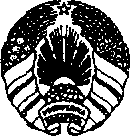 МППСТЭРСТВА АХОВЫ ЗДАРОУЯ РЭСПУБЛ1К1 БЕЛАРУСЬМИНИСТЕРСТВО ЗДРАВООХРАНЕНИЯ РЕСПУБЛИКИ БЕЛАРУСЬЗАГАДПРИКАЗг. Минскг. МинскОб утверждении Инструкций по выполнению инъекций и внутривенных инфузийНа основании Положения о Министерстве здравоохранения Республики Беларусь, утвержденного постановлением Совета Министров Республики Беларусь от 28 октября 2011г. №1446 «О некоторых вопросах Министерства здравоохранения и мерах по реализации Указа Президента Республики Беларусь от 11 августа 2011 г. №360», в целях повышения качества практической подготовки специалистов с высшим и средним специальным медицинским образованием, унификации требований к выполнению инъекций и внутривенных инфузий в организациях здравоохранения и учреждениях образования, реализующих образовательные программы подготовки и дополнительного образования взрослых по профилю образования «Здравоохранения»,ПРИКАЗЫВАЮ:Утвердить Инструкции по выполнению инъекций и внутривенных инфузий (далее - Инструкции) согласно приложению.Начальникам управлений (главных управлений) здравоохранения облисполкомов, председателю комитета по здравоохранению Мингорисполкома, руководителям государственных организаций, подчиненных Министерству здравоохранения Республики Беларусь, обеспечить выполнение Инструкций в подчиненных организациях здравоохранения.Руководителям учреждений образования, реализующих образовательные программы высшего и среднего специального образования, дополнительного образования взрослых по профилю образования «Здравоохранения», обеспечить использование Инструкций в образовательном процессе по специальностям 1-79 01 01 «Лечебное дело», 1-79 01 02 «Педиатрия», 1-79 01 06 «Сестринское дело», 2-79 01 01 «Лечебное дело», 2-79 01 31 «Сестринское дело».4.	Признать      утратившими        силу:приложение 5 «Инъекции» пункта 3 к приказу Министерства здравоохранения Республики Беларусь от 21.06.2006 №509 «О стандартизации обучения технике выполнения лечебных манипуляций в учреждениях, обеспечивающих получение среднего специального образования медицинского профиля»;Инструкцию по выполнению инъекций и внутривенных инфузий в условиях лечебно-профилактических учреждений и на дому, утвержденную Министерством здравоохранения Республики Беларусь от 23 марта 1999 года (регистр. № 40-9003).5.	Контроль за исполнением настоящего приказа возложить
на Первого заместителя Министра Пиневича Д.Л.Приложение к приказу Министерства здравоохранения Республики Беларусь   от  27.11. 2017 г. № 1355ИНСТРУКЦИИ по выполнению инъекций и внутривенных инфузийМинск 2017Организационно-методическая группа по подготовке Инструкций по выполнению инъекций и внутривенных инфузийМаршалко О.В.Русакова Е.М.начальник управления кадровой политики, учреждений образования Министерства здравоохранения Республики Беларусь, кандидат медицинских наукобразования академия кандидатначальник центра научно-методического
обеспечения высшего и среднего специального
медицинского, фармацевтического образования
государственного учреждения
«Белорусская	медицинскаяпоследипломного       образования», медицинских наукБрук Т.А.начальник отдела научно-методического
обеспечения среднего специального медицинского,
фармацевтического образования и дополнительного
образования взрослых государственного
учреждения	образования	«Белорусскаямедицинская академия последипломного образования»Тищенко Е.Э.Сарнавская Т.Л.методист отдела научно-методического
обеспечения среднего специального медицинского,
фармацевтического образования и дополнительного
образования взрослых государственного
учреждения	образования	«Белорусскаямедицинская академия последипломного образования»методист отдела научно-методического
обеспечения среднего специального медицинского,
фармацевтического образования и дополнительного
образования взрослых государственного
учреждения	образования	«Белорусскаямедицинская академия последипломного образования»Исполнители-разработчики Инструкций по выполнению инъекцийи внутривенных инфузийРусакова Е.М.образования академия кандидатначальник центра научно-методического
обеспечения высшего и среднего специального
медицинского, фармацевтического образования
государственного учреждения
«Белорусская	медицинскаяпоследипломного       образования», медицинских наукШешко С.А.Пашкевич Е.А.Егорченко Е.В.Дубаневич А.В.главная медицинская сестра учреждения здравоохранения «40-я городская клиническая поликлиника» г. Минскапреподаватель высшей квалификационной категории
учреждения	образования	«Минскийгосударственный медицинский колледж»преподаватель высшей квалификационной категории
учреждения	образования	«Белорусскийгосударственный медицинский колледж»учреждения государственныйпреподаватель первой квалификационной категории, председатель цикловой комиссии «Сестринское дело и манипуляционная техника» образования «Молодечненский медицинский колледж»Карпович Н.В.Машкова И.В.Ященко Е.И.преподаватель первой квалификационной категории учреждения образования «Молодечненский государственный медицинский колледж»преподаватель высшей квалификационной
категории, председатель цикловой комиссии
«Сестринское дело и манипуляционная техника»
учреждения	образования	«Борисовскийгосударственный медицинский колледж»преподаватель первой квалификационной категории, председатель цикловой комиссии «Сестринское дело и     манипуляционная     техника»     учрежденияобразования «Бобруйский государственный медицинский колледж»Шульц Л.Г.	преподаватель высшей квалификационной категорииучреждения образования «Минский государственный медицинский колледж»Рецензенты Инструкций по выполнению инъекций и внутривенных инфузийУчреждение образования «Белорусский государственный медицинский колледж»Учреждение образования «Гродненский государственный медицинский колледж»Учреждение образования «Минский государственный медицинский колледж»Южик С.Ф., заведующий отделением сестринского ухода учреждения здравоохранения «Больница паллиативного ухода «Хоспис», главный внештатный специалист по организации работы медицинских работников со средним специальным медицинским, фармацевтическим образованием Министерства здравоохранения Республики БеларусьОГЛАВЛЕНИЕИнструкция № 1Оснащение и подготовка процедурного кабинета к выполнению
инъекций и внутривенных инфузий	9Инструкция № 2Проведение дезинфекционных мероприятий в процедурномкабинете	16Инструкция № 3Набор лекарственного средства из ампулыв шприц	22Инструкция № 4Набор лекарственного средства из флаконав шприц	26Инструкция № 5Выполнение внутрикожной инъекции	30Инструкция № 6Выполнение подкожной инъекции	34Инструкция № 7Подкожное введение инсулина	38Инструкция № 8Подкожное введение инсулина с использованиемшприц-ручки	43Инструкция № 9Выполнение внутримышечной инъекции	47Инструкция № 10Внутримышечное введение бициллина	51Инструкция № 11Взятие крови из вены шприцем	58Инструкция № 12Взятие крови из вены системой вакуумной
S-Monovet	63Инструкция № 13Взятие крови из вены системой вакуумной
Vacutainer	68Инструкция № 14Внутривенное введение лекарственного средства
с использованием шприца 	72Инструкция № 15Заполнение системы инфузионной	76Инструкция № 16Внутривенное введение лекарственного средства
с использованием системы инфузионной	80Инструкция № 17Внутривенное введение лекарственного средства
с использованием устройства для вливания в малые вены
«игла-бабочка»	85Инструкция № 18Постановка периферического венозного катетера	90Инструкция № 19Инфузионная терапия с использованием
периферического венозного катетера	98Инструкция № 20Удаление периферического венозного катетера	107Инструкция № 21Инфузионная терапия с использованием
центрального венозного катетера	110Инструкция № 22Смена фиксирующей повязки на центральном венозном
катетере 	118Инструкция № 23Выполнение инъекций и внутривенных инфузийв палате больничной организации здравоохранения	121Инструкция № 24Выполнение инъекций на дому	126ИНСТРУКЦИЯ № 1 Оснащение и подготовка процедурного кабинета к выполнению инъекций и внутривенных инфузий1.	ОБЩИЕ СВЕДЕНИЯПроцедурный кабинет организации здравоохранения оснащается медицинскими изделиями (далее - МИ) согласно табелю оснащения и должен соответствовать требованиям нормативных правовых актов (далее - НПА).В процедурном кабинете проводятся ежедневная и генеральная уборки с последующим обеззараживанием воздушной среды в соответствии с требованиями НПА.Каждый медицинский работник должен быть обеспечен средствами индивидуальной защиты (далее - СИЗ), в том числе санитарной одеждой (далее - СО). При выполнении инъекций, внутривенных инфузий и других медицинских вмешательств СИЗ должны использоваться в соответствии с требованиями НПА.Перед началом рабочей смены медицинский работник должен снять с рук ювелирные украшения, надеть сменную обувь и СО.2.	ОСНАЩЕНИЕ2.1.	Медицинская мебель:
кушетка медицинская;столик манипуляционный для подготовки и выполнения инъекций и внутривенных инфузий;столик манипуляционный передвижной для подготовки и выполнения инъекций и внутривенных инфузий в палате больничной организации здравоохранения;столик для внутривенных инъекций;стол для проведения дезинфекционных мероприятий;стол для медицинской сестры;стул медицинский;шкаф медицинский для хранения лекарственных средств (далее - ЛС) и изделий медицинского назначения (далее - ИМН);сейф или прикрепленный к полу (стене) шкаф металлический списка «А»1.2.2.	Гигрометр.2.3.	Устройство   для   обеззараживания   воздушной   среды
помещений.2.4.	ЛС в ампулах (флаконах).2.5.	Медицинский инструментарий стерильный одноразового
применения:иглы инъекционные; шприцы с иглами;устройства для вливания в малые вены «иглы-бабочки»; системы инфузионные;системы вакуумные для взятия венозной крови; периферические и центральные венозные катетеры.2.6.	Медицинский инструментарий стерильный многоразового
применения:ножницы;пинцеты анатомические2 (далее - пинцеты).Медицинский	инструментарий	нестерильный многоразового применения (ножницы).Перевязочный материал стерильный в индивидуальной упаковке:салфетки марлевые размером не менее 10x10 см; шарики ватные и марлевые; повязки самоклеющиеся.2.9.	Перевязочный материал нестерильный:
бинты медицинские;лейкопластырь медицинский катушечный.2.10.	Прочие ИМИ:валик процедурный или подушка для венепункции; венозный жгут;заглушки одноразового применения стерильные для периферических и центральных венозных катетеров;стерильные емкости с широким горлом;емкость для подогрева масляных растворов ЛС в ампулах;термометр для измерения температуры воды в емкости;емкость мерная для дозирования концентрата химического средства дезинфекции;контейнеры для транспортировки проб биологического материала; коробки стерилизационные;лотки прямоугольные или почкообразные (далее - лоток); салфетки (пеленки) из бязи стерильные; салфетки из бязи чистые под жгут;салфетки одноразового (многоразового) применения для обработки поверхностей (далее - салфетки для обработки поверхностей);пробирки с пробками одноразового применения;нож ампульный или другой инструмент для вскрытия ампул и флаконов (далее - нож ампульный);штативы медицинские для проведения внутривенных инфузий (далее - штатив);штативы для пробирок;пакеты одноразового применения для упаковки медицинских отходов (далее - пакеты для медицинских отходов);пакеты одноразового применения для сбора СО и белья, загрязненных биологическим материалом (далее - пакеты для сбора СО и белья);бирки (наклейки) для маркировки контейнеров и емкостей, пакетов для медицинских отходов и пакетов другого назначения (далее - бирки (наклейки).2.11. МИ и ЛС для оказания скорой медицинской помощи: аппарат для ручной вентиляции легких (мешок Амбу) в комплекте; воздуховод (набор) одноразового применения стерильный; дефибриллятор переносной; аспиратор медицинский электрический; тонометр с фонендоскопом; электрокардиограф переносной; роторасширитель стерильный; языкодержатель стерильный;сумка-укладка для оказания скорой медицинской помощи вне процедурного кабинета с набором ЛС и ИМН, укомплектованная в соответствии с НПА;наборы ЛС, укомплектованные в соответствии с НПА: для оказания скорой медицинской помощи;для оказания медицинской помощи при аварийном контакте с биологическим материалом пациента;для оказания медицинской помощи при отравлении химическим средством дезинфекции. 2.12. СИЗ:СО - халат медицинский (костюм), головной убор медицинский (шапочка, косынка);перчатки медицинские (нестерильные, стерильные); перчатки защитные;маска медицинская или респиратор (далее - маска); очки или защитный экран (далее - очки).2.13.	Антисептик3, в том числе спиртосодержащий, для обработки
инъекционного поля пациента и кожи рук медицинского работника
(далее - антисептик).2.14.	Химические средства дезинфекции4:химическое средство экстренной дезинфекции5 для дезинфекции ампул (флаконов), наружных поверхностей ИМН (столика манипуляционного, кушетки медицинской, столика для внутривенных инъекций и др.);концентрат химического средства дезинфекции6;рабочий раствор химического средства дезинфекции (не обладающий фиксирующим действием)7 в контейнере (емкости)8 для промывания и дезинфекции ИМН, дезинфекции наружных поверхностей ИМН.Контейнер (емкость) с крышкой для промывания в рабочем растворе химического средства дезинфекции шприцев с иглой и других ИМН в неразобранном виде (далее - контейнер «Промывание шприцев и других ИМН»).Контейнеры (емкости) с перфорированным поддоном, пластиной-гнетом и крышкой для проведения дезинфекционных мероприятий:для дезинфекции в рабочем растворе химического средства дезинфекции на время экспозиции шприцев в разобранном виде и других ИМН (далее - контейнер «Дезинфекция шприцев и других ИМН»);для дезинфекции в рабочем растворе химического средства дезинфекции на время экспозиции перевязочного материала, СИЗ и других ИМН, подлежащих уничтожению (далее - контейнер «Дезинфекция перевязочного материала, СИЗ»).эДдя антисептической обработки кожи должны использоваться антисептики, разрешенные к применению в организациях здравоохранения в соответствии с законодательством Республики Беларусь.Для дезинфекции должны использоваться химические средства дезинфекции, разрешенные к применению в организациях здравоохранения в соответствии с законодательством Республики Беларусь.К химическим средствам экстренной дезинфекции относятся средства, имеющие максимально короткое время экспозиции.6Концентрат химического средства дезинфекции используется для приготовления рабочего раствора химического средства дезинфекции в соответствии с инструкцией производителя.К химическим средствам дезинфекции, не обладающим фиксирующим действием, относятся средства, которые не содержат альдегиды и спирты, вызывающие денатурацию белков и фиксирующие органические загрязнения.8На контейнер (емкость) с рабочим раствором химического средства дезинфекции прикрепляется бирка (наклейка), на которой указывается наименование рабочего раствора химического средства дезинфекции, его концентрация, время экспозиции, дата приготовления.2.17.	Контейнер с крышкой непрокалываемый с иглоотсекателем
(иглосъемником) одноразового применения для сбора и дезинфекции
игл инъекционных, шприцев с интегрированной (впаянной) иглой
и других острых ИМН (далее - контейнер «Дезинфекция острых ИМН»).2.18.	При использовании в организации здравоохранения
физического метода дезинфекции:контейнер с крышкой непрокалываемый с иглоотсекателем (иглосъемником) одноразового применения для сбора игл инъекционных, шприцев с интегрированной иглой и других острых ИМН (далее - контейнер «Физический метод. Острые ИМН»);контейнеры (емкости) с крышками с указанием наименования ИМН со вставленными внутрь одноразовыми пакетами для раздельного сбора шприцев, перевязочного материал и других ИМН (далее - контейнеры «Физический метод» с указанием наименования ИМН).Контейнер (емкость) непрокалываемый для сбора пустых ампул ЛС (далее - контейнер «Пустые ампулы ЛС»).Контейнер (емкость) для сбора пустых флаконов ЛС (далее - контейнер «Пустые флаконы ЛС»).Контейнер (емкость) для сбора изделий из пластмассы, не загрязненных биологическим материалом (далее - контейнер «Пластмасса»).Емкость для сбора упаковок от ЛС, шприцев с иглами и других ИМН (далее - емкость «Упаковка»).Емкость для хранения салфеток многоразового применения для обработки поверхностей.2.24.	Санитарно-гигиенические изделия:полотенце на держателе одноразовое или многоразовое при условии его индивидуального использования;дозатор локтевой настенный с антисептиком для гигиенической и хирургической антисептики рук медицинского работника;дозатор локтевой настенный с жидким мылом для мытья рук.2.25.	Санитарно-техническое оборудование:умывальник с подводкой горячей и холодной воды, оборудованный локтевым, ножным или бесконтактным краном со смесителем для мытья рук;мойка с подводкой горячей и холодной воды для промывания продезинфицированных ИМН (далее - мойка);емкость многоразовая со вставленным внутрь пакетом для медицинских отходов для сбора использованных бумажных полотенец одноразовых.2.26.	Холодильное   оборудование   и   ИМН   для   контроля
за условиями хранения ЛС:холодильник бытовой для хранения термолабильных ЛС;термоконтейнер или термосумка для временного хранения термолабильных ЛС;хладоэлементы для поддержания необходимой температуры при временном хранении термолабильных ЛС в термосумке или термоконтейнере;термометры для контроля температуры в холодильной камере, термоконтейнере или термосумке.2.27. Медицинская документация.3.      ТЕХНИКА ВЫПОЛНЕНИЯ ПОДГОТОВИТЕЛЬНЫЙ ЭТАП3.1.	Обработать руки в соответствии с НПА.3.2.	Проверить срок годности, целостность упаковок9
и наличие в достаточном количестве для работы в течение смены шприцев
с иглами, игл и других ИМН, ЛС, растворов для разведения ЛС,
антисептика, химических средств дезинфекции, жидкого мыла.3.3.	Надеть маску, очки, перчатки защитные (далее - перчатки).
ОСНОВНОЙ ЭТАППровести дезинфекцию наружных поверхностей столиков манипуляционных, кушетки медицинской, столика для внутривенных инъекций, других ИМН рабочим раствором химического средства дезинфекции в соответствии с Инструкцией № 2 настоящих Инструкций по выполнению инъекций и внутривенных инфузий (далее - Инструкции).*Для контроля сроков использования ИМН, стерилизация которых осуществляется в организации здравоохранения, упаковки с ИМН маркируются с указанием следующих данных: даты стерилизации, даты и время вскрытия; ставится подпись лица, осуществившего вскрытие упаковки. На упаковках ИМН индивидуального использования достаточно указания даты стерилизации. Контроль сроков стерильности ИМН заводского производства осуществляется согласно соответствующим указаниям на их упаковке. Использование ИМН с истекшим сроком годности, нарушенной целостностью упаковки, нечеткой маркировкой сроков использования или при отсутствии таковой запрещено.Поставить на полки стола для проведения дезинфекционных мероприятий контейнеры:«Промывание шприцев и других ИМН»; «Дезинфекция шприцев и других ИМН»; «Дезинфекция перевязочного материала, СИЗ»; «Дезинфекция острых ИМН».Заполнить контейнеры рабочим раствором химического средства дезинфекции.Указать на бирке (наклейке) каждого контейнера с рабочим раствором химического средства дезинфекции:наименование рабочего раствора химического средства дезинфекции;концентрацию; время экспозиции; дату приготовления.3.8.	При использовании в организации здравоохранения
физического метода дезинфекции поставить на полки стола
контейнеры:«Физический метод. Острые ИМН»;«Физический метод» с указанием наименования других ИМН.3.9.	Снять перчатки, поместить в контейнер «Дезинфекция
перевязочного материала, СИЗ», снять маску10, поместить
в контейнер «Дезинфекция перевязочного материала, СИЗ»
(далее - снять перчатки, маску, поместить в контейнер «Дезинфекция
перевязочного материала, СИЗ») или поместить ИМН
в соответствующий контейнер «Физический метод», снять очки.Сменить СО.Обработать руки в соответствии с НПА.3.12.	Подготовить столик манипуляционный:
3.12.1.разместить на верхней полке:
антисептик;химическое средство экстренной дезинфекции для дезинфекции ампул (флаконов);шприцы с иглами, иглы и другой медицинский инструментарий, необходимый для выполнения инъекций, внутривенных инфузий и других медицинских вмешательств;перевязочный материал;нож ампульный.3.12.2.разместить на нижней полке:перчатки медицинские стерильные и нестерильные;салфетки для обработки поверхностей;химическое средство экстренной дезинфекции для дезинфекции наружных поверхностей ИМН; контейнеры: «Пустые ампулы ЛС»; «Пустые флаконы ЛС»; «Пластмасса»; емкость «Упаковка». ЗАКЛЮЧИТЕЛЬНЫЙ ЭТАП1 Смена маски проводится каждые 2-4-6 часов согласно инструкции производителя.3.13. Приступить   к   выполнению   инъекций,   внутривенных инфузий и других медицинских вмешательств согласно Инструкциям.ИНСТРУКЦИЯ №2 Проведение дезинфекционных мероприятий в процедурном кабинете1.	ОБЩИЕ СВЕДЕНИЯДезинфекции подвергаются все ИМН после их применения. Дезинфекция осуществляется химическим и физическим методами1 в соответствии с требованиями НПА. Дезинфицирующие средства должны использоваться в соответствии с инструкцией производителя.2.	ОСНАЩЕНИЕдляпроведениядезинфекционных2.1.    Стол для проведения дезинфекционных мероприятий.2.2.    Контейнерымероприятий с рабочим раствором химического средства дезинфекции: «Промывание шприцев и других ИМН»; «Дезинфекция шприцев и других ИМН»; «Дезинфекция перевязочного материала, СИЗ»; «Дезинфекция острых ИМН».2.3.	При использовании в организации здравоохранения
физического метода дезинфекции контейнеры:«Физический метод. Острые ИМН»;«Физический метод» с указанием наименования других ИМН.2.4.	Прочие ИМН:салфетки для обработки поверхностей;бирки (наклейки);пакеты для медицинских отходов.2.5.	СИЗ:перчатки защитные (далее - перчатки);маска;очки.2.6.	Химические средства дезинфекции: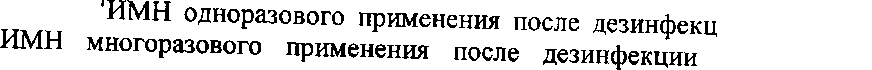 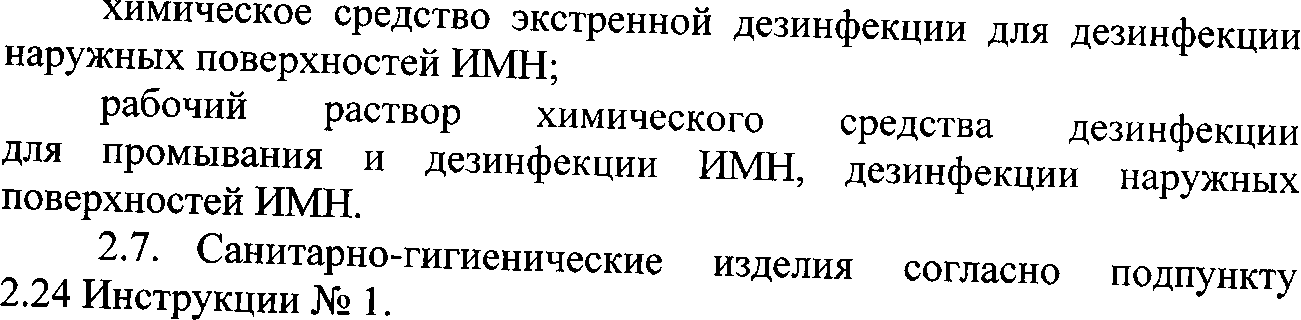 2.8. Санитарно-техническое оборудование согласно подпункту 2.25 Инструкции № 1.3. ТЕХНИКА ВЫПОЛНЕНИЯ ПОДГОТОВИТЕЛЬНЫЙ ЭТАПОбработать руки в соответствии с НПА.Надеть СИЗ (маску, очки, перчатки). ОСНОВНЫЙ ЭТАП3.3.	Дезинфекция наружных поверхностей ИМН способом
протирания:3.3.1.	смочить салфетку для обработки поверхностей
(далее - салфетка) рабочим раствором химического средства дезинфекции;протереть салфеткой наружные поверхности ИМН (время экспозиции химического средства дезинфекции должно соответствовать режиму дезинфекции согласно инструкции производителя), поместить салфетку в контейнер «Дезинфекция перевязочного материала, СИЗ» ;смочить вторую салфетку рабочим раствором химического средства дезинфекции;протереть салфеткой наружные поверхности ИМН, поместить ее в контейнер «Дезинфекция перевязочного материала, СИЗ»;удалить третьей салфеткой остатки химического средства дезинфекции с наружных поверхностей ИМН (при необходимости), поместить салфетку в контейнер «Дезинфекция перевязочного материала, СИЗ»;выдержать время дезинфекции салфеток в рабочем растворе химического средства дезинфекции;достать перфорированный поддон с салфетками из контейнера «Дезинфекция перевязочного материала, СИЗ», отжать их с помощью пластины-гнета (для быстрого стекания рабочего раствора химического средства дезинфекции);салфетки многоразового применения промыть под проточной водой в мойке, просушить и в сухом виде поместить в емкость для хранения салфеток;салфетки одноразового применения упаковать в пакет для медицинских отходов примерно на объема, удалить из него воздух, провести герметизацию и промаркировать в соответствии с НПА, регламентирующими правила обращения с медицинскими отходами3;3.3.10. снять перчатки, маску, поместить в контейнер «Дезинфекция перевязочного материала, СИЗ», снять очки, обработать руки в соответствии с НПА;3.3.11.доставить пакет для медицинских отходов в место временного хранения медицинских отходов в соответствии с НПА, регламентирующими правила обращения с медицинскими отходами.3.4.	Дезинфекция наружных поверхностей ИМН способом
орошения:нанести на наружные поверхности ИМН с помощью распылителя рабочий раствор химического средства дезинфекции или химическое средство экстренной дезинфекции4;выдержать время экспозиции химического средства дезинфекции;удалить салфетками остатки химического средства дезинфекции с наружных поверхностей ИМН (при необходимости), поместить салфетки в контейнер «Дезинфекция перевязочного материала, СИЗ»;провести дезинфекцию салфеток, упаковать их в пакет для медицинских отходов и промаркировать согласно подпунктам 3.3.6-3.3.9;снять перчатки, маску, поместить в контейнер «Дезинфекция перевязочного материала, СИЗ», снять очки, обработать руки в соответствии с НПА;доставить пакет для медицинских отходов в место временного хранения медицинских отходов в соответствии с НПА, регламентирующими правила обращения с медицинскими отходами.3.5.	Дезинфекция ИМН многоразового применения:наличии на пакете для медицинских отходов заводской маркировки группы медицинских отходов на нем указывается дата упаковки, код подразделения, название организации здравоохранения; ставится подпись лица, проводившего упаковку. При отсутствии на пакете заводской маркировки группы медицинских отходов к нему прикрепляется бирка (наклейка) с указанием группы медицинских отходов, даты упаковки, кода подразделения, названия организации здравоохранения; ставится подпись лица, проводившего упаковку, и наносится цветовая маркировка группы медицинских отходов. В конце рабочей смены пакет для медицинских отходов удаляется из процедурного кабинета независимо от объема заполнения.4Экстренная дезинфекция проводится в случае контакта открытых участков тела пациента с наружными поверхностями ИМН, а также при контаминации поверхностей биологическим материалом после их предварительной очистки в соответствии с НПА.5ИМН, загрязненные биологическим материалом, предварительно промыть рабочим раствором химического средства дезинфекции, не обладающего фиксирующим действием, или водопроводной водой в специально выделенной емкости с соблюдением мер безопасности. Промывные воды в последующем продезинфицировать по вирулицидному режиму и слить в канализацию.3.5.1. промыть ИМН5 в контейнере «Промывание шприцев и других ИМН»;3.5.2.	поместить ИМН в разобранном виде в контейнер
«Дезинфекция шприцев и других ИМН», полностью погружая
при необходимости с помощью пластины-гнета в рабочий раствор
химического средства дезинфекции, заполняя каналы и полости
изделий;3.5.3.	выдержать время экспозиции;достать перфорированный поддон с ИМН из контейнера «Дезинфекция шприцев и других ИМН», подождать, пока стечет рабочий раствор химического средства дезинфекции, поместить перфорированный поддон в мойку;промыть ИМН под проточной водой в мойке, просушить и поместить в контейнер с крышкой (коробку стерилизационную);снять перчатки, маску, поместить в контейнер «Дезинфекция перевязочного материала, СИЗ», снять очки, обработать руки в соответствии с НПА;доставить ИМН в контейнере с крышкой (коробке стерилизационной) в стерилизационное отделение.3.6. Дезинфекция шприца с иглой инъекционной одноразового применения:промыть в контейнере «Промывание шприцев и других ИМН» иглу со шприцем с помощью поршня;снять иглу со шприца с использованием иглоотсекателя (иглосъемника), поместить в контейнер «Дезинфекция острых ИМН», шприц в разобранном виде поместить в контейнер «Дезинфекция шприцев и других ИМН», полностью погружая при необходимости с помощью пластины-гнета в рабочий раствор химического средства дезинфекции;выдержать время экспозиции;достать перфорированный поддон с цилиндром и поршнем шприца из контейнера «Дезинфекция шприцев и других ИМН», подождать, пока стечет рабочий раствор химического средства дезинфекции;поместить цилиндр и поршень шприца в пакет для медицинских отходов;заполнить, упаковать и промаркировать пакет для медицинских отходов согласно подпункту 3.3.9;слить из контейнера «Дезинфекция острых ИМН» в мойку рабочий раствор химического средства дезинфекции;закрыть крышкой контейнер «Дезинфекция острых ИМН» и промаркировать его в соответствии с НПА, регламентирующими правила обращения с медицинскими отходами6;3.6.9. снять перчатки, маску, поместить в контейнер «Дезинфекция перевязочного материала, СИЗ», снять очки, обработать руки в соответствии с НПА;3.6.10.доставить пакет для медицинских отходов и контейнер «Дезинфекция острых ИМН» в место временного хранения медицинских отходов   в   соответствии   с   НПА,   регламентирующими   правила обращения с медицинскими отходами.3.7. Дезинфекция системы инфузионной одноразового применения:3.7.1.	снять иглу инъекционную системы инфузионной
с использованием иглоотсекателя (иглосъемника), поместить
в контейнер «Дезинфекция острых ИМН»;3.7.2.	открыть роликовый зажим;3.7.3.	поместить систему инфузионную в контейнер «Дезинфекция
шприцев и других ИМН», полностью погружая при необходимости
с помощью пластины-гнета в рабочий раствор химического средства
дезинфекции;3.7.4.	выдержать время экспозиции;достать перфорированный поддон с системой инфузионной из контейнера «Дезинфекция шприцев и других ИМН», подождать, пока стечет рабочий раствор химического средства дезинфекции;поместить систему инфузионную в пакет для медицинских отходов;заполнить, упаковать и промаркировать пакет для медицинских отходов согласно подпункту 3.3.9;слить из контейнера «Дезинфекция острых ИМН» в мойку рабочий раствор химического средства дезинфекции;закрыть крышкой контейнер «Дезинфекция острых ИМН» и промаркировать его в соответствии с НПА, регламентирующими правила обращения с медицинскими отходами;снять перчатки, маску, поместить в контейнер «Дезинфекция перевязочного материала, СИЗ», снять очки, обработать руки в соответствии с НПА;6Контейнер с крышкой непрокалываемый с иглоотсекателем (иглосъемником) для острых ИМН одноразового применения заполняется примерно на % объема и маркируется. При наличии на контейнере заводской маркировки группы медицинских отходов на нем указывается дата упаковки, код подразделения, название организации здравоохранения; ставится подпись лица, проводившего упаковку. При отсутствии на контейнере заводской маркировки группы медицинских отходов к нему прикрепляется бирка (наклейка) с указанием группы медицинских отходов, даты упаковки, кода подразделения, названия организации здравоохранения; ставится подпись лица, проводившего упаковку, и наносится цветовая маркировка группы медицинских отходов.3.7.11.доставить пакет для медицинских отходов и контейнер«Дезинфекция острых ИМН» в место временного хранения медицинских отходов в соответствии с НПА, регламентирующими правила обращения с медицинскими отходами.3.8.	Дезинфекция других ИМН одноразового применения:3.8.1.	поместить перевязочный материал, перчатки, маску
в контейнер «Дезинфекция перевязочного материала, СИЗ», полностью
погружая при необходимости с помощью пластины-гнета в рабочий
раствор химического средства дезинфекции;3.8.2.	выдержать время экспозиции;3.8.3.	достать перфорированный поддон с ИМН из контейнера
«Дезинфекция перевязочного материала, СИЗ», отжать ИМН
с помощью пластины-гнета;3.8.4.	поместить ИМН в пакет для медицинских отходов;заполнить, упаковать и промаркировать пакет для медицинских отходов согласно подпункту 3.3.9;снять перчатки, маску, поместить в контейнер «Дезинфекция перевязочного материала, СИЗ», снять очки, обработать руки в соответствии с НПА;доставить пакет для медицинских отходов в место временного хранения медицинских отходов в соответствии с НПА, регламентирующими правила обращения с медицинскими отходами.3.9.	Сбор ИМН при физическом методе дезинфекции:снять иглу со шприца с использованием иглоотсекателя (иглосьемника), поместить в контейнер «Физический метод. Острые ИМН»;закрыть крышкой контейнер «Физический метод. Острые ИМН» и промаркировать его в соответствии с НПА, регламентирующими правила обращения с медицинскими отходами;поместить шприц в неразобранном виде, перевязочный материал, перчатки и другие ИМН в одноразовые пакеты соответствующих контейнеров «Физический метод»;заполнить, упаковать и промаркировать одноразовые пакеты согласно подпункту 3.3.9;обработать руки в соответствии с НПА;доставить одноразовые пакеты с ИМН и контейнер «Физический метод. Острые ИМН» в помещение для проведения дезинфекции физическим методом в соответствии с НПА, регламентирующими правила обращения с медицинскими отходами.ЗАКЛЮЧИТЕЛЬНЫЙ ЭТАП3.10 Заполнить книгу учета медицинских отходов установленной формы.ИНСТРУКЦИЯ № 3 Набор лекарственного средства из ампулы в шприц1.	ОБЩИЕ СВЕДЕНИЯНабор ЛС в шприц проводится при строгом соблюдении правил асептики.2.	ОСНАЩЕНИЕМедицинская мебель (столик манипуляционный).ЛС в ампуле по назначению врача-специалиста.2.3.	Медицинский инструментарий стерильный одноразового
применения:игла инъекционная (далее - игла) размером 0,8x40 мм для набораЛС;шприцы объемом 1 мл; 2 мл; 5 мл; 10 мл; 20 мл с иглами размерами 0,4x13-20 мм; 0,6x25-35 мм; 0,8x40 мм.2.4.	Перевязочный материал стерильный (шарики).2.5.	Прочие ИМН:
нож ампульный;емкость для подогрева масляных растворов ЛС в ампулах; термометр для измерения температуры воды в емкости.Химическое      средство      экстренной      дезинфекции для дезинфекции ампул.Контейнеры      для      проведения      дезинфекционных мероприятий с рабочим раствором химического средства дезинфекции:«Дезинфекция острых ИМН»;«Дезинфекция перевязочного материала, СИЗ».2.8.	При   использовании   в   организации   здравоохранения
физического метода дезинфекции контейнеры:«Физический метод. Острые ИМН»;«Физический метод. Перевязочный материал, СИЗ».Контейнеры: «Пустые ампулы ЛС»; «Пластмасса».Емкость «Упаковка».Санитарно-гигиенические изделия согласно подпункту 2.24 Инструкции № 1.Санитарно-техническое  оборудование   (за  исключением мойки) согласно подпункту 2.25 Инструкции № 1.3.      ТЕХНИКА ВЫПОЛНЕНИЯ1 ПОДГОТОВИТЕЛЬНЫЙ ЭТАПСверить название и дозу ЛС на ампуле с записью назначения в направлении или листе назначения.Проверить:целостность ампулы, внешний вид Л С2, его срок годности; целостность упаковок стерильного медицинского инструментария и стерильного перевязочного материала, их срок годности.Обработать руки в соответствии с НПА. ОСНОВНОЙ ЭТАПВскрыть упаковку с шариками.Взять левой рукой ампулу и встряхнуть, чтобы удалить ЛС из узкой части ампулы (масляный раствор в ампуле предварительно подогреть до температуры 37-38° С, поместив ампулу на 3-5 минут в емкость с теплой водой, имеющей температуру 40-45°С).Надпилить правой рукой ампулу в месте перехода узкой части в широкую с использованием ножа ампульного (при отсутствии заводского надпила).Взять правой рукой шарик, смочить химическим средством экстренной дезинфекции.Обработать шариком ампулу в месте надпила, выдержать время экспозиции3.Поместить использованный шарик в контейнер «Дезинфекция перевязочного материала, СИЗ» или в соответствующий контейнер «Физический метод».Взять правой рукой шарик, вскрыть ампулу с использованием шарика, надломив горловину движением «от себя».3.11.	Поставить ампулу на столик манипуляционный.Поместить горловину от ампулы в контейнер «Пустые ампулы ЛС», использованный шарик - в контейнер «Дезинфекция перевязочного материала, СИЗ» или в соответствующий контейнер «Физический метод».Взять левой рукой со столика манипуляционного упаковку с иглой размером 0,8x40 мм, вскрыть упаковку правой рукой со стороны канюли иглы и положить на столик манипуляционный.'Указанные в Инструкции действия, выполняемые правой рукой, левшами выполняются левойрукой.2Внешний вид ЛС должен соответствовать инструкции по применению используемого ЛС и не содержать механических (посторонних) включений.3Время экспозиции химического средства дезинфекции должно соответствовать инструкции производителя.Взять левой рукой со столика манипуляционного упаковку со шприцем необходимого объема, вскрыть упаковку правой рукой со стороны рукоятки поршня.Взять в правую руку шприц из вскрытой упаковки.Надеть левой рукой иглу размером 0,8x40 мм на подыгольный конус шприца, не извлекая иглу из упаковки.Извлечь левой рукой иглу из упаковку, поместить упаковку в емкость «Упаковка».Закрепить первым и вторым пальцами левой руки канюлю иглы на подыгольном конусе шприца.Расположить второй палец правой руки на канюле иглы, остальными пальцами охватить цилиндр шприца.Снять левой рукой колпачок с иглы, придерживая канюлю иглы вторым пальцем правой руки, поместить колпачок в контейнер «Пластмасса».Взять в левую руку ампулу между вторым и третьим пальцами, держа ее на уровне груди, осторожно ввести иглу в ампулу, не касаясь срезом иглы наружной стороны ампулы.Охватить цилиндр шприца первым и пятым пальцами левой руки, четвертый палец расположить на канюле иглы.Расположить второй и третий пальцы правой руки на поршне шприца, первым пальцем упереться во фланец цилиндра шприца.Набрать в шприц необходимое количество ЛС4, оттягивая поршень «на себя» (не располагать ампулу дном вверх во избежание проливания ЛС).Расположить второй палец правой руки на канюле иглы, остальными пальцами охватить цилиндр шприца, одновременно отпустить пальцы левой руки с цилиндра шприца.Извлечь иглу из ампулы.Поместить пустую ампулу в контейнер «Пустые ампулы ЛС».Снять первым и вторым пальцами левой руки иглу со шприца, поместить в контейнер «Дезинфекция острых ИМН» или в соответствующий контейнер «Физический метод».Взять левой рукой вскрытую упаковку от шприца, с находящейся в ней иглой, надеть иглу на подыгольный конус шприца, не извлекая иглу из упаковки.Извлечь иглу из упаковки, поместить упаковку на столик манипуляционный.Шкалу цилиндра шприца необходимо держать перед собой.Закрепить первым и вторым пальцами левой руки канюлю иглы на подыгольном конусе шприца, срез иглы и шкала на цилиндре шприца должны находиться параллельно друг другу.Переложить шприц в левую руку, расположить второй палец на канюле иглы, остальными пальцами охватить цилиндр шприца.Расположить второй и третий пальцы правой руки на фланце цилиндра шприца, первый палец - на поршне. Не снимая колпачок с иглы, вытеснить воздух из шприца5 и отдозировать ЛС 6, надавливая на поршень шприца первым пальцем правой руки.ЗАКЛЮЧИТЕЛЬНЫЙ ЭТАП3.34.	Вложить шприц с ЛС во вскрытую упаковку от шприца.Пузырек воздуха должен находиться у выходного отверстия подыгольного конуса шприца Для точной дозировки ЛС шкалу цилиндра шприца необходимо расположить на уровне глаз.ИНСТРУКЦИЯ № 4 Набор лекарственного средства из флакона в шприц1.	ОБЩИЕ СВЕДЕНИЯНабор ЛС в шприц проводится при строгом соблюдении правил асептики.2.	ОСНАЩЕНИЕ2.1.	Медицинская мебель (столик манипуляционный);2.2.	ЛС во флаконе по назначению врача-специалиста.2.3.	Медицинский инструментарий стерильный одноразового
применения:игла размером 0,8x40 мм для набора ЛС;шприцы объемом 1 мл; 2 мл; 5 мл; 10 мл; 20 мл с иглами размерами 0,4x13-20 мм; 0,6x25-35 мм; 0,8x40 мм.Перевязочный материал стерильный (шарики).Нож ампульный.Химическое      средство      экстренной      дезинфекции для дезинфекции флаконов.Контейнеры      для      проведения      дезинфекционных мероприятий с рабочим раствором химического средства дезинфекции:«Дезинфекция острых ИМН»;«Дезинфекция перевязочного материала, СИЗ».2.8.	При   использовании   в   организации   здравоохранения
физического метода дезинфекции контейнеры:«Физический метод. Острые ИМН»;«Физический метод. Перевязочный материал, СИЗ».Контейнеры: «Пустые флаконы ЛС»; «Пластмасса».Емкость «Упаковка».2.11.	Санитарно-гигиенические изделия согласно подпункту 2.24
Инструкции № 1.2.13. Санитарно-техническое   оборудование   (за   исключением мойки) согласно подпункту 2.25 Инструкции № 1.3.	ТЕХНИКА ВЫПОЛНЕНИЯ
ПОДГОТОВИТЕЛЬНЫЙ ЭТАПСверить название и дозу ЛС на флаконе с записью назначения в направлении или листе назначения.Проверить:целостность флакона, внешний вид ЛС, его срок годности;целостность упаковок стерильного медицинского инструментария и стерильного перевязочного материала, их срок годности.Обработать руки в соответствии с НПА. ОСНОВНОЙ ЭТАПВскрыть упаковку с шариками.Взять правой рукой шарик, смочить химическим средством экстренной дезинфекции.Взять левой рукой флакон, обработать шариком колпачок и верхнюю треть флакона1.Поместить использованный шарик в контейнер «Дезинфекция перевязочного материала, СИЗ» или в соответствующий контейнер «Физический метод».Вскрыть правой рукой центральную часть колпачка с использованием ножа ампульного.Взять правой рукой шарик, смочить химическим средством экстренной дезинфекции.Обработать шариком резиновую пробку флакона, выдержать время экспозиции1.Поместить использованный шарик в контейнер «Дезинфекция перевязочного материала, СИЗ» или в соответствующий контейнер «Физический метод».3.12.	Поставить флакон на столик манипуляционный.Взять левой рукой со столика манипуляционного упаковку с иглой размером 0,8x40 мм, вскрыть упаковку правой рукой со стороны канюли иглы и положить на столик манипуляционный.Взять левой рукой со столика манипуляционного упаковку со шприцем необходимого объема, вскрыть упаковку правой рукой со стороны рукоятки поршня.3.15.	Взять в правую руку шприц из вскрытой упаковки.Надеть левой рукой иглу размером 0,8x40 мм на подыгольный конус шприца, не извлекая ее из упаковки.Извлечь левой рукой иглу из упаковку, поместить упаковку в емкость «Упаковка».Закрепить первым и вторым пальцами левой руки канюлю иглы на подыгольном конусе шприца.Расположить второй палец правой руки на канюле иглы, остальными пальцами охватить цилиндр шприца.3.20.	Снять левой рукой колпачок с иглы, придерживая канюлюВремя экспозиции химического средства дезинфекции должно соответствовать инструкции производителя.иглы вторым пальцем правой руки, поместить колпачок в контейнер «Пластмасса».3.21.	Взять в левую руку флакон между вторым и третьим
пальцами, держа его на уровне груди, расположить первый и третий
пальцы на флаконе, второй - на дне флакона.3.22.	Проколоть осторожно резиновую пробку иглой
до появления среза иглы внутри флакона, перевернуть флакон дном
вверх, удерживая его на уровне глаз.Разместить флакон между вторым и третьим пальцами, охватить цилиндр шприца первым и пятым пальцами левой руки, четвертый палец расположить на канюле иглы.Расположить второй и третий пальцы правой руки на поршне шприца, первым пальцем упереться во фланец цилиндра шприца.Набрать в шприц необходимое количество ЛС, оттягивая поршень вниз.Расположить второй палец правой руки на канюле иглы, остальными пальцами охватить цилиндр шприца, одновременно отпустить пальцы левой руки с цилиндра шприца, удерживать флакон между вторым и третьим пальцами левой руки.3.27.	Извлечь иглу из флакона.Поместить пустой флакон в контейнер «Пустые флаконы ЛС»2.Снять первым и вторым пальцами левой руки иглу со шприца, поместить в контейнер «Дезинфекция острых ИМН» или в соответствующий контейнер «Физический метод».Взять левой рукой вскрытую упаковку от шприца, с находящейся в ней иглой, надеть иглу на подыгольный конус шприца, не извлекая иглу из упаковки.Извлечь иглу из упаковки, поместить упаковку на столик манипуляционный.Закрепить первым и вторым пальцами левой руки канюлю иглы на подыгольном конусе шприца, срез иглы и шкала на цилиндре шприца должны находиться параллельно друг другу.Переложить шприц в левую руку, расположить второй палец на канюле иглы, остальными пальцами охватить цилиндр шприца.Расположить второй и третий пальцы правой руки на фланце цилиндра шприца, первый палец - на поршне. Не снимая	2	В случае неполного использования ЛС, на этикетке флакона следует указать дату и время вскрытия, поставить подпись. Флакон хранят в холодильнике. Перед повторным набором ЛС необходимо заранее достать флакон из холодильника, чтобы при введении пациенту ЛС имело комнатную температуру.колпачок с иглы, вытеснить воздух из шприца и отдозировать ЛС, надавливая на поршень шприца первым пальцем правой руки. ЗАКЛЮЧИТЕЛЬНЫЙ ЭТАП3.35. Вложить шприц с ЛС во вскрытую упаковку от шприца.ИНСТРУКЦИЯ №5 Выполнение внутрикожной инъекции1.	ОБЩИЕ СВЕДЕНИЯВнутрикожная инъекция выполняется для постановки аллергологических проб на переносимость антибиотиков, выявления чувствительности к гетерогенному белку. Количество вводимого ЛС должно составлять 0,1 мл.Место введения - средняя треть внутренней поверхности предплечья.2.	ОСНАЩЕНИЕ2.1.	Медицинская мебель:
столик манипуляционный;стол для проведения дезинфекционных мероприятий.2.2.	ЛС в ампуле (флаконе) по назначению врача-специалиста.2.3.	Медицинский инструментарий стерильный одноразового
применения:игла размером 0,8x40 мм для набора ЛС;шприц объемом 1 мл1 с иглой размером 0,33-0,4x10-15 мм.Перевязочный материал стерильный (шарики).Нож ампульный.Антисептик для обработки инъекционного поля пациента (спирт этиловый 70 %).Химические средства дезинфекции:химическое средство экстренной дезинфекции для дезинфекции ампул (флаконов), наружных поверхностей ИМН;рабочий раствор химического средства дезинфекции для промывания и дезинфекции ИМН, дезинфекции наружных поверхностей ИМН.2.8.	Контейнеры для проведения дезинфекционных
мероприятий с рабочим раствором химического средства дезинфекции:«Промывание шприцев и других ИМН»; «Дезинфекция шприцев и других ИМН»; «Дезинфекция перевязочного материала, СИЗ»; «Дезинфекция острых ИМН».2.9.	При использовании в организации здравоохранения
физического метода дезинфекции контейнеры:«Физический метод. Острые ИМН»;«Физический метод» с указанием наименования других ИМН.'Шприцы объемом 1 мл выпускаются с интегрированной и съемной иглами.2.10.	Контейнеры:«Пустые ампулы ЛС»; «Пустые флаконы ЛС»; «Пластмасса».Емкость «Упаковка».Санитарно-гигиенические изделия согласно подпункту 2.24 Инструкции № 1.Санитарно-техническое оборудование согласно подпункту 2.25 Инструкции № 1.Медицинская документация.3.      ТЕХНИКА ВЫПОЛНЕНИЯ ПОДГОТОВИТЕЛЬНЫЙ ЭТАП3.1.	Проинформировать пациента о предстоящей инъекции,
получить устное согласие на выполнение, предложить занять
необходимое положение.3.2.	Набрать ЛС из ампулы в количестве 0,2 мл в шприц
и сменить иглу согласно подпунктам 3.1-3.32 Инструкции №3
или из флакона согласно подпунктам 3.1-3.33 Инструкции № 4.3.3.	Расположить второй и третий пальцы правой руки
на фланце цилиндра шприца, первый палец - на поршне. Не снимая
колпачок с иглы, вытеснить воздух из шприца и отдозировать 0,1 мл ЛС,
надавливая на поршень шприца первым пальцем правой руки.3.4.	Вложить шприц с ЛС во вскрытую упаковку от шприца.
ОСНОВНОЙ ЭТАПВыбрать, осмотреть и пропальпировать правой рукой место инъекции2.Взять правой рукой два шарика, смочить спиртом этиловым 70 %.Обработать кожу в месте инъекции: одним шариком «большое поле» (размером 10x10 см), другим - «малое поле» (размером 5x5 см) 2-3 раза в одном направлении.Поместить использованные шарики в контейнер «Дезинфекция перевязочного материала, СИЗ» или в соответствующий контейнер «Физический метод».Подождать до полного испарения спирта этилового 70 % с поверхности кожи, выдержать время экспозиции3.ЗЛО. Взять в правую руку шприц с ЛС из вскрытой упаковки, расположить второй палец на канюле иглы, остальными пальцами охватить цилиндр шприца.2В месте предполагаемой инъекции не должно быть рубцов, болезненных тактильных ощущений, кожного зуда, воспалительных процессов и уплотнений.3Время экспозиции должно соответствовать инструкции по применению используемого антисептика.3.11.	Поместить упаковку в емкость «Упаковка».Снять левой рукой колпачок с иглы, придерживая канюлю иглы вторым пальцем правой руки, поместить колпачок в контейнер «Пластмасса».Охватить пальцами левой руки наружную поверхность предплечья, натянуть кожу в месте инъекции.Держа иглу срезом вверх, ввести ее в кожу на длину среза иглы (игла вводится параллельно коже).Зафиксировать положение иглы, удерживая канюлю иглы первым пальцем левой руки, ослабив натяжение кожи.Расположить второй и третий пальцы правой руки на фланце цилиндра шприца, первый палец - на поршне.Ввести ЛС, надавливая на поршень шприца первым пальцем правой руки4.Расположить второй палец правой руки на канюле иглы, одновременно отпуская первый палец левой руки с канюли иглы, остальными пальцами правой руки удерживать цилиндр шприца.3.19.	Извлечь быстрым движением иглу.
ЗАКЛЮЧИТЕЛЬНЫЙ ЭТАП3.20.	Промыть в контейнере «Промывание шприцев и других
ИМН» иглу со шприцем согласно Инструкции № 2.При правильно выполненной инъекции должна образоваться папула в виде «лимонной корочки». В   стационарных   условиях   пациент   должен   находиться   в   палате,   в   амбулаторных условиях - в помещении, примыкающем к процедурному кабинету.Снять иглу со шприца с использованием иглоотсекателя (иглосьемника) и поместить в контейнер «Дезинфекция острых ИМН», шприц в разобранном виде поместить в контейнер «Дезинфекция шприцев и других ИМН», шарик - в контейнер «Дезинфекция перевязочного материала, СИЗ».При физическом методе дезинфекции снять иглу со шприца с использованием иглоотсекателя (иглосьемника) и поместить в контейнер «Физический метод. Острые ИМН», другие ИМН поместить в соответствующие контейнеры «Физический метод».Обработать руки в соответствии с НПА.Зарегистрировать введение ЛС в медицинской документации.Наблюдать за пациентом, уточняя его самочувствие, с целью своевременного выявления аллергических реакций немедленного типа5.3.26. Провести дезинфекцию наружных поверхностей ИМН и последующие этапы дезинфекции ИМН согласно Инструкции № 2.ИНСТРУКЦИЯ №6 Выполнение подкожной инъекции1.	ОБЩИЕ СВЕДЕНИЯПодкожная инъекция выполняется для введения водных и масляных растворов ЛС, не оказывающих раздражающего действия на окружающие ткани. Всасывание ЛС при подкожном введении происходит медленнее, чем при внутримышечной или внутривенной инъекции. Вводимый объем ЛС не должен превышать 2 мл.Для уменьшения болевых ощущений, профилактики постинъекционных инфильтратов и других осложнений места введения ЛС необходимо чередоватьМеста введения - наружная поверхность плеча на границе верхней и средней трети, подлопаточная область, переднебоковая поверхность брюшной стенки, переднебоковая поверхность бедра.2.	ОСНАЩЕНИЕ2.1.	Медицинская мебель:
столик манипуляционный;стол для проведения дезинфекционных мероприятий.2.2.	ЛС в ампуле (флаконе) по назначению врача-специалиста.2.3.	Медицинский инструментарий стерильный одноразового
применения:игла размером 0,8x40 мм для набора ЛС;шприц объемом 2 мл с иглой размером 0,6x25-35 мм.2.4.	Перевязочный материал стерильный (шарики).2.5.	Прочие ИМН:
нож ампульный;емкость для подогрева ампул с масляными растворами ЛС; термометр для измерения температуры воды в емкости.Антисептик для обработки инъекционного поля пациента.Химические средства дезинфекции:химическое средство экстренной дезинфекции для дезинфекции ампул (флаконов), наружных поверхностей ИМН;рабочий раствор химического средства дезинфекции для промывания и дезинфекции ИМН, дезинфекции наружных поверхностей ИМН.2.8.	Контейнеры для проведения дезинфекционных
мероприятий с рабочим раствором химического средства дезинфекции:«Промывание шприцев и других ИМН»; «Дезинфекция шприцев и других ИМН»; «Дезинфекция перевязочного материала, СИЗ»;«Дезинфекция острых ИМН».2.9.	При использовании в организации здравоохранения
физического метода дезинфекции контейнеры:«Физический метод. Острые ИМН»;«Физический метод» с указанием наименования других ИМН.Контейнеры: «Пустые ампулы ЛС»; «Пустые флаконы ЛС»; «Пластмасса».Емкость «Упаковка».Санитарно-гигиенические изделия согласно подпункту 2.24 Инструкции № 1.Санитарно-техническое оборудование согласно подпункту 2.25 Инструкции № 1.2.14.	Медицинская документация.3.      ТЕХНИКА ВЫПОЛНЕНИЯ ПОДГОТОВИТЕЛЬНЫЙ ЭТАП3.1.	Проинформировать пациента о предстоящей инъекции,
получить устное согласие на выполнение, предложить занять
необходимое положение.3.2.	Набрать ЛС в шприц из ампулы и сменить иглу согласно
подпунктам 3.1-3.34 Инструкции №3 или из флакона - согласно
подпунктам 3.1-3.35 Инструкции № 4.ОСНОВНОЙ ЭТАПВыбрать, осмотреть и пропальпировать правой рукой место инъекции.Взять правой рукой два шарика, смочить антисептиком.Обработать кожу в месте инъекции: одним шариком «большое поле» (размером 10x10 см), другим - «малое поле» (размером 5x5 см) 2-3 раза в одном направлении.Поместить использованные шарики в контейнер «Дезинфекция перевязочного материала, СИЗ» или в соответствующий контейнер «Физический метод».Подождать до полного испарения антисептика с поверхности кожи, выдержать время экспозиции.Взять правой рукой шарик, смочить антисептиком, поместить в ладонь левой руки, удерживая четвертым и пятым пальцами.3.9.	Взять в правую руку шприц с ЛС из вскрытой упаковки,
расположить второй палец на канюле иглы, остальными пальцами охватить цилиндр шприца.3.10.	Поместить упаковку в емкость «Упаковка».Снять левой рукой колпачок с иглы, придерживая канюлю иглы вторым пальцем правой руки, поместить колпачок в контейнер «Пластмасса».Собрать первым, вторым и третьим пальцами левой руки участок кожи в складку треугольной формы, ввести быстрым движением иглу в основание складки под углом 45° к поверхности кожи на. глубину 2/3 иглы1.Отпустить складку кожи, расположить второй и третий пальцы левой руки на фланце цилиндра шприца, первый палец - на поршне2.Ввести медленно ЛС, надавливая на поршень шприца первым пальцем левой руки.Приложить к месту инъекции шарик, смоченный антисептиком, извлечь быстрым движением иглу, прижать шарик на 2-3 минуты.ЗАКЛЮЧИТЕЛЬНЫЙ ЭТАП3.16.	Промыть в контейнере «Промывание шприцев и других
ИМН» иглу со шприцем согласно Инструкции № 2.'При введении гепарина инсулиновым шприцем с интегрированной иглой, необходимо держать иглу под углом 90°, при этом нельзя проводить контроль попадания иглы в кровеносный сосуд и массировать место инъекции.2При введении масляного раствора изменить расположение пальцев левой руки: расположить второй и третий пальцы на поршне, первый пальцем упереться во фланец цилиндра шприца. Потянуть слегка поршень «на себя», убедиться, что игла не попала в кровеносный сосуд. При появлении крови в шприце необходимо, не извлекая иглу полностью, изменить ее положение.Снять иглу со шприца с использованием иглоотсекателя (иглосьемника) и поместить в контейнер «Дезинфекция острых ИМН», шприц в разобранном виде поместить в контейнер «Дезинфекция шприцев и других ИМН», шарик - в контейнер «Дезинфекция перевязочного материала, СИЗ».При физическом методе дезинфекции снять иглу со шприца с использованием иглоотсекателя (иглосьемника) и поместить в контейнер «Физический метод. Острые ИМН», другие ИМН поместить в соответствующие контейнеры «Физический метод».Обработать руки в соответствии с НПА.Зарегистрировать введение ЛС в медицинской документации.Наблюдать за пациентом, уточняя его самочувствие, с целью своевременного выявления аллергических реакций немедленного типа.3.22. Провести дезинфекцию наружных поверхностей ИМН и последующие этапы дезинфекции ИМН согласно Инструкции № 2.ИНСТРУКЦИЯ № 7 Подкожное введение инсулина1.      ОБЩИЕ СВЕДЕНИЯПри введении препаратов инсулина необходимо строго соблюдать дозу, время и кратность введения. Медицинский работник со средним специальным медицинским образованием не имеет права производить замену одного препарата на другой. Инсулин хранят в холодильнике при температуре +2-8°С. За 30-40 минут до введения инсулин необходимо извлечь из холодильника, чтобы он приобрел комнатную температуру.Объем стандартного инсулинового шприца составляет 1 мл, шкала цилиндра размечена в международных единицах (далее - ME). В современных препаратах инсулина в 1 мл содержится 100 ME инсулина.При инсулинотерапии необходимо чередовать места инъекций на разных участках тела и соблюдать расстояние между введениями иглы (оно должно быть не менее 1 см). Частые инъекции в одно и то же место могут привести к образованию постинсулиновых липодистрофий (атрофии подкожно-жировой клетчатки).Места введения - наружная поверхность плеча на границе верхней и средней трети, переднебоковая поверхность брюшной стенки, переднебоковая поверхность бедра.Эффективность действия инсулина при подкожном введении зависит от места инъекции. Быстрее он всасывается при введении в переднебоковую поверхность брюшной стенки, наиболее медленно - в переднебоковую поверхность бедра. При введении в плечо скорость всасывания занимает промежуточное место.Инсулин короткого действия целесообразно вводить в переднебоковую поверхность брюшной стенки. В экстренных случаях инсулин вводится внутримышечно или внутривенно.2.      ОСНАЩЕНИЕ2.1.	Медицинская мебель:
столик манипуляционный;стол для проведения дезинфекционных мероприятий.Препарат инсулина во флаконе по назначению врача-специалиста.Медицинский инструментарий стерильный одноразового применения (шприц инсулиновый объемом 1 мл с интегрированной иглой).Перевязочный материал стерильный (шарики).Нож ампульный.Антисептик для обработки инъекционного поля пациента.Химические средства дезинфекции:химическое средство экстренной дезинфекции для дезинфекции флаконов, наружных поверхностей ИМН;рабочий раствор химического средства дезинфекции для промывания и дезинфекции ИМН, дезинфекции наружных поверхностей ИМН.2.8.	Контейнеры для проведения дезинфекционных
мероприятий с рабочим раствором химического средства дезинфекции:«Промывание шприцев и других ИМН»; «Дезинфекция шприцев и других ИМН»; «Дезинфекция перевязочного материала, СИЗ»; «Дезинфекция острых ИМН».2.9.	При использовании в организации здравоохранения
физического метода дезинфекции контейнеры:«Физический метод. Острые ИМН»;«Физический метод» с указанием наименования других ИМН.Контейнеры: «Пустые флаконы ЛС»; «Пластмасса».Емкость «Упаковка».Санитарно-гигиенические изделия согласно подпункту 2.24 Инструкции № 1.Санитарно-техническое оборудование согласно подпункту 2.25 Инструкции № 1.2.14.	Медицинская документация.3.      ТЕХНИКА ВЫПОЛНЕНИЯ ПОДГОТОВИТЕЛЬНЫЙ ЭТАППроинформировать пациента о предстоящей инъекции, получить устное согласие на выполнение, предложить занять необходимое положение.Сверить название и дозу инсулина на флаконе с записью назначения в направлении или листе назначения.3.3.	Проверить:целостность флакона, внешний вид инсулина, его срок годности; целостность упаковок стерильного медицинского инструментария и стерильного перевязочного материала, их срок годности.Обработать руки в соответствии с НПА.Вскрыть упаковку с шариками.3.6.	Взять флакон с инсулином, обработать химическим
средством экстренной дезинфекции согласно подпунктам 3.5-3.11
Инструкции № 4.Поставить флакон на столик манипуляционный1.Выдержать время экспозиции. ОСНОВНОЙ ЭТАП3.9.	Выбрать, осмотреть и пропальпировать правой рукой место
инъекции.3.10.	Взять правой рукой два шарика, смочить антисептиком.3.11.	Обработать кожу в месте инъекции: одним шариком
«большое поле» (размером 10x10 см), другим - «малое поле» (размером
5x5 см) 2-3 раза в одном направлении.Поместить использованные шарики в контейнер «Дезинфекция перевязочного материала, СИЗ» или в соответствующий контейнер «Физический метод».Подождать до полного испарения антисептика с поверхности кожи, выдержать время экспозиции.Взять левой рукой со столика манипуляционного упаковку со шприцем, вскрыть упаковку правой рукой со стороны рукоятки поршня.Взять в правую руку шприц из вскрытой упаковки, расположить второй палец на канюле иглы, остальными пальцами охватить цилиндр шприца.3.16.	Поместить упаковку в емкость «Упаковка».Расположить второй и третий пальцы левой руки на поршне шприца, первым пальцем упереться во фланец цилиндра шприца. Не снимая колпачок с иглы, набрать в шприц воздух в количестве назначенной дозы инсулина, оттягивая поршень вниз.Снять левой рукой колпачок с иглы, поместить колпачок в контейнер «Пластмасса».Взять в левую руку флакон между вторым и третьим пальцами, расположить первый и третий пальцы на флаконе, второй - на дне флакона.Проколоть осторожно резиновую пробку иглой до появления среза иглы во флаконе, перевернуть флакон дном вверх, удерживая его на уровне глаз.Разместить флакон между вторым и третьим пальцами, охватить цилиндр шприца первым и пятым пальцами левой руки, четвертый палец расположить на канюле иглы.Суспензию инсулина перемешать до получения однородной взвеси, для этого необходимо покатать флакон между ладонями.Расположить второй и третий пальцы правой руки на фланце цилиндра шприца, первый палец - на поршне, ввести воздух из шприца во флакон, надавливая на поршень шприца первым пальцем правой руки.Расположить второй и третий пальцы правой руки на поршне шприца, первым пальцем упереться во фланец цилиндра шприца.Набрать в шприц назначенную дозу инсулина, оттягивая поршень вниз.Расположить второй палец правой руки на канюле иглы, остальными пальцами охватить цилиндр шприца, одновременно отпустить пальцы левой руки с цилиндра шприца, удерживать флакон между вторым и третьим пальцами левой руки.3.26.	Извлечь иглу из флакона.Поместить флакон с препаратом инсулина на столик манипуляционный2.Взять левой рукой шарик, поместить в ладонь, удерживая четвертым и пятым пальцами.Собрать первым, вторым и третьим пальцами левой руки участок кожи в складку треугольной формы, ввести быстрым движением иглу в основание складки под углом 45° к поверхности кожи на глубину 3/4 иглы.Отпустить складку кожи, расположить второй и третий пальцы левой руки на фланце цилиндра шприца, первый палец - на поршне.Ввести медленно инсулин, надавливая на поршень шприца первым пальцем левой руки.Не извлекать иглу в течение 6-10 секунд (во избежание вытекания инсулина через инъекционный канал).3.33.	Извлечь быстрым движением иглу.3.34.	Приложить на 2-3 минуты к месту инъекции сухой шарик.
ЗАКЛЮЧИТЕЛЬНЫЙ ЭТАП3.35.	Промыть в контейнере «Промывание шприцев и других
ИМН» иглу со шприцем согласно Инструкции № 2.3.36.	Поместить цилиндр шприца с интегрированной иглой
в контейнер «Дезинфекция острых ИМН», поршень шприца - в контейнер
«Дезинфекция шприцев и других ИМН», шарик - в контейнер
«Дезинфекция перевязочного материала, СИЗ».После выполнения инъекции на этикетке флакона следует указать дату и время вскрытия поставить подпись и поместить флакон в холодильник.При физическом методе дезинфекции поместить цилиндр шприца с интегрированной иглой в контейнер «Физический метод». Острые ИМН», другие ИМН - в соответствующие контейнеры «Физический метод».Обработать руки в соответствии с НПА.Зарегистрировать введение ЛС в медицинской документации.Наблюдать за пациентом, уточняя его самочувствие, с целью своевременного выявления аллергических реакций немедленного типа.Провести дезинфекцию наружных поверхностей ИМН и последующие этапы дезинфекции ИМН согласно Инструкции № 2.ИНСТРУКЦИЯ №8 Подкожное введение инсулина с использованием шприц-ручки1.	ОБЩИЕ СВЕДЕНИЯШприц-ручка - особый шприц, позволяющий вводить инсулин, не набирая его каждый раз из флакона, и имеющий устройство для полуавтоматического дозирования инсулина. Производителями выпускаются шприц-ручки одноразового и многоразового применения. В шприц-ручках многоразового применения внутри корпуса расположен сменный картридж с препаратом инсулина. В шприц-ручках одноразового применения замена картриджа не предусмотрена.Места введения - наружная поверхность плеча на границе верхней и средней трети, переднебоковая поверхность брюшной стенки, переднебоковая поверхность бедра.2.	ОСНАЩЕНИЕ2.1.	Медицинская мебель:
столик манипуляционный;стол для проведения дезинфекционных мероприятий.Препарат инсулина в шприц-ручке по назначению врача-специалиста.Медицинский инструментарий стерильный одноразового применения (иглы для шприц-ручки размерами 0,23x4 мм; 0,23x12,7 мм; 0,25x5 мм; 0,3x8 мм; 0,33x12,7 мм).Перевязочный материал стерильный (шарики).Антисептик для обработки инъекционного поля пациента.Химические средства дезинфекции:химическое средство экстренной дезинфекции для дезинфекции наружных поверхностей ИМН;рабочий раствор химического средства дезинфекции для промывания и дезинфекции ИМН, дезинфекции наружных поверхностей.2.7.	Контейнеры для проведения дезинфекционных
мероприятий с рабочим раствором химического средства дезинфекции:«Дезинфекция перевязочного материала, СИЗ»; «Дезинфекция острых ИМН».2.8.	При использовании в организации здравоохранения
физического метода дезинфекции контейнеры:«Физический метод. Острые ИМН»;«Физический метод. Дезинфекция перевязочного материала, СИЗ».Контейнер «Пластмасса».Емкость «Упаковка».Санитарно-гигиенические изделия согласно подпункту 2.24 Инструкции № 1.Санитарно-техническое оборудование (за исключением мойки) согласно подпункту 2.25 Инструкции № 1.2.13.	Медицинская документация.3.      ТЕХНИКА ВЫПОЛНЕНИЯ ПОДГОТОВИТЕЛЬНЫЙ ЭТАП3.1.	Проинформировать пациента о предстоящей инъекции,
получить устное согласие на выполнение, предложить занять
необходимое положение.3.2.	Обработать руки в соответствии с НПА.Взять в правую руку шприц-ручку, левой рукой снять колпачок, положить его на столик манипуляционный.Сверить название инсулина на этикетке шприц-ручки с записью назначения в направлении или листе назначения.Проверить целостность шприц-ручки, внешний вид инсулина1, его срок годности.3.6.	Положить шприц-ручку на столик манипуляционный.3.7.	Проверить целостность упаковок стерильного
медицинского инструментария и стерильного перевязочного материала,
их срок годности.3.8.	Вскрыть упаковку с шариками.
ОСНОВНОЙ ЭТАП3.9.	Выбрать, осмотреть и пропальпировать правой рукой место
инъекции.3.10.	Взять правой рукой два шарика, смочить антисептиком.'Если препарат инсулина находится в виде суспензии, необходимо произвести 10-12 поворотов ручки на 180°, чтобы шарик, находящийся в картридже, равномерно перемешал суспензию инсулина.Обработать кожу в месте инъекции: одним шариком «большое поле» (размером 10x10 см), другим - «малое поле» (размером 5x5 см) 2-3 раза в одном направлении.Поместить использованные шарики в контейнер «Дезинфекция перевязочного материала, СИЗ» или в соответствующий контейнер «Физический метод».Подождать до полного испарения антисептика с поверхности кожи, выдержать время экспозиции.Взять левой рукой со столика манипуляционного иглу в колпачке2, правой рукой снять с колпачка наружную защитную мембрану, поместить ее в емкость «Упаковка».Взять в правую руку со столика манипуляционного шприц-ручку и присоединить к ней иглу в колпачке (в зависимости от вида иглы ее навинчивают или надевают). В момент присоединения иглу необходимо держать прямо3.Провести тест на безопасность4:3.16.1.переложить в левую руку шприц-ручку;3.16.2.вращать правой рукой «сектор дозы» до установления метки на цифре «2»;3.16.3.снять правой рукой внешний защитный колпачок с иглы, поместить в контейнер «Пластмасса»;3.16.4. расположить в левой руке шприц-ручку иглой вверх, при этом «окно-указатель дозы» должно быть перед глазами;3.16.5.постучать пальцем правой руки по держателю картриджа, чтобы пузырьки воздуха поднялись вверх к игле;3.16.6.снять правой рукой внутренний защитный колпачок с иглы, поместить его в контейнер «Пластмасса»;3.16.7.нажать первым пальцем правой руки на пусковую кнопку, выпустить дозу инсулина5;3.16.8. отпустить пусковую кнопку и проверить метку в «окне-указателе дозы» (метка должна быть на цифре «О»).2Игла к шприц-ручке находится во внешнем и внутреннем защитном колпачке. 3Если устанавливать иглу под наклоном, можно повредить резиновую мембрану, что приведет к протеканию инсулина и поломке иглы.4Тест на безопасность проводится перед каждой инъекцией.5Если выброс инсулина не произошел, тест на безопасность повторяется до тех пор, пока не произойдет выброс.бНе следует нажимать на пусковую кнопку во время выбора дозы, так как может произойти выброс инсулина, что приведет к неправильному его дозированию.Установить правой рукой назначенную дозу инсулина в «окне-указателе дозы», вращая «сектор дозы» до нужного значения6 (если была набрана неправильная доза, следует повернуть «сектор дозы» в обратном направлении до требуемого значения).Переложить в правую руку шприц-ручку, охватить вторым, третьим, четвертым и пятым пальцами корпус шприц-ручки, первый палец расположить на пусковой кнопке.Взять левой рукой шарик, поместить в ладонь левой руки, удерживая четвертым и пятым пальцами.3.20.	Собрать первым, вторым и третьим пальцами левой руки
участок кожи в складку треугольной формы, ввести быстрым
движением иглу в основание складки под углом 90°.3.21.	Отпустить складку кожи.Нажать первым пальцем правой руки на пусковую кнопку (значение дозы в «окне-указателе дозы» должно вернуться к цифре «0»).Удерживать пусковую кнопку, не извлекая иглу в течение 6-10 секунд (для полного введения дозы).3.24.	Извлечь быстрым движением иглу.3.25.	Приложить на 2-3 минуты к месту инъекции сухой шарик.
ЗАКЛЮЧИТЕЛЬНЫЙ ЭТАПСнять иглу со шприц-ручки с использованием иглоотсекателя (иглосьемника) и поместить в контейнер «Дезинфекция острых ИМН», шарик поместить в контейнер «Дезинфекция перевязочного материала, СИЗ».При физическом методе дезинфекции снять иглу со шприц-ручки с использованием иглоотсекателя (иглосьемника) и поместить в контейнер «Физический метод. Острые ИМН», шарик поместить в соответствующий контейнер «Физический метод».Взять со столика манипуляционного колпачок, надеть на шприц-ручку, поместить ее в холодильник.Обработать руки в соответствии с НПА.Зарегистрировать введение ЛС в медицинской документации.Наблюдать за пациентом, уточняя его самочувствие, с целью своевременного выявления аллергических реакций немедленного типа.Провести дезинфекцию наружных поверхностей ИМН и последующие этапы дезинфекции ИМН согласно Инструкции № 2.ИНСТРУКЦИЯ № 9 Выполнение внутримышечной инъекции1.	ОБЩИЕ СВЕДЕНИЯВнутримышечная инъекция выполняется для введения ЛС в виде водных, масляных растворов и суспензий объемом до 10 мл. Мышечная ткань обладает широкой сетью кровеносных сосудов, что создает условия для быстрого всасывания ЛС.Внутримышечная инъекция выполняется в определенные места тела, где имеется значительный слой мышечной ткани и рядом не расположены крупные кровеносные сосуды и нервные стволы.Места введения - верхний наружный квадрант ягодицы1, верхняя треть наружной поверхности плеча, средняя треть переднебоковой поверхности бедра.2.	ОСНАЩЕНИЕ2.1.	Медицинская мебель:
столик манипуляционный;стол для проведения дезинфекционных мероприятий.2.2.	ЛС в ампуле (флаконе) по назначению врача-специалиста.Растворитель ЛС в ампуле (флаконе) по назначению врача-специалиста (при необходимости).Медицинский инструментарий стерильный одноразового применения:игла размером 0,8x40 мм для набора ЛС;шприцы объемом 2 мл; 5 мл; 10 мл с иглами размерами 0,6x25-30 мм;2 0,8x40 мм.2.5.	Перевязочный материал стерильный (шарики).2.6.	Прочие ИМН:
нож ампульный;емкость для подогрева масляного раствора ЛС в ампуле; термометр для измерения температуры воды в емкости.Антисептик для обработки инъекционного поля пациента.Химические средства дезинфекции:химическое средство экстренной дезинфекции для дезинфекции ампул (флаконов), наружных поверхностей ИМН;'Для определения верхнего наружного квадранта необходимо мысленно разделить ягодицу на 4 квадранта двумя линиями: вертикальной, проходящей через седалищный бугор, и горизонтальной проходящей через большой вертел бедренной кости.Данный размер иглы используется у детей и взрослых пациентов со слабым развитием мышечного слоя и подкожно-жировой клетчатки.рабочий раствор химического средства дезинфекции для промывания и дезинфекции ИМН, дезинфекции наружных поверхностей ИМН.2.9.	Контейнеры для проведения дезинфекционных
мероприятий с рабочим раствором химического средства дезинфекции:«Промывание шприцев и других ИМН»; «Дезинфекция шприцев и других ИМН»; «Дезинфекция перевязочного материала, СИЗ»; «Дезинфекция острых ИМН».2.10.	При использовании в организации здравоохранения
физического метода дезинфекции контейнеры:«Физический метод. Острые ИМН»;«Физический метод» с указанием наименования других ИМН.Контейнеры: «Пустые ампулы ЛС»; «Пустые флаконы ЛС»; «Пластмасса».Емкость «Упаковка».Санитарно-гигиенические изделия согласно подпункту 2.24 Инструкции № 1.Санитарно-техническое оборудование согласно подпункту 2.25 Инструкции № 1.2.15.	Медицинская документация.3.      ТЕХНИКА ВЫПОЛНЕНИЯ ПОДГОТОВИТЕЛЬНЫЙ ЭТАППроинформировать пациента о предстоящей инъекции, получить устное согласие на выполнение, предложить занять необходимое положение.Набрать ЛС в шприц из ампулы и сменить иглу согласно подпунктам 3.1-3.34 Инструкции №3 или флакона согласно подпунктам 3.1-3.35 Инструкции № 4.ОСНОВНОЙ ЭТАПВыбрать, осмотреть и пропальпировать правой рукой место инъекции.Взять правой рукой два шарика, смочить антисептиком.Обработать кожу в месте инъекции: одним шариком «большое поле» (размером 10x10 см), другим - «малое поле» (размером 5x5 см) 2-3 раза в одном направлении.Поместить использованные шарики в контейнер «Дезинфекция перевязочного материала, СИЗ» или в соответствующий контейнер «Физический метод».Подождать до полного испарения антисептика с поверхности кожи, выдержать время экспозиции.Взять правой рукой шарик, смочить антисептиком, поместить в ладонь левой руки, удерживая четвертым и пятым пальцами.Взять в левую руку шприц с ЛС из вскрытой упаковки, расположить второй палец на канюле иглы, остальными пальцами охватить цилиндр шприца.3.10.	Поместить упаковку в емкость «Упаковка».Снять правой рукой колпачок с иглы, придерживая канюлю иглы вторым пальцем левой руки, поместить колпачок в контейнер «Пластмасса».Переложить в правую руку шприц: расположить пятый палец на канюле, остальными пальцами охватить цилиндр шприца.Первым и вторым пальцами левой руки натянуть участок кожи (у пациентов со слабовыраженным мышечным слоем необходимо захватить кожу и мышцу в складку).Ввести быстрым движением иглу под углом 90° на 3/4 иглы в мышечную ткань.Расположить второй и третий пальцы левой руки на фланце цилиндра шприца, первый палец - на поршне3.Ввести медленно ЛС, надавливая на поршень шприца первым пальцем левой руки.Приложить к месту инъекции шарик, смоченный антисептиком, извлечь быстрым движением иглу, прижать шарик на 2-3 минуты.ЗАКЛЮЧИТЕЛЬНЫЙ ЭТАП3.18 Промыть в контейнере «Промывание шприцев и других ИМН» иглу со шприцем согласно Инструкции № 2.Снять иглу со шприца с использованием иглоотсекателя (иглосьемника) и поместить в контейнер «Дезинфекция острых ИМН», шприц в разобранном виде поместить в контейнер «Дезинфекция шприцев и других ИМН», шарик - в контейнер «Дезинфекция перевязочного материала, СИЗ».При физическом методе дезинфекции снять иглу со шприца с использованием иглоотсекателя (иглосьемника) и поместить в контейнер «Физический метод. Острые ИМН», другие ИМН поместить в соответствующие контейнеры «Физический метод».При введении суспензии и масляного раствора изменить расположение пальцев левой руки-расположить второй и третий пальцы на поршне шприца, первым пальцем упереться во фланец цилиндра шприца. Потянуть слегка поршень «на себя», убедиться, что игла не попала в кровеносный сосуд При появлении крови в шприце необходимо, не извлекая иглу полностью, изменить ее положениеОбработать руки в соответствии с НПА.Зарегистрировать введение ЛС в медицинской документации.Наблюдать за пациентом, уточняя его самочувствие, с целью своевременного выявления аллергических реакций немедленного типа.Провести дезинфекцию наружных поверхностей ИМН и последующие этапы дезинфекции ИМН согласно Инструкции № 2.ИНСТРУКЦИЯ № 10 Внутримышечное введение бициллина1.	ОБЩИЕ СВЕДЕНИЯБициллин - антибиотик группы пенициллинов пролонгированного действия1. Во флакон с порошком бициллина вводят растворитель. В качестве растворителя используется стерильная вода для инъекций или раствор натрия хлорида 9 мг/мл. Для разведения «Бициллина-3» в шприц необходимо набрать 3 мл растворителя, для разведения «Бициллина-5» - 5 мл.При разведении бициллина образуется суспензия молочного цвета, которая быстро кристаллизуется и может закупорить иглу, поэтому бициллин пациенту вводят сразу после разведения.Место введения - верхний наружный квадрант ягодицы.2.	ОСНАЩЕНИЕ2.1.	Медицинская мебель:
столик манипуляционный;стол для проведения дезинфекционных мероприятий.ЛС: «Бициллин-3» или «Бициллин-5» во флаконе по назначению врача-специалиста.Растворитель бициллина в ампуле (флаконе) по назначению врача-специалиста.Медицинский инструментарий стерильный одноразового применения:игла размером 0,8x40 мм (для введения бициллина);шприцы объемом 5 мл; 10 мл с иглами размером 0,7x38-^0 мм; 0,8x40 мм.2.5.	Перевязочный материал стерильный (шарики).2.6.	Прочие ИМН:
нож ампульный;емкость для подогрева растворителя в ампуле (флаконе); термометр для измерения температуры воды в емкости.Антисептик для обработки инъекционного поля пациента.Химические средства дезинфекции:химическое средство экстренной дезинфекции для дезинфекции ампул (флаконов), наружных поверхностей ИМН;рабочий раствор химического средства дезинфекции для  промывания  и  дезинфекции  ИМН,   дезинфекции  наружных поверхностей ИМН.'Перед введением антибиотика необходимо собрать у пациента аллергологический анамнез. При отягощенном аллергологическом анамнезе провести пробы на индивидуальную чувствительность к лекарственному средству.2.9.	Контейнеры для проведения дезинфекционных
мероприятий с рабочим раствором химического средства дезинфекции:«Промывание шприцев и других ИМН»; «Дезинфекция шприцев и других ИМН»; «Дезинфекция перевязочного материала, СИЗ»; «Дезинфекция острых ИМН».2.10.	При использовании в организации здравоохранения
физического метода дезинфекции контейнеры:«Физический метод. Острые ИМН»;«Физический метод» с указанием наименования других ИМН.Контейнеры: «Пустые ампулы ЛС»; «Пустые флаконы ЛС»; «Пластмасса»;Емкость «Упаковка».Санитарно-гигиенические изделия согласно подпункту 2.24 Инструкции № 1.Санитарно-техническое оборудование согласно подпункту 2.25 Инструкции № 1.2.15.	Медицинская документация.3.      ТЕХНИКА ВЫПОЛНЕНИЯ ПОДГОТОВИТЕЛЬНЫЙ ЭТАППроинформировать пациента о предстоящей инъекции, получить устное согласие на выполнение, предложить занять необходимое положение.Сверить название и дозу бициллина на флаконе и растворителя на ампуле (флаконе) с записью назначения в направлении или листе назначения.3.3.	Проверить:целостность флакона бициллина и ампулы (флакона) растворителя, их внешний вид, срок годности;целостность упаковок стерильного медицинского инструментария и стерильного перевязочного материала, их срок годности.3.4.	Обработать руки в соответствии с НПА.
ОСНОВНОЙ ЭТАП3.5.	Взять ампулу (флакон) с растворителем, поместить
на 3-5 минут в емкость с теплой водой, имеющей температуру 40-45 °С.3.6    Вскрыть упаковку с шариками.Взять левой рукой флакон с бициллином, обработать химическим средством экстренной дезинфекции согласно подпунктам 3.5-3.12 Инструкции № 4.Выбрать, осмотреть и пропальпировать правой рукой место инъекции.3.9.	Взять правой рукой два шарика, смочить антисептиком.3.10.	Обработать кожу в месте инъекции: одним шариком
«большое поле» (размером 10x10 см), другим - «малое поле» (размером
5x5 см) 2-3 раза в одном направлении.Поместить использованные шарики в контейнер «Дезинфекция перевязочного материала, СИЗ» или в соответствующий контейнер «Физический метод».Подождать до полного испарения антисептика с поверхности кожи, выдержать время экспозиции.Взять подогретую ампулу (флакон) с растворителем. Ампулу обработать химическим средством экстренной дезинфекции и вскрыть согласно подпунктам 3.6-3.12 Инструкции №3. При использовании флакона обработать его химическим средством экстренной дезинфекции согласно подпунктам 3.5-3.12 Инструкции № 4.Взять левой рукой со столика манипуляционного упаковку с иглой размером 0,8x40 мм (для введения бициллина), вскрыть ее правой рукой со стороны канюли иглы и положить на столик манипуляционный.Взять левой рукой со столика манипуляционного упаковку со шприцем, вскрыть упаковку правой рукой со стороны рукоятки поршня.Взять в правую руку шприц из вскрытой упаковки, поместить упаковку на столик манипуляционный.Взять левой рукой вскрытую упаковку с иглой 0,8x40 мм (для введения бициллина).Надеть левой рукой иглу на подыгольный конус шприца, не извлекая иглу из упаковки.Извлечь левой рукой иглу из упаковки, поместить упаковку на столик манипуляционный.Закрепить первым и вторым пальцами левой руки канюлю иглы на подыгольном конусе шприца.3.21.	Не снимая колпачок с иглы, проверить проходимость иглы:
3.21.1.переложить шприц в левую руку, расположить второй палецна канюле иглы, остальными пальцами охватить цилиндр шприца;расположить второй и третий пальцы правой руки на поршне шприца, первым пальцем упереться во фланец цилиндра шприца, набрать в шприц воздух, оттягивая поршень «на себя»;расположить второй и третий пальцы правой руки на фланце цилиндра шприца, первый палец - на поршне, вытеснить полностью воздух из шприца, надавливая на поршень шприца первым пальцем правой руки.Взять в правую руку вскрытую упаковку от иглы размером 0,8x40 мм (для введения бициллина) и поместить в нее иглу с колпачком (для введения бициллина), надетую на шприц.Охватить через упаковку первым и вторым пальцем правой руки канюлю иглы, отсоединить иглу от шприца.Поместить вскрытую упаковку с иглой на столик манипуляционный.Переложить шприц в правую руку, охватить пальцами цилиндр шприца.Взять левой рукой со столика манипуляционного вскрытую упаковку от шприца с иглой, надеть левой рукой иглу на подыгольный конус шприца, не извлекая иглу из упаковки.Извлечь правой рукой иглу из упаковки, поместить упаковку на столик манипуляционный.Закрепить первым и вторым пальцами левой руки канюлю иглы на подыгольном конусе шприца.Набрать растворитель в шприц из ампулы (флакона) согласно подпунктам 3.19-3.27 Инструкции №3 или подпунктам 3.19-3.28 Инструкции № 4.Взять в левую руку флакон с бициллином между вторым и третьим пальцами, держа на уровне груди, расположить первый и третий пальцы на флаконе, второй - на дне флакона.Проколоть осторожно резиновую пробку иглой до появления среза иглы внутри флакона.Разместить флакон между вторым и третьим пальцами, охватить цилиндр шприца первым и пятым пальцами левой руки, четвертый палец расположить на канюле иглы.Расположить второй и третий пальцы правой руки на фланце цилиндра шприца, первый палец - на поршне шприца.Ввести растворитель во флакон по его стенке (во избежание вспенивания), надавливая на поршень шприца первым пальцем правой руки.3.35.	Отсоединить первым и четвертым пальцами левой руки
канюлю иглы от шприца, положить шприц во вскрытую упаковку
от шприца.3.36.	Охватить флакон пальцами правой руки, держать его дномвниз.3.37.	Растворить бициллин во флаконе до получения гомогенной
суспензии, перекатывая флакон между ладонями (около 30 секунд).3.38.	Поставить флакон с суспензией бициллина
на столик манипуляционный.3.39.	Взять правой рукой шприц из вскрытой упаковки,
поместить упаковку в емкость «Упаковка».Взять в левую руку флакон с бициллином между вторым и третьим пальцами, расположить первый и четвертый пальцы на канюле иглы.Присоединить шприц к канюле иглы, поднять флакон и перевернуть его дном вверх, охватить цилиндр шприца первым и пятым пальцами левой руки, четвертый палец расположить на канюле иглы.Расположить второй и третий пальцы правой руки на поршне шприца, первым пальцем упереться во фланец цилиндра шприца.Набрать в шприц необходимую дозу бициллина, оттягивая поршень вниз.Расположить второй палец правой руки на канюле иглы, остальными пальцами охватить цилиндр шприца, одновременно отпустить пальцы левой руки с цилиндра шприца,Извлечь иглу из флакона, удерживать флакон между вторым и третьим пальцами левой руки.Поместить пустой флакон в контейнер «Пустые флаконы ЛС».Снять первым и вторым пальцами левой руки иглу со шприца, поместить в контейнер «Дезинфекция острых ИМН» или в соответствующий контейнер «Физический метод».Взять левой рукой вскрытую упаковку с иглой 0,8x40 мм (для введения бициллина), не извлекая иглу из упаковки, надеть на подыгольный конус шприца.Извлечь левой рукой иглу из упаковки, поместить упаковку в емкость «Упаковка».Закрепить первым и вторым пальцами левой руки канюлю иглы на подыгольном конусе шприца.Взять левой рукой шарик, смочить антисептиком, поместить в ладонь левой руки, удерживая четвертым и пятым пальцами.Переложить в левую руку шприц, снять правой рукой колпачок с иглы, придерживая канюлю иглы вторым пальцем левой руки, поместить колпачок в контейнер «Пластмасса».Переложить в правую руку шприц: расположить пятый палец на канюле, остальными пальцами охватить цилиндр шприца.Первым и вторым пальцами левой руки натянуть участок кожи (у пациентов со слабовыраженным мышечным слоем необходимо захватить кожу и мышцу в складку).Ввести быстрым движением иглу под углом 90° на 3/4 иглы в мышечную ткань.Расположить второй и третий пальцы левой руки на поршне шприца, первым пальцем упереться во фланец цилиндра шприца.Потянуть слегка поршень «на себя», чтобы убедиться, что игла не попала в кровеносный сосуд. При появлении крови в шприце, необходимо, не извлекая иглу полностью, изменить ее положение.Расположить второй и третий пальцы левой руки на фланце цилиндра шприца, первый палец - на поршне.Ввести бициллин, надавливая на поршень шприца первым пальцем левой руки.Приложить к месту инъекции шарик, смоченный антисептиком, извлечь быстрым движением иглу, прижать шарик на 2-3 минуты.ЗАКЛЮЧИТЕЛЬНЫЙ ЭТАППромыть в контейнере «Промывание шприцев и других ИМН» иглу со шприцем согласно Инструкции № 2.Снять иглу со шприца с использованием иглоотсекателя (иглосьемника) и поместить в контейнер «Дезинфекция острых ИМН», шприц в разобранном виде поместить в контейнер «Дезинфекция шприцев и других ИМН», шарик - в контейнер «Дезинфекция перевязочного материала, СИЗ».При физическом методе дезинфекции снять иглу со шприца с использованием иглоотсекателя (иглосьемника) и поместить в контейнер «Физический метод. Острые ИМН», другие ИМН поместить в соответствующие контейнеры «Физический метод».Обработать руки в соответствии с НПА.Зарегистрировать введение ЛС в медицинской документации.Наблюдать за пациентом, уточняя его самочувствие, с целью своевременного выявления аллергических реакций немедленного типа.Провести дезинфекцию наружных поверхностей ИМН и последующие этапы дезинфекции ИМН согласно Инструкции № 2.ШСТРУКЦИЯ№ 11 Взятие крови из вены шприцем1.      ОБЩИЕ СВЕДЕНИЯПри проведении плановых клинических лабораторных исследований взятие крови осуществляется натощак или через 12 часов после приема пищи, в утреннее время (между 7 и 9 часами), до начала физической активности. Необходимо учитывать, что наложение жгута на конечность более одной минуты может привести к гемолизу пробы крови и изменению биохимических показателей крови и коагулограммы вследствие местного стаза и гипоксии.Места венепункции - поверхностные вены локтевого сгиба, предплечья, тыльной поверхности кисти и стопы.2.      ОСНАЩЕНИЕ2.1.	Медицинская мебель:
столик манипуляционный;
столик для внутривенных инъекций;стол для проведения дезинфекционных мероприятий.2.2.	Медицинский инструментарий стерильный одноразового
применения (шприцы объемом 5 мл; 10 мл; 20 мл с иглами размером
0,8x40 мм).Перевязочный материал стерильный (шарики).Прочие ИМН:валик процедурный или подушка для венепункции (далее - валик); венозный жгут (далее - жгут);салфетка чистая из бязи под жгут (далее - салфетка); пробирки объемом 2-10 мл1 с пробками; штатив для пробирок;контейнер для транспортировки проб биологического материала.2.5.	СИЗ (перчатки медицинские нестерильные
(далее - перчатки).Антисептик для обработки инъекционного поля пациента.Химические средства дезинфекции:химическое средство экстренной дезинфекции для дезинфекции наружных поверхностей ИМН;'Для бактериологического исследования используется стерильный флакон со специальной (количество крови 1:10).рабочий раствор химического средства дезинфекции для промывания и дезинфекции ИМН, дезинфекции наружных поверхностей ИМН.2.8.	Контейнеры для проведения дезинфекционных
мероприятий с рабочим раствором химического средства дезинфекции:«Промывание шприцев и других ИМН»; «Дезинфекция шприцев и других ИМН»; «Дезинфекция перевязочного материала, СИЗ»; «Дезинфекция острых ИМН».2.9.	При использовании в организации здравоохранения
физического метода дезинфекции контейнеры:«Физический метод. Острые ИМН»;«Физический метод» с указанием наименования других ИМН.Контейнер «Пластмасса».Емкость «Упаковка».Маркер.Санитарно-гигиенические изделия согласно подпункту 2.24 Инструкции № 1.Санитарно-техническое оборудование согласно подпункту 2.25 Инструкции № 1.2.15.	Медицинская документация.3.      ТЕХНИКА ВЫПОЛНЕНИЯ ПОДГОТОВИТЕЛЬНЫЙ ЭТАП3.1.	Проинформировать пациента о предстоящем взятии крови
из вены, получить устное согласие на выполнение, предложить занять
необходимое положение.3.2.	Проверить:целостность упаковок стерильного медицинского инструментария и стерильного перевязочного материала, их срок годности;правильность заполнения бланка направления на исследование крови.3.3.	Зарегистрировать назначение в журнале для регистрации
лабораторных исследований.3.4.	Отметить на бланке направления:
дату и время взятия крови;регистрационный номер (он должен соответствовать номеру в журнале регистрации лабораторных исследований).3.5.	Поставить на столик манипуляционный штатив
для пробирок.Взять пробирку необходимого объема2 и промаркировать ее, указав номер, соответствующий регистрационному номеру в журнале регистрации лабораторных исследований и бланке направления.Снять пробку с пробирки, поместить пробку наружной поверхностью на столик манипуляционный.Установить пробирку в штатив для пробирок.Обработать руки в соответствии с НПА, надеть перчатки.Вскрыть упаковку с шариками.Взять левой рукой со столика манипуляционного упаковку со шприцем необходимого объема, вскрыть упаковку правой рукой со стороны рукоятки поршня.Взять в правую руку шприц, не извлекая полностью из упаковки, надеть иглу на подыгольный конус шприца.Извлечь шприц с иглой из упаковки, поместить упаковку на столик манипуляционный.Закрепить первым и вторым пальцами левой руки канюлю иглы на подыгольном конусе шприца так, чтобы срез иглы и шкала на цилиндре шприца находились параллельно друг другу.3.15.	Не снимая колпачок с иглы, проверить проходимость иглы :
3.15.1.переложить шприц в левую руку, расположить второй палецна канюле иглы, остальными пальцами охватить цилиндр шприца;расположить второй и третий пальцы правой руки на поршне шприца, первым пальцем упереться во фланец цилиндра шприца, набрать в шприц воздух, оттягивая поршень «на себя»;расположить второй и третий пальцы на фланце цилиндра шприца, первый палец - на поршне, вытеснить полностью воздух из шприца, надавливая на поршень шприца первым пальцем правой руки.Вложить шприц во вскрытую упаковку от шприца. ОСНОВНОЙ ЭТАППодложить валик под руку пациента.3.18.	Наложить жгут на руку поверх салфетки или одежды
на 10-12 см выше предполагаемого места венепункции.'В зависимости от цели исследования взятие крови должно осуществляться в следующих объемах: для   биохимических,   иммунохимических   исследований   (гормоны,   онкомаркеры,   маркерыаллергологических и аутоиммунных заболеваний, маркеры вирусных и бактериальных инфекций) - не более5 мл крови;для гематологических исследований - не более 3 мл цельной крови с ЭДТА;для исследований показателей системы гемостаза - не более 3 мл цитратной крови;для иммуногематологических исследований - не более 5 мл цельной крови с ЭДТА.3При взятии крови для бактериологического исследования проходимость иглы не проверяется.Сделать 2-3 массирующих движения ребром ладони по направлению «от периферии к центру» (при плохо контурированных венах). При выполнении венепункции в локтевую вену, предложить пациенту сжать пальцы кисти в кулак.Выбрать место венепункции, пропальпировать вену.Взять два шарика, смочить антисептиком.Обработать кожу в месте венепункции: первым шариком «большое поле» (размером 10x10 см), вторым - «малое поле» (размером 5x5 см) 2-3 раза в направлении «от периферии к центру».Поместить использованные шарики в контейнер «Дезинфекция перевязочного материала, СИЗ» или в соответствующий контейнер «Физический метод».Подождать до полного испарения антисептика с поверхности кожи, выдержать время экспозиции.Взять правой рукой шарик, смочить антисептиком, поместить в ладонь левой руки, удерживая четвертым и пятым пальцами.Взять в правую руку шприц из вскрытой упаковки, расположить второй палец на канюле иглы, остальными пальцами охватить цилиндр шприца, поместить упаковку в емкость «Упаковка».Снять левой рукой колпачок с иглы, придерживая канюлю иглы вторым пальцем правой руки, поместить колпачок в контейнер «Пластмасса».Проконтролировать параллельное расположение среза иглы и шкалы цилиндра шприца.Зафиксировать вену, натянув кожу в области венепункции первым пальцем левой руки.Держа иглу срезом вверх, проколоть кожу под небольшим углом (не более 15°), расположить иглу параллельно вене, не меняя положения шприца в руке.Продолжая фиксировать вену, слегка изменить направление иглы, проколоть переднюю стенку вены и осторожно продвинуть иглу по ходу вены до появления крови в канюле иглы.Развязать левой рукой жгут, предложить пациенту разжать кулак.Расположить второй и третий пальцы левой руки на поршне шприца, первым пальцем упереться во фланец цилиндра шприца.Потянуть медленно поршень шприца «на себя», набрать в шприц необходимое количество крови.Приложить к месту венепункции шарик, смоченный антисептиком, извлечь быстрым движением иглу, прижать шарик на 3-5 минут. При пункции локтевой вены предложить пациенту согнуть руку в локтевом суставе.Поместить в пробирку иглу (срезом к стенке), расположить второй и третий пальцы левой руки на фланце цилиндра шприца, первый палец - на поршне.Вытеснить медленно кровь из шприца по стенке пробирки4, надавливая на поршень шприца первым пальцем левой руки.3.38.	Закрыть пробирку пробкой.
ЗАКЛЮЧИТЕЛЬНЫЙ ЭТАППромыть в контейнере «Промывание шприцев и других ИМН» иглу со шприцем согласно Инструкции № 2.Снять иглу со шприца с использованием иглоотсекателя (иглосьемника) и поместить в контейнер «Дезинфекция острых ИМН», шприц в разобранном виде поместить в контейнер «Дезинфекция шприцев и других ИМН», шарик - в контейнер «Дезинфекция перевязочного материала, СИЗ».При физическом методе дезинфекции снять иглу со шприца с использованием иглоотсекателя (иглосьемника) и поместить в контейнер «Физический метод. Острые ИМН», другие ИМН поместить в соответствующие контейнеры «Физический метод».3.42 Снять перчатки, поместить в контейнер «Дезинфекция перевязочного материала, СИЗ» или поместить их в соответствующий контейнер «Физический метод», обработать руки в соответствии с НПА.Поставить штатив с пробирками в контейнер для транспортировки проб биологического материала.Заполнить ведомость направленного биологического материала в лабораторию.Отправить в лабораторию контейнер для транспортировки проб биологического материала, приложив бланк направления на исследования и ведомость направленного биологического материала в лабораторию (нельзя помещать бланки направлений и другую медицинскую документацию внутрь контейнера для транспортировки проб биологического материала).Провести дезинфекцию наружных поверхностей ИМН и последующие этапы дезинфекции ИМН согласно Инструкции № 2.	47т	При сильном надавливании на поршень произойдет гемолиз. Гемолизированные пробы лабораторному исследованию не подлежат.ИНСТРУКЦИЯ № 12 Взятие крови из вены системой вакуумной S-Monovet1.	ОБЩИЕ СВЕДЕНИЯСистема вакуумная S-Monovet - закрытая система взятия венозной крови, снижающая риск контакта медицинского работника с кровью пациента на всех этапах ее взятия и транспортировки. Система состоит из иглы и шприц-пробирок определенного объема с винтовыми крышками разного цвета. Цветовая кодировка крышки зависит от наполнителя-реагента (антикоагулянт, коагулянт и др.), который содержится в шприц-пробирке.Система S -Mono vet позволяет использовать шприцевой и вакуумный методы взятия крови.Места венепункции - поверхностные вены локтевого сгиба, предплечья, тыльной поверхности кисти и стопы.2.	ОСНАЩЕНИЕ2.1.	Медицинская мебель:
столик манипуляционный;
столик для внутривенных инъекций;стол для проведения дезинфекционных мероприятий.Система вакуумная S-Monovet.Перевязочный материал стерильный (шарики).Прочие ИМН: валик;жгут; салфетка;штатив для пробирок;контейнер для транспортировки проб биологического материала.Антисептик для обработки инъекционного поля пациента.Химические средства дезинфекции:химическое средство экстренной дезинфекции для дезинфекции наружных поверхностей ИМН;рабочий раствор химического средства дезинфекции для промывания и дезинфекции ИМН, дезинфекции наружных поверхностей ИМН.2.7.	Контейнеры для проведения дезинфекционных
мероприятий с рабочим раствором химического средства дезинфекции:«Дезинфекция перевязочного материала, СИЗ»; «Дезинфекция острых ИМН».2.8.	При использовании в организации здравоохранения
физического метода дезинфекции контейнеры:«Физический метод. Острые ИМН»;«Физический метод. Перевязочный материал, СИЗ».Контейнер «Пластмасса»;Емкость «Упаковка».Маркер.Санитарно-гигиенические изделия согласно подпункту 2.24 Инструкции № 1.Санитарно-техническое оборудование согласно подпункту 2.25 Инструкции № 1.2.14.	Медицинская документация.3.      ТЕХНИКА ВЫПОЛНЕНИЯ ПОДГОТОВИТЕЛЬНЫЙ ЭТАП3.1.	Проинформировать пациента о предстоящем взятии крови
из вены, получить устное согласие на выполнение, предложить занять
необходимое положение.3.2.	Проверить:целостность упаковок стерильного медицинского инструментария и стерильного перевязочного материала, их срок годности; срок годности шприц-пробирок;правильность заполнения бланка направления на исследование крови.3.3.	Зарегистрировать назначение в журнале для регистрации
лабораторных исследований.3.4.	Отметить на бланке направления:
дату взятия крови;регистрационный номер (он должен соответствовать номеру в журнале регистрации лабораторных исследований).Поставить на столик манипуляционный штатив для пробирок.Взять шприц-пробирку и промаркировать ее, указав номер, соответствующий регистрационному номеру в журнале регистрации лабораторных исследований и бланке направления.Поместить шприц-пробирку на столик манипуляционный.Обработать руки в соответствии с НПА.3.9.	Вскрыть упаковку с шариками.
ОСНОВНОЙ ЭТАПЗЛО.  Подложить валик под руку пациента.Наложить жгут на руку и обработать место венепункции антисептиком согласно подпунктам 3.18-3.25 Инструкции № 11.Шприцевой метод:3.12.1.собрать вакуумную систему S-Monovet:взять левой рукой со столика манипуляционного упаковку с иглой системы вакуумной S-Monovet (далее - игла), вскрыть упаковку правой рукой со стороны канюли иглы;взять в правую руку шприц-пробирку, присоединить и закрепить иглу к шприц-пробирке вращательным движением по часовой стрелке;расположить второй палец правой руки на канюле иглы, остальными пальцами охватить шприц-пробирку;3.12.2.извлечь левой рукой иглу из упаковку, поместить упаковку в емкость «Упаковка»;3.12.3.взять левой рукой шарик, смочить антисептиком, поместить в ладонь левой руки, удерживая четвертым и пятым пальцами;снять левой рукой колпачок с иглы, придерживая канюлю иглы вторым пальцем правой руки, поместить колпачок в контейнер «Пластмасса»;зафиксировать вену, натянув кожу в области места венепункции первым пальцем левой руки;3.12.6.держа иглу срезом вверх, проколоть кожу под небольшим углом (не более 15°), расположить иглу параллельно вене, не меняя положения цилиндр-пробирки в руке;3.12.7.продолжая фиксировать вену, слегка изменить направление иглы, проколоть переднюю стенку вены и осторожно продвинуть иглу по ходу вены;3.12.8.развязать левой рукой жгут, предложить пациенту разжать кулак;3.12.9.расположить первый и второй пальцы левой руки на канюлеиглы;3.12.10.расположить первый, второй и третий пальцы правой руки на поршне шприц-пробирки;3.12.11.потянуть медленно поршень шприц-пробирки «на себя» до характерного щелчка, набрать в шприц-пробирку необходимое количество крови;расположить первый, второй и третий пальцы правой руки на шприц-пробирке и отсоединить вращательным движением шприц-пробирку от иглы;перевернуть шприц-пробирку 4-5 раз для полного смешивания крови с реагентами, положить шприц-пробирку на столик манипуляционный (при взятии нескольких проб крови к игле присоединить новую шприц-пробирку соответствующего цветового кода);3.12.14.приложить к месту венепункции шарик, смоченный антисептиком, извлечь быстрым движением иглу, прижать шарик на 3-5 минут. При пункции локтевой вены предложить пациенту согнуть руку в локтевом суставе;3.12.15. поместить иглу в контейнер «Дезинфекция острых ИМН», шарик - в контейнер «Дезинфекция перевязочного материала, СИЗ»;3.12.16.при физическом методе дезинфекции поместить иглу в контейнер «Физический метод. Острые ИМН», шарик - в контейнер «Физический метод. Перевязочный материал, СИЗ»;3.12.17.взять шприц-пробирку со столика манипуляционного, отломать шток поршня шприц-пробирки, поместить шток поршня в контейнер «Пластмасса»;3.12.18.поставить шприц-пробирку в штатив для пробирок.3.13. Вакуумный метод:3.13.1.взять в левую руку шприц-пробирку, потянуть правой рукой поршень до появления характерного щелчка (в шприц-пробирке создается вакуум);3.13.2.отломать шток поршня шприц-пробирки, поместить шток поршня в контейнер «Пластмасса»;3.13.3.поставить шприц-пробирку в штатив для пробирок;3.13.4.взять левой рукой со столика манипуляционного упаковку с иглой, вскрыть упаковку правой рукой со стороны канюли иглы, извлечь иглу из упаковки правой рукой, поместить упаковку в емкость «Упаковка»;3.13.5.взять левой рукой шарик, смочить антисептиком, поместить в ладонь левой руки, удерживая четвертым и пятым пальцами;3.13.6.охватить первым, вторым и третьим пальцами правой руки канюлю иглы;3.13.7.снять левой рукой колпачок с иглы, поместить колпачок в контейнер «Пластмасса»;3.13.8.зафиксировать вену, натянув кожу в области венепункции первым пальцем левой руки;3.13.9.держа иглу срезом вверх, проколоть кожу под небольшим углом (не более 15°), расположить иглу параллельно вене;3.1 ЗЛО. про должая фиксировать вену, слегка изменить направление иглы, проколоть переднюю стенку вены и осторожно продвинуть иглу по ходу вены;3.13.11. развязать левой рукой жгут, предложить пациенту разжать кулак;взять в левую руку шприц-пробирку из штатива для пробирок, присоединить и закрепить шприц-пробирку к игле вращательным движением по часовой стрелке;наполнить шприц-пробирку кровью (осуществляется под действием вакуума);3.13.14.отсоединить вращательным движением шприц-пробирку от иглы;3.13.15. перевернуть шприц-пробирку 4-5 раз для полного смешивания крови с реагентами, поставить шприц-пробирку в штатив для пробирок (при взятии нескольких проб крови к игле присоединить новую шприц-пробирку соответствующего цветового кода);3.13.16.приложить к месту венепункции шарик, смоченный антисептиком, извлечь быстрым движением иглу, прижать шарик на 3-5 минут. При пункции локтевой вены предложить пациенту согнуть руку в локтевом суставе;3.13.17. поместить иглу в контейнер «Дезинфекция острых ИМН», шарик - в контейнер «Дезинфекция перевязочного материала, СИЗ»;3.13.18.при физическом методе дезинфекции поместить иглу в контейнер «Физический метод. Острые ИМН», шарик - в соответствующий контейнер «Физический метод»;ЗАКЛЮЧИТЕЛЬНЫЙ ЭТАППоставить штатив с пробирками в контейнер для транспортировки проб биологического материала.Обработать руки в соответствии с НПА.Заполнить ведомость направленного биологического материала в лабораторию.Отправить в лабораторию контейнер для транспортировки проб биологического материала, приложив бланк направления на исследования и ведомость направленного биологического материала в лабораторию (нельзя помещать бланки направлений и другую медицинскую документацию внутрь контейнера для транспортировки проб биологического материала).Провести  дезинфекцию  наружных  поверхностей ИМН и последующие этапы дезинфекции ИМН согласно Инструкции № 2.ИНСТРУКЦИЯ №13 Взятие крови из вены системой вакуумной Vacutainer1.	ОБЩИЕ СВЕДЕНИЯСистема вакуумная Vacutainer - закрытая система взятия венозной крови, снижающая риск контакта медицинского работника с кровью пациента на всех этапах ее взятия и транспортировки. Система состоит из двухсторонней иглы, иглодержателя и вакуумных пробирок с крышками разного цвета. Цветовая кодировка крышки зависит от наполнителя-реагента, который содержится в пробирке.Места венепункции - поверхностные вены локтевого сгиба, предплечья, тыльной поверхности кисти и стопы.2.	ОСНАЩЕНИЕ2.1.	Медицинская мебель:
столик манипуляционный;
столик для внутривенных инъекций;стол для проведения дезинфекционных мероприятий.Система вакуумная Vacutainer.Перевязочный материал стерильный (шарики).Прочие ИМН: валик;жгут; салфетка;штатив для пробирок;контейнер для транспортировки проб биологического материала.Антисептик для обработки инъекционного поля пациента.Химические средства дезинфекции:химическое средство экстренной дезинфекции для дезинфекции наружных поверхностей ИМН;рабочий раствор химического средства дезинфекции для промывания и дезинфекции ИМН, дезинфекции наружных поверхностей ИМН.2.7.	Контейнеры для проведения дезинфекционных
мероприятий с рабочим раствором химического средства дезинфекции:«Дезинфекция шприцев и других ИМН»; «Дезинфекция перевязочного материала, СИЗ»; «Дезинфекция острых ИМН».2.8.	При   использовании   в   организации   здравоохранения
физического метода дезинфекции контейнеры:«Физический метод. Острые ИМН»;«Физический метод» с указанием наименования других ИМН.Контейнер «Пластмасса».Емкость «Упаковка».Маркер.Санитарно-гигиенические изделия согласно подпункту 2.24 Инструкции № 1.Санитарно-техническое оборудование согласно подпункту 2.25 Инструкции № 1.2.14.	Медицинская документация.3.      ТЕХНИКА ВЫПОЛНЕНИЯ ПОДГОТОВИТЕЛЬНЫЙ ЭТАП3.1.	Проинформировать пациента о предстоящем взятии крови
из вены, получить устное согласие на выполнение, предложить занять
необходимое положение.3.2.	Проверить:целостность упаковок стерильного медицинского инструментария и стерильного перевязочного материала, их срок годности; срок годности пробирок;правильность заполнения направления на исследование крови.3.3.	Зарегистрировать назначение в журнале регистрации
лабораторных исследований.3.4.	Отметить в бланке направления:
дату взятия крови;регистрационный номер (он должен соответствовать номеру в журнале регистрации лабораторных исследований).3.5.	Поставить на столик манипуляционный штатив для пробирок.3.6.	Взять пробирку и промаркировать ее, указав номер,
соответствующий регистрационному номеру в журнале регистрации
лабораторных исследований и бланке направления.Поместить пробирку в штатив для пробирок.Обработать руки в соответствии с НПА.Вскрыть упаковку с шариками. ОСНОВНОЙ ЭТАППодложить валик под руку пациента.Наложить жгут на руку и обработать место венепункции антисептиком согласно подпунктам 3.18-3.25 Инструкции № 11.Взять левой рукой со столика манипуляционного иглу системы вакуумной Vacutainer (далее - игла) в упаковке (игла находится в двух пластмассовых колпачках разного цвета).Снять правой рукой вращательным движением колпачок белого цвета со стороны резинового клапана, поместить колпачок в емкость «Пластмасса».Взять правой рукой держатель и вставить в держатель иглу со стороны резинового клапана.Завинтить в держатель иглу до упора.Снять левой рукой с иглы другой колпачок, поместить колпачок в контейнер «Пластмасса».Взять левой рукой шарик, смочить антисептиком, поместить в ладонь левой руки, удерживая четвертым и пятым пальцами.Зафиксировать вену, натянув кожу в области венепункции первым пальцем левой руки.Держа иглу срезом вверх, проколоть кожу под небольшим углом (не более 15°), расположить иглу параллельно вене, не меняя положения держателя с иглой в руке.Продолжая фиксировать вену, слегка изменить направление иглы, проколоть переднюю стенку вены и осторожно продвинуть иглу по ходу вены.Взять левой рукой из штатива пробирку и вставить ее в держатель до упора, проткнув иглой резиновую пробку в крышке пробирки.Развязать левой рукой жгут, предложить пациенту разжать кулак.Наполнить пробирку кровью (осуществляется под действием вакуума).Отсоединить левой рукой от держателя с иглой пробирку, заполненную кровью.Перевернуть пробирку 4-5 раз для полного смешивания крови с реагентами (при взятии нескольких образцов крови вставить в держатель другую пробирку соответствующего цветового кода).Поставить пробирку в штатив для пробирок.Приложить к месту венепункции шарик, смоченный антисептиком, извлечь быстрым движением иглу с держателем, прижать шарик на 3-5 минут. При пункции локтевой вены предложить пациенту согнуть руку в локтевом суставе.ЗАКЛЮЧИТЕЛЬНЫЙ ЭТАП3.28.	Опустить иглу через отверстие с зубчатым краем
в контейнер «Дезинфекция острых ИМН», отсоединить
ее вращательным движением от держателя, поместить держатель
в    контейнер     «Дезинфекция    шприцев    и    других    ИМН»,
шарик - в контейнер «Дезинфекция перевязочного материала, СИЗ».При физическом методе дезинфекции опустить иглу через отверстие с зубчатым краем в контейнер «Физический метод. Острые ИМН», отсоединить ее вращательным движением от держателя, поместить держатель и шарик в соответствующие контейнеры «Физический метод».Поставить штатив с пробирками в контейнер для транспортировки проб биологического материала.Обработать руки в соответствии с НПА.Заполнить ведомость направленного биологического материала в лабораторию.Отправить в лабораторию контейнер для транспортировки проб биологического материала, приложив бланк направления на исследования и ведомость направленного биологического материала в лабораторию (нельзя помещать бланки направлений и другую медицинскую документацию внутрь контейнера для транспортировки проб биологического материала).Провести дезинфекцию наружных поверхностей ИМН и последующие этапы дезинфекции ИМН согласно Инструкции № 2.ИНСТРУКЦИЯ № 14 Внутривенное введение лекарственного средства с использованием шприца1.	ОБЩИЕ СВЕДЕНИЯПри внутривенном введении ЛС поступает непосредственно в кровь и оказывает быстрое терапевтическое действие. При внутривенном струйном (болюсном) введении многих ЛС, для уменьшения их концентрации используют раствор для разведения. ЛС вводят медленно, осуществляя контроль за состоянием пациента. Суспензии и масляные растворы внутривенно не вводятся.Места введения - поверхностные вены локтевого сгиба, предплечья, тыльной поверхности кисти и стопы.2.	ОСНАЩЕНИЕ2.1.	Медицинская мебель:
столик манипуляционный;
столик для внутривенных инъекций;стол для проведения дезинфекционных мероприятий.ЛС в ампуле (флаконе) по назначению врача-специалиста.Растворитель ЛС в ампуле по назначению врача-специалиста.2.4.	Медицинский инструментарий стерильный одноразового
применения:игла размером 0,8x40 мм для набора ЛС;шприцы объемом 10 мл, 20 мл с иглами размером 0,8x40 мм.2.5.	Перевязочный материал стерильный (шарики).2.6.	Прочие ИМН:
валик;жгут;салфетка;нож ампульный.2.7.	СИЗ (перчатки медицинские нестерильные
(далее - перчатки).Антисептик для обработки инъекционного поля пациента.Химические средства дезинфекции:химическое средство экстренной дезинфекции для дезинфекции ампул и флаконов, наружных поверхностей ИМН;рабочий раствор химического средства дезинфекции для промывания и дезинфекции ИМН, дезинфекции наружных поверхностей ИМН.2.10.	Контейнеры      для      проведения      дезинфекционных
мероприятий с рабочим раствором химического средства дезинфекции:«Промывание шприцев и других ИМН»; «Дезинфекция шприцев и других ИМН»; «Дезинфекция перевязочного материала, СИЗ»; «Дезинфекция острых ИМН».2.11.	При   использовании   в   организации   здравоохранения
физического метода дезинфекции контейнеры:«Физический метод. Острые ИМН»;«Физический метод» с указанием наименования других ИМН.Контейнеры: «Пустые ампулы ЛС»; «Пустые флаконы ЛС»; «Пластмасса».Емкость «Упаковка».Санитарно-гигиенические изделия согласно подпункту 2.24 Инструкции № 1.Санитарно-техническое оборудование согласно подпункту 2.25 Инструкции № 1.2.16.	Медицинская документация.3.      ТЕХНИКА ВЫПОЛНЕНИЯ ПОДГОТОВИТЕЛЬНЫЙ ЭТАППроинформировать пациента о предстоящей инъекции, получить устное согласие на выполнение, предложить занять необходимое положение.Сверить название и дозу ЛС и растворителя для разведения ЛС на ампуле (флаконе) с записью назначения в направлении или листе назначения.Проверить:целостность ампулы (флакона) ЛС и растворителя для разведения ЛС, их внешний вид, срок годности;целостность упаковок стерильного медицинского инструментария и стерильного перевязочного материала, их срок годности.Обработать руки в соответствии с НПА, надеть перчатки.Вскрыть упаковку с шариками.Набрать ЛС в шприц из ампулы согласно подпунктам 3.5-3.32 Инструкции №3 или флакона согласно подпунктам 3.5-3.33 Инструкции № 4.Расположить второй и третий пальцы левой руки на фланце цилиндра шприца, первый палец - на поршне, вытеснить воздух из шприца и отдозировать ЛС, надавливая на поршень шприца первым пальцем левой руки.3.8.	Добрать в шприц с ЛС назначенное количество
растворителя для разведения ЛС из ампулы (при необходимости)
и сменить иглу согласно подпунктам 3.21-3.34 Инструкции № 3.ОСНОВНОЙ ЭТАП3.9.	Положить валик под руку пациента.3.10.	Наложить жгут на руку и обработать место венепункции
антисептиком согласно подпунктам 3.18-3.25 Инструкции №11.3.11.	Взять правой рукой шарик, смочить антисептиком,
поместить в ладонь левой руки, удерживая четвертым и пятым
пальцами.3.12.	Взять в правую руку шприц с ЛС из вскрытой
упаковки, расположить второй палец на канюле иглы, остальными
пальцами охватить цилиндр шприца, поместить упаковку
в емкость «Упаковка».3.13.	Снять левой рукой колпачок с иглы, придерживая канюлю
иглы вторым пальцем правой руки, поместить колпачок в контейнер
«Пластмасса».Проконтролировать параллельное расположение среза иглы и шкалы цилиндра шприца.Зафиксировать вену, натянув кожу в области венепункции первым пальцем левой руки.Держа иглу срезом вверх, проколоть кожу под небольшим углом (не более 15°), расположить иглу параллельно вене, не меняя положения шприца в руке.Продолжая фиксировать вену, слегка изменить направление иглы, проколоть переднюю стенку вены и осторожно продвинуть иглу по ходу вены до появления крови в канюле иглы инъекционной.Расположить второй и третий пальцы левой руки на поршне шприца, первым пальцем упереться во фланец цилиндра шприца.Потянуть медленно поршень шприца «на себя» до появления крови в цилиндре шприца.Развязать левой рукой жгут, предложить пациенту разжать кулак.Расположить второй и третий пальцы левой руки на поршне шприца, первым пальцем упереться во фланец цилиндра шприца.Повторно потянуть медленно поршень шприца «на себя», чтобы убедиться в том, что игла не вышла из вены (в цилиндре шприца должна появиться кровь).Расположить второй и третий пальцы левой руки на фланце цилиндра шприца, первый палец - на поршне.Ввести медленно ЛС, не меняя положения шприца, надавливая на поршень шприца первым пальцем левой руки. Оставить в цилиндре шприца 0,5 мл ЛС (для профилактики воздушной эмболии).Приложить к месту венепункции шарик, смоченный антисептиком, извлечь быстрым движением иглу, прижать шарик на 3-5 минут. При пункции локтевой вены предложить пациенту согнуть руку в локтевом суставе.ЗАКЛЮЧИТЕЛЬНЫЙ ЭТАППромыть в контейнере «Промывание шприцев и других ИМН» иглу со шприцем согласно Инструкции № 2.Снять иглу со шприца с использованием иглоотсекателя (иглосьемника) и поместить в контейнер «Дезинфекция острых ИМН», шприц в разобранном виде поместить в контейнер «Дезинфекция шприцев и других ИМН», шарик - в контейнер «Дезинфекция перевязочного материала, СИЗ».При физическом методе дезинфекции снять иглу со шприца с использованием иглоотсекателя (иглосьемника) и поместить в контейнер «Физический метод. Острые ИМН», другие ИМН поместить в соответствующие контейнеры «Физический метод».Снять перчатки, поместить в контейнер «Дезинфекция перевязочного материала, СИЗ» или поместить их в соответствующий контейнер «Физический метод», обработать руки в соответствии с НПА.Зарегистрировать введение ЛС в медицинской документации.Наблюдать за пациентом, уточняя его самочувствие, с целью своевременного выявления аллергических реакций немедленного типа.Провести дезинфекцию наружных поверхностей ИМН и последующие этапы дезинфекции ИМН согласно Инструкции № 2.ИНСТРУКЦИЯ № 15 Заполнение системы инфузионной1.	ОБЩИЕ СВЕДЕНИЯЗаполнение  системы  инфузионной  проводится  при  строгом соблюдении правил асептики.2.	ОСНАЩЕНИЕ2.1.	Медицинская мебель:
столик манипуляционный;стол для проведения дезинфекционных мероприятий.2.2.	ЛС в ампуле (флаконе) по назначению врача-специалиста.Раствор   инфузионный   во   флаконе   по   назначению врача-специалиста.Медицинский инструментарий стерильный одноразового применения:система инфузионная (далее - система);шприцы объемом 5 мл; 10 мл с иглами размером 0,8x40 мм (далее - шприц).2.5.	Перевязочный материал стерильный (шарики).2.6.	Прочие ИМН:
штатив;нож ампульный.2.7.	Химические средства дезинфекции:химическое средство экстренной дезинфекции для дезинфекции ампул и флаконов;рабочий раствор химического средства дезинфекции для промывания и дезинфекции ИМН, дезинфекции наружных поверхностей ИМН.2.8.	Контейнеры для проведения дезинфекционных
мероприятий с рабочим раствором химического средства дезинфекции:«Промывание шприцев и других ИМН»; «Дезинфекция шприцев и других ИМН»; «Дезинфекция перевязочного материала, СИЗ»; «Дезинфекция острых ИМН».2.9.	При использовании в организации здравоохранения
физического метода дезинфекции контейнеры:«Физический метод. Острые ИМН»;«Физический метод» с указанием наименования других ИМН.2.10.	Контейнеры:
«Пластмасса»;«Пустые ампулы ЛС»; «Пустые флаконы ЛС».2.11.	Емкость «Упаковка».Санитарно-гигиенические изделия согласно подпункту 2.24 Инструкции № 1.Санитарно-техническое оборудование согласно подпункту 2.25 Инструкции № 1.2.14.	Медицинская документация.3.      ТЕХНИКА ВЫПОЛНЕНИЯ ПОДГОТОВИТЕЛЬНЫЙ ЭТАП3.1.	Сверить название и дозу ЛС на ампуле (флаконе) и раствора
инфузионного на флаконе с записью в листе назначения.3.2.	Проверить:целостность ампулы (флакона) ЛС и флакона раствора инфузионного, их внешний вид, срок годности;целостность упаковок стерильного медицинского инструментария и стерильного перевязочного материала, их срок годности.3.3.	Указать на флаконе с раствором инфузионным дату и время
вскрытия флакона, фамилию и инициалы пациента.Обработать руки в соответствии с НПА. ОСНОВНОЙ ЭТАПВскрыть упаковку с шариками.3.6.	Подготовить флакон с раствором инфузионным согласно
подпунктам 3.5-3.12 Инструкции № 4.3.7.	Заполнить систему:взять левой рукой со столика манипуляционного упаковку с системой, вскрыть упаковку, извлечь правой рукой систему, поместить упаковку в емкость «Упаковка»;расправить систему обеими руками, расположив пальцы левой руки на коннекторе системы, пальцы правой руки - на капельной камере системы;закрепить первым и вторым пальцами правой руки иглу инъекционную на коннекторе системы;расположить инъекционную муфту системы между вторым и третьим пальцами левой руки, удерживая трубку системы третьим, четвертым и пятым пальцами;снять первым и вторым пальцами левой руки колпачок с пластиковой иглы, поместить колпачок на столик манипуляционный;придерживая первым и вторым пальцами левой руки флакон   с   раствором   инфузионным,   правой   рукой   проколоть пластиковой иглой резиновую пробку флакона и ввести ее во флакон на всю длину;закрыть правой рукой роликовый зажим на системе;перевернуть флакон дном вверх и закрепить на штативе;открыть правой рукой воздушный клапан системы;заполнить капельную камеру системы раствором инфузионным на 1А объема, нажав несколько раз пальцами правой руки на капельную камеру системы;3.7.11.приоткрыть правой рукой роликовый зажим на системе, удерживая роликовый зажим в руке;3.7.12.заполнить систему раствором инфузионным до появления капли раствора инфузионного на срезе иглы инъекционной;3.7.13.закрыть правой рукой роликовый зажим на системе;3.7.14.убедиться визуально в отсутствии воздуха в трубке системы1;3.7.15.поместить заполненную систему на штатив.3.8.	Поместить колпачок от пластиковой иглы в контейнер
«Пластмасса».Набрать ЛС в шприц из ампулы согласно подпунктам 3.5-3.27 Инструкции № 3 или из флакона согласно подпунктам 3.5-3.28 Инструкции № 4.Расположить второй и третий пальцы левой руки на фланце цилиндра шприца, первый палец - на поршень. Вытеснить воздух из шприца и отдозировать ЛС, надавливая на поршень шприца первым пальцем правой руки.Проколоть иглой резиновую пробку флакона с раствором инфузионным до появления иглы внутри флакона.Расположить второй и третий пальцы левой руки на фланце цилиндра шприца, первый палец - на поршне.Ввести ЛС во флакон с раствором инфузионным, надавливая на поршень шприца первым пальцем.Извлечь шприц с иглой из флакона с раствором инфузионным, придерживая левой рукой флакон.ЗАКЛЮЧИТЕЛЬНЫЙ ЭТАППромыть в контейнере «Промывание шприцев и других ИМН» иглу со шприцем согласно Инструкции № 2.Снять промытую иглу со шприца с использованием иглоотсекателя (иглосьемника) и поместить в контейнер «Дезинфекция'Если в трубке системы имеется воздух, необходимо открыть роликовый зажим на системе и слить раствор инфузионный до полного вытеснения воздуха из трубки системы.острых ИМН», поместить шприц в разобранном виде в контейнер «Дезинфекция шприцев и других ИМН».3.17. При физическом методе дезинфекции поместить иглу, снятую со шприца с использованием иглоотсекателя (иглосьемника), в контейнер «Физический метод. Острые ИМН», шприц в неразобранном виде - в соответствующий контейнер «Физический метод».ИНСТРУКЦИЯ №16 Внутривенное введение лекарственного средства с использованием системы инфузионной1.	ОБЩИЕ СВЕДЕНИЯИспользование системы инфузионной позволяет вводить большое количество раствора инфузионного (от 100 мл до нескольких литров в сутки), не перегружая сердечно-сосудистую систему и не вызывая больших колебаний артериального давления. Внутривенное капельное введение легче переносится пациентами, чем струйное.При введении ЛС, разрушающихся под воздействием света, применяются системы инфузионные со светонепроницаемой трубкой и капельной камерой.Места введения - поверхностные вены локтевого сгиба, предплечья, тыльные поверхности кисти и стопы.2.	ОСНАЩЕНИЕ2.1.	Медицинская мебель:
столик манипуляционный;стол для проведения дезинфекционных мероприятий.2.2.	ЛС в ампуле (флаконе) по назначению врача-специалиста.Раствор инфузионный во флаконе по назначению врача-специалиста.Медицинский инструментарий стерильный одноразового применения:система;шприцы объемом 5 мл; 10 мл; 20 мл с иглами размером 0,8x40 мм.2.5.	Перевязочный материал стерильный:
шарики;салфетки марлевые.2.6.	Перевязочный   материал   нестерильный:   лейкопластырь
медицинский катушечный размером 1x500 см (далее - лейкопластырь).2.7.	Прочие ИМН:
валик;жгут;салфетка;штатив;нож ампульный; ножницы.СИЗ (перчатки медицинские нестерильные (далее - перчатки).Антисептик для обработки инъекционного поля пациента.2.10.	Химические средства дезинфекции:химическое средство экстренной дезинфекции для дезинфекции ампул и флаконов, наружных поверхностей ИМН;рабочий раствор химического средства дезинфекции для промывания и дезинфекции ИМН, дезинфекции наружных поверхностей ИМН.2.11.	Контейнеры для проведения дезинфекционных
мероприятий с рабочим раствором химического средства дезинфекции:«Промывание шприцев и других ИМН»; «Дезинфекция шприцев и других ИМН»; «Дезинфекция перевязочного материала, СИЗ»; «Дезинфекция острых ИМН».2.12.	При использовании в организации здравоохранения
физического метода дезинфекции контейнеры:«Физический метод. Острые ИМН»;«Физический метод» с указанием наименования других ИМН.Контейнеры: «Пустые ампулы ЛС»; «Пустые флаконы ЛС»; «Пластмасса».Емкость «Упаковка».Санитарно-гигиенические изделия согласно подпункту 2.24 Инструкции № 1.Санитарно-техническое оборудование согласно подпункту 2.25 Инструкции № 1.2.17.	Медицинская документация.3.      ТЕХНИКА ВЫПОЛНЕНИЯ ПОДГОТОВИТЕЛЬНЫЙ ЭТАППроинформировать пациента о предстоящем внутривенном введении ЛС, получить устное согласие на выполнение, предложить занять необходимое положение.Сверить название и дозу ЛС на ампуле (флаконе) и раствора инфузионного на флаконе с записью в листе назначения.3.3.	Проверить:целостность ампулы (флакона) ЛС и флакона раствора инфузионного, их внешний вид, срок годности;целостность упаковок стерильного медицинского инструментария и стерильного перевязочного материала, их срок годности.3.4.	Указать на флаконе с раствором инфузионным дату и время
вскрытия флакона, фамилию и инициалы пациента.Обработать руки в соответствии с НПА.Вскрыть упаковку с шариками.Подготовить флакон с раствором инфузионным согласно подпунктам 3.5-3.12 Инструкции № 4.Заполнить систему раствором инфузионным и ввести Л С во флакон с раствором инфузионным согласно подпунктам 3.7-3.17 Инструкции № 15.Отрезать ножницами две полоски лейкопластыря длиной 10 см, поместить на столик манипуляционный или на штатив.Вскрыть упаковку с салфетками марлевыми.Обработать руки в соответствии с НПА, надеть перчатки. ОСНОВНОЙ ЭТАППоложить валик под руку пациента.Наложить жгут на руку и обработать место венепункции антисептиком согласно подпунктам 3.18-3.25 Инструкции №11.Взять в правую руку инъекционную муфту системы, расположить второй палец на канюле иглы инъекционной, остальными пальцами охватить инъекционную муфту.Приоткрыть левой рукой роликовый зажим на системе до появления капли раствора инфузионного на срезе иглы инъекционной, не снимая с нее колпачок.3.16.	Закрыть левой рукой роликовый зажим на системе.Снять левой рукой колпачок с иглы инъекционной, придерживая канюлю иглы инъекционной вторым пальцем правой руки, поместить колпачок в контейнер «Пластмасса».Зафиксировать вену, натянув кожу в области венепункции первым пальцем левой руки.Держа иглу инъекционную срезом вверх, проколоть кожу под небольшим углом (не более 15°), расположить иглу инъекционную параллельно вене.Продолжая фиксировать вену, слегка изменить направление иглы инъекционной, проколоть переднюю стенку вены и осторожно продвинуть иглу инъекционную по ходу вены до появления крови в канюле иглы инъекционной.3.21.	Развязать левой рукой жгут.3.22.	Приоткрыть левой рукой роликовый зажим на системе,
убедиться в отсутствии инфильтрации в области венепункции .'Если игла находится под углом относительно пунктируемой поверхности тела, положить под соединение канюли иглы инъекционной и коннектора системы салфетку марлевую или шарик.Зафиксировать одной полоской лейкопластыря канюлю иглы инъекционной, другой полоской - трубку системы ниже инъекционной муфты.Отрегулировать правой рукой с помощью роликового зажима на системе скорость введения ЛС2.Прикрыть салфеткой марлевой место венепункции.Снять перчатки, поместить в контейнер «Дезинфекция перевязочного материала, СИЗ» или поместить их в соответствующий контейнер «Физический метод», обработать руки в соответствии с НПА.Наблюдать за состоянием пациента во время инфузий.После окончания инфузий:обработать руки в соответствии с НПА, надеть перчатки;вскрыть упаковку с шариками;взять правой рукой шарик, смочить антисептиком, поместить в ладонь левой руки, удерживая четвертым и пятым пальцами;закрыть правой рукой роликовый зажим на системе;снять правой рукой салфетку марлевую с места венепункции, поместить в контейнер «Дезинфекция перевязочного материала, СИЗ» или в соответствующий контейнер «Физический метод»;придерживая первым и вторым пальцами левой руки коннектор системы, отклеить правой рукой полоски лейкопластыря в местах фиксации, поместить в контейнер «Дезинфекция перевязочного материала, СИЗ» или в соответствующий контейнер «Физический метод»;расположить первый и второй пальцы правой руки на коннекторе системы, одновременно убрать с коннектора пальцы левой руки;приложить к месту венепункции шарик, смоченный антисептиком, извлечь быстрым движением правой руки иглу инъекционную, прижать шарик на 3-5 минут. При пункции локтевой вены предложить пациенту согнуть руку в локтевом суставе.ЗАКЛЮЧИТЕЛЬНЫЙ ЭТАП3.29.	Снять иглу инъекционную с использованием
иглоотсекателя (иглосъемника) и поместить в контейнер «Дезинфекция
острых ИМН», шарик поместить в контейнер «Дезинфекция
перевязочного материала, СИЗ», систему - в контейнер «Дезинфекция
шприцев и других ИМН».Скорость введения ЛС регулируется согласно назначению врача-специалиста.При физическом методе дезинфекции снять иглу инъекционную с использованием иглоотсекателя (иглосъемника) и поместить в контейнер «Физический метод. Острые ИМН», другие ИМН поместить в соответствующие контейнеры «Физический метод».Снять перчатки, поместить в контейнер «Дезинфекция перевязочного материала, СИЗ» или поместить их в соответствующий контейнер «Физический метод», обработать руки в соответствии с НПА.Зарегистрировать введение ЛС в медицинской документации.Провести дезинфекцию наружных поверхностей ИМН и последующие этапы дезинфекции ИМН согласно Инструкции № 2.ИНСТРУКЦИЯ№ 17 Внутривенное введение лекарственного средства с использованием устройства для вливания в малые вены «игла-бабочка»1.	ОБЩИЕ СВЕДЕНИЯУстройство для вливания в малые вены «игла-бабочка» (далее - устройство «игла-бабочка») применяется у пациентов с тонкими, плохо контурируемыми венами. Выпускается два вида устройства «игла-бабочка»: для введения Л С в периферические малые вены при внутривенных инфузиях продолжительностью до 6 часов, взятия крови на биохимическое и другие виды исследований.Места введения - поверхностные вены локтевого сгиба, предплечья, тыльной поверхности кисти и стопы.2.	ОСНАЩЕНИЕ2.1.	Медицинская мебель:
столик манипуляционный;стол для проведения дезинфекционных мероприятий.2.2.	ЛС по назначению врача-специалиста в ампуле (флаконе);Раствор инфузионный во флаконе по назначению врача-специалиста.Медицинский инструментарий стерильный одноразового применения:устройство «игла-бабочка»; система;шприцы объемом 5 мл; 10 мл; 20 мл с иглами размером 0,8x40 мм.2.5.	Перевязочный материал стерильный:
шарики;салфетка марлевая.Перевязочный материал нестерильный (лейкопластырь).Прочие ИМН: валик;жгут;салфетка;штатив;нож ампульный; ножницы.СИЗ (перчатки медицинские нестерильные (далее - перчатки).Антисептик для обработки инъекционного поля пациента.2.10.	Химические средства дезинфекции:химическое средство экстренной дезинфекции для дезинфекции ампул и флаконов, наружных поверхностей ИМН;рабочий раствор химического средства дезинфекции для промывания и дезинфекции ИМН, дезинфекции наружных поверхностей ИМН.2.11.	Контейнеры для проведения дезинфекционных
мероприятий с рабочим раствором химического средства
дезинфекции:«Промывание шприцев и других ИМН»; «Дезинфекция шприцев и других ИМН»; «Дезинфекция перевязочного материала, СИЗ»; «Дезинфекция острых ИМН».2.12.	При использовании в организации здравоохранения
физического метода дезинфекции контейнеры:«Физический метод. Острые ИМН»;«Физический метод» с указанием наименования других ИМН.Контейнеры: «Пустые ампулы ЛС»; «Пустые флаконы ЛС»; «Пластмасса».Емкость «Упаковка».Санитарно-гигиенические изделия согласно подпункту 2.24 Инструкции № 1.Санитарно-техническое оборудование согласно подпункту 2.25 Инструкции № 1.2.17.	Медицинская документация.3.      ТЕХНИКА ВЫПОЛНЕНИЯ ПОДГОТОВИТЕЛЬНЫЙ ЭТАППроинформировать пациента о предстоящем внутривенном введении ЛС, получить устное согласие на выполнение, предложить занять необходимое положение.Сверить название и дозу ЛС на ампуле (флаконе) и раствора инфузионного на флаконе с записью в листе назначения.3.3.	Проверить:целостность ампулы (флакона) ЛС и флакона раствора инфузионного, их внешний вид, срок годности;целостность упаковок стерильного медицинского инструментария и стерильного перевязочного материала, их срок годности.Указать на флаконе с раствором инфузионным дату и время вскрытия флакона, фамилию и инициалы пациента.Обработать руки в соответствии с НПА.Вскрыть упаковку с шариками.Подготовить флакон с раствором инфузионным согласно подпунктам 3.5-3.12 Инструкции № 4.Заполнить систему раствором инфузионным и ввести ЛС во флакон с раствором инфузионным согласно подпунктам 3.7-3.17 Инструкции № 15.Взять правой рукой со столика манипуляционного упаковку с устройством «игла-бабочка», вскрыть упаковку, извлечь левой рукой устройство «игла-бабочка», поместить упаковку в контейнер «Упаковка».Взять первым и вторым пальцами правой руки систему за коннектор, расположить между третьим и четвертым пальцами левой руки коннектор.Расположить первый и второй пальцы правой руки на канюле иглы, отсоединить вращательным движением иглу инъекционную с колпачком и поместить в контейнер «Дезинфекция острых ИМН» или в соответствующий контейнер «Физический метод».Снять пальцами правой руки защитный колпачок с соединения на дистальном конце трубки устройства «игла-бабочка», поместить защитный колпачок в контейнер «Пластмасса».Взять первым и вторым пальцами правой руки муфту системы у основания коннектора.Соединить коннектор системы с дистальным концом устройства «игла-бабочка», закрепить вращательным движением место соединения.Взять первым и вторым пальцами левой руки устройство «игла-бабочка» за крылышки, убрать пальцы правой руки с места соединения системы с устройством «игла-бабочка».Приоткрыть правой рукой роликовый зажим на системе.Заполнить устройство «игла-бабочка» раствором инфузионным до появления капли раствора инфузионного на срезе иглы.Закрыть правой рукой роликовый зажим на системе.Убедиться визуально в отсутствии воздуха в трубке устройства «игла-бабочка», оставить систему с присоединенным устройством «игла-бабочка» на штативе.Отрезать ножницами 3-4 полоски лейкопластыря длиной 10 см, поместить на столик манипуляционный или на штатив.Обработать руки в соответствии с НПА, надеть перчатки.Вскрыть упаковки с шариками, салфетками марлевыми. ОСНОВНОЙ ЭТАППодложить валик под руку пациента.Наложить жгут на руку и обработать место венепункции антисептиком согласно подпунктам 3.18-3.25 Инструкции № 11.Взять первым, вторым и третьим пальцами правой руки устройство «игла-бабочка» за крылышки, держа иглу срезом вверх.Приоткрыть левой рукой роликовый зажим на системе до появления капли раствора инфузионного на срезе иглы, не снимая с нее колпачок.Закрыть левой рукой роликовый зажим на системе.Снять левой рукой колпачок с иглы, поместить колпачок в контейнер «Пластмасса».Зафиксировать вену, натянув кожу в области венепункции, первым пальцем левой руки.Держа иглу срезом вверх, проколоть кожу под небольшим углом (не более 15°), расположить иглу параллельно вене.Продолжая фиксировать вену, слегка изменить направление иглы, проколоть иглой переднюю стенку вены и осторожно продвинуть иглу по ходу вены.Развязать левой рукой жгут, предложить пациенту разжать кулак.Приоткрыть левой рукой роликовый зажим на системе, убедиться в отсутствии инфильтрации в области венепункции.Расправить крылышки устройства «игла-бабочка», придерживая их пальцами правой руки.Зафиксировать левой рукой устройство «игла-бабочка» и систему полосками лейкопластыря: одной полоской - крылышки, другой - трубку, свернутую в кольцо, третьей - систему ниже инъекционной муфты (вторую и третью полоски лейкопластыря можно фиксировать правой рукой).Отрегулировать правой рукой с помощью роликового зажима на системе скорость введения ЛС согласно назначению врача-специалиста.Прикрыть салфетками марлевыми место венепункции и место соединения системы с устройством «игла-бабочка».Снять перчатки, поместить в контейнер «Дезинфекция перевязочного материала, СИЗ» или поместить их в соответствующий контейнер «Физический метод», обработать руки в соответствии с НПА.3.39.	Наблюдать за состоянием пациента во время инфузий.3.40.	После окончания инфузий:3.40.1.обработать руки в соответствии с НПА, надеть перчатки; 3.40.2.вскрыть упаковку с шариками;3.40.3. взять правой рукой шарик, смочить антисептиком, поместить в ладонь левой руки, удерживая четвертым и пятым пальцами;3.40.4.закрыть правой рукой роликовый зажим на системе;3.40.5.снять правой рукой салфетки марлевые с места соединения системы с устройством «игла-бабочка» и с места венепункции, поместить в контейнер «Дезинфекция перевязочного материала, СИЗ» или в соответствующий контейнер «Физический метод»;придерживая первым и вторым пальцами левой руки крылышки устройства «игла-бабочка», отклеить правой рукой полоски лейкопластыря в местах фиксации, поместить их в контейнер «Дезинфекция перевязочного материала, СИЗ» или в соответствующий контейнер «Физический метод»;расположить первый и второй пальцы правой руки на коннекторе системы, одновременного убрать с коннектора пальцы левой руки;приложить к месту венепункции шарик, смоченный антисептиком, взять первым и вторым пальцами правой руки крылышки устройства «игла-бабочка» и извлечь быстрым движением иглу, прижать шарик на 3-5 минут. При пункции локтевой вены предложить пациенту согнуть руку в локтевом суставе.ЗАКЛЮЧИТЕЛЬНЫЙ ЭТАПОтсоединить устройство «игла-бабочка» от системы и поместить его в контейнер «Дезинфекция острых ИМН», шарик поместить в контейнер «Дезинфекция перевязочного материала, СИЗ», систему - в контейнер «Дезинфекция шприцев и других ИМН».При физическом методе дезинфекции отсоединить устройство «игла-бабочка» от системы и поместить его в контейнер «Физический метод. Острые ИМН», другие ИМН поместить в соответствующие контейнеры «Физический метод».Снять перчатки, поместить в контейнер «Дезинфекция перевязочного материала, СИЗ» или поместить их в соответствующий контейнер «Физический метод», обработать руки в соответствии с НПА.Зарегистрировать введение ЛС в медицинской документации.Провести дезинфекцию наружных поверхностей ИМН и последующие этапы дезинфекции ИМН согласно Инструкции № 2.ИНСТРУКЦИЯ № 18 Постановка периферического венозного катетера1.	ОБЩИЕ СВЕДЕНИЯПостановка периферического венозного катетера (далее - ПВК) позволяет проводить инфузионную терапию без многократного пунктирования периферических вен.Производителем выпускаются ПВК с одним или несколькими дополнительными портами и разных размеров: 14G (2,0x45 мм); 16G (1,7x45 мм); 17G (1,4x45 мм); 18G (1,2x32-45 мм); 20G (1,0x32 мм); 22G (0,8x25 мм); 24G (0,7x19 мм); 26G (0,6x19 мм). Выбор размера ПВК зависит от цели его постановки и размеров пунктируемой вены.ПВК устанавливается на срок не более 72 часов. Время введения инфузионных растворов из одного флакона не должно превышать 24 часов после его вскрытия, на основе липидов - не более 12 часов.После введения ЛС ПВК промывается раствором натрия хлорида 9 мг/мл и заполняется гепаринизированным раствором. Гепаринизированный раствор в ПВК меняется ежедневно, в том числе, если через ПВК не осуществлялось введение ЛС.Осмотр места постановки ПВК должен проводиться ежедневно. При наличии признаков инфицирования ПВК необходимо удалить. Каждая последующая постановка ПВК производится проксимальнее предыдущей или на противоположной руке.Для постановки ПВК следует выбирать вены:с наличием прямого участка, соответствующего длине ПВК;на недоминирующей руке (у правшей - на левой, у левшей - на правой);на стороне, противоположной оперативному вмешательству; с наибольшим диаметром по отношению к диаметру ПВК; хорошо визуализируемые и пальпируемые, с хорошо развитыми коллатералями.Места постановки - вены в области тыльной поверхности кисти, внутренней поверхности предплечья.2.	ОСНАЩЕНИЕ2.1.	Медицинская мебель:
столик манипуляционный;стол для проведения дезинфекционных мероприятий.2.2.	ЛС по назначению врача-специалиста:раствор гепарина во флаконе объемом 5 мл (5000 ЕД/1 мл ); раствор натрия хлорида 9 мг/мл во флаконе объемом 100 мл;раствор натрия хлорида 9 мг/мл в ампуле объемом 5 мл.2.3.	Медицинский инструментарий стерильный одноразового
применения:ПВК;шприцы объемом 5 мл с иглами размером 0,8x40 мм.2.4.	Перевязочный материал стерильный:
шарики;салфетки марлевые; повязка самоклеющаяся.2.5.	Перевязочный материал нестерильный (бинт размером
5x10 см).2.6.	Прочие ИМН:
валик;жгут;салфетка под жгут; нож ампульный; ножницы.СИЗ (перчатки медицинские нестерильные (далее - перчатки).Антисептик для обработки инъекционного поля пациента.Химические средства дезинфекции:химическое средство экстренной дезинфекции для дезинфекции ампул и флаконов, наружных поверхностей ИМН;рабочий раствор химического средства дезинфекции для промывания и дезинфекции ИМН, дезинфекции наружных поверхностей ИМН.2.10.	Контейнеры для проведения дезинфекционных
мероприятий с рабочим раствором химического средства дезинфекции:«Промывание шприцев и других ИМН»; «Дезинфекция шприцев и других ИМН»; «Дезинфекция перевязочного материала, СИЗ»; «Дезинфекция острых ИМН».2.11.	При использовании в организации здравоохранения
физического метода дезинфекции контейнеры:«Физический метод. Острые ИМН»;«Физический метод» с указанием наименования других ИМН.2.12.	Контейнеры:
«Пустые ампулы Л С »;
«Пустые флаконы ЛС»;
«Пластмасса».2.13.	Контейнер с крышкой непрокалываемый для временного
размещения использованных шприцев при проведении основного этапа
манипуляции (далее - контейнер для временного размещения шприцев).2.14.	Емкость «Упаковка».Санитарно-гигиенические изделия согласно подпункту 2.24 Инструкции № 1.Санитарно-техническое оборудование согласно подпункту 2.25 Инструкции № 1.2.17.	Медицинская документация.3.      ТЕХНИКА ВЫПОЛНЕНИЯ ПОДГОТОВИТЕЛЬНЫЙ ЭТАППроинформировать пациента о предстоящей постановке ПВК, получить устное согласие на выполнение, предложить занять необходимое положение.Сверить название и дозу ЛС на ампулах и флаконах с записью в листе назначения.3.3.	Проверить:целостность ампулы и флакона ЛС, их внешний вид, срок годности;целостность упаковок стерильного медицинского инструментария и стерильного перевязочного материала, их срок годности.Обработать руки в соответствии с НПА.Вскрыть упаковки с шариками.Взять шприц объемом 5 мл и набрать в него из ампулы 5,0 мл раствора натрия хлорида 9 мг/мл (для промывания ПВК) согласно подпунктам 3.5-3.27 Инструкции № 3.Переложить шприц в левую руку, расположить второй палец на канюле иглы, остальными пальцами охватить цилиндр шприца.Расположить второй и третий пальцы правой руки на фланце цилиндра шприца, первый палец - на поршне. Вытеснить воздух из шприца, надавливая на поршень шприца первым пальцем правой руки.Снять первым и вторым пальцами левой руки иглу со шприца, поместить в контейнер «Дезинфекция острых ИМН» или в соответствующий контейнер «Физический метод».Вложить шприц с 5,0 мл раствора натрия хлорида 9 мг/мл во.вскрытую упаковку от шприца.3.11.	Приготовить гепаринизированный раствор1:'Гепаринизированный раствор детям готовится из расчета 0,02 мл гепарина на 100 мл натрия хлорида 9 мг/мл и вводится по назначению врача-специалиста в количестве 0,3-1,0 мл.3.11.1. обработать и вскрыть флакон с раствором натрия хлорида 9 мг/мл объемом 100 мл и флакон с раствором гепарина согласно подпунктам 3.5-3.12 Инструкции № 4;3.11.2.взять шприц объемом 5 мл и набрать в него 1,0 мл раствора гепарина согласно подпунктам 3.1Ф-3.27 Инструкции № 4;3.11.3. поместить флакон с раствором гепарина на столик манипуляционный;3.11.4.взять в левую руку флакон с раствором натрия хлорида 9 мг/мл;3.11.5.проколоть осторожно резиновую пробку иглой;3.11.6.ввести во флакон раствор гепарина, удерживая флакон левой рукой, надавливая на поршень шприца первым пальцем правой руки;3.11.7.отсоединить шприц от иглы вращательным движением, придерживая канюлю иглы первым и вторым пальцами левой руки;3.11.8.перемешать раствор, аккуратно покачивая флакон левой рукой;3.11.9.присоединить шприц к канюле иглы, поднять флакон и перевернуть его дном вверх, охватить цилиндр шприца первым и пятым пальцами левой руки, четвертый палец расположить на канюле иглы;3.11.10.расположить второй и третий пальцы правой руки на поршне шприца, первым пальцем упереться во фланец цилиндра шприца;3.11.11.набрать в шприц 3,0 мл гепаринизированного раствора, оттягивая поршень вниз;3.11.12.расположить второй палец правой руки на канюле иглы, остальными пальцами охватить цилиндр шприца, одновременно отпустить пальцы левой руки с цилиндра шприца, удерживать флакон между вторым и третьим пальцами левой руки;3.11.13. извлечь иглу из флакона, поставить флакон на столик манипуляционный;3.11.14.переложить шприц в левую руку, расположить второй палец на канюле иглы, остальными пальцами охватить цилиндр шприца;3.11.15.расположить второй и третий пальцы правой руки на фланце цилиндра шприца, первый палец - на поршне, вытеснить воздух из шприца и отдозировать гепаринизированный раствор, надавливая на поршень шприца первым пальцем правой руки;снять первым и вторым пальцами правой руки иглу со шприца, поместить в контейнер «Дезинфекция острых ИМН» или в соответствующий контейнер «Физический метод»;вложить шприц с гепаринизированным раствором во вскрытую упаковку от шприца;3.11.18.указать на этикетке флакона с гепаринизированным раствором «Гепаринизированный раствор 1:100», дату и время приготовления, поставить подпись лица, приготовившего раствор2.Определить место постановки ПВК.Обработать руки в соответствии с НПА.Вскрыть упаковки с салфетками марлевыми, ПВК. ОСНОВНОЙ ЭТАППодложить валик под руку пациента.3.16.	Наложить жгут на руку и обработать место венепункции
антисептиком согласно подпунктам 3.18-3.25 Инструкции №11.Обработать руки в соответствии с НПА, надеть перчатки.Взять левой рукой ПВК из вскрытой упаковки.3.19.	Снять заглушку правой рукой, не снимая пробку камеры,
положить заглушку на салфетку марлевую или в упаковку от ПВК.3.20.	Расправить слегка крылышки на ПВК.Переложить ПВК в правую руку, расположить второй и третий пальцы перед крылышками, первый палец - на упор для первого пальца.Снять левой рукой колпачок с иглы-проводника, поместить колпачок в контейнер «Пластмасса».Зафиксировать вену, натянув кожу в области венепункции первым пальцем левой руки.Держа иглу-проводник срезом вверх, проколоть кожу под небольшим углом (не более 15°), расположить иглу-проводник параллельно вене, не меняя положения ПВК в руке.Продолжая фиксировать вену, слегка изменить направление иглы-проводника, проколоть переднюю стенку вены и осторожно продвинуть иглу-проводник по ходу вены до появления крови в индикаторной камере.Переместить первый палец правой руки на крышку дополнительного порта.Охватить первым и вторым пальцами левой руки упор для первого пальца.Удерживать неподвижно левой рукой иглу-проводник за упор для первого пальца и продвинуть осторожно правой рукой	ч	Допускается хранение гепаринюированного раствора в течение 6 часов с момента приготовления.по вене ПВК до канюли, иглу-проводник полностью из катетера не извлекать (нельзя возвращать иглу-проводник в катетер во избежание отсечения катетера и его миграции по кровеносному руслу).3.29.	Убрать пальцы левой руки с упора для первого пальца
и развязать левой рукой жгут, предложить пациенту разжать кулак.Расположить первый палец левой руки на крышке дополнительного порта, третий палец левой руки - в предполагаемом месте нахождения верхушки ПВК, убрать пальцы правой руки с ПВК.Прижать третьим пальцем левой руки вену в предполагаемом месте нахождения верхушки катетера.Взять правой рукой салфетку марлевую и положить ниже места венепункции под основной порт катетера.Охватить первым и вторым пальцами правой руки иглу-проводник, извлечь ее полностью.Поместить иглу-проводник в контейнер «Дезинфекция острых ИМН» или в контейнер «Физический метод. Острые ИМН».Взять первым, вторым и третьим пальцами правой руки шприц с 5,0 мл раствора натрия хлорида 9 мг/мл, расположить шкалу цилиндра шприца перед собой.Присоединить вращательным движением к основному порту ПВК шприц с 5,0 мл раствора натрия хлорида 9 мг/мл.Расположить второй и третий пальцы правой руки на фланце цилиндра шприца, первый палец - на поршне.Ослабить давление третьего пальца левой руки на вену в предполагаемом месте нахождения верхушки ПВК, ввести медленно раствор натрия хлорида 9 мг/мл, надавливая на поршень шприца первым пальцем правой руки, оставить в шприце 0,5-1,0 мл раствора.Прижать третьим пальцем левой руки вену в предполагаемом месте нахождения верхушки ПВК.Охватить первым, вторым и третьим пальцами правой руки шприц с оставшимся раствором натрия хлорида 9 мг/мл, отсоединить вращательным движением шприц от ПВК.Поместить шприц в контейнер для временного размещения шприцев или в соответствующий контейнер «Физический метод».Взять первым и вторым пальцами правой руки заглушку со стерильной салфетки или из вскрытой упаковки от ПВК, закрыть заглушкой вращательным движением основной порт ПВК.Убрать третий палец левой руки с предполагаемого места нахождения верхушки ПВК.Расположить первый и второй пальцы левой руки на крылышках ПВК, пальцами правой руки открыть крышку дополнительного порта.Взять правой рукой шприц с 3,0 мл гепаринизированного раствора и присоединить вращательным движением к дополнительному порту ПВК.Расположить второй и третий пальцы правой руки на фланце цилиндра шприца, первый палец - на поршне.Ввести медленно 2,0-2,5 мл гепаринизированного раствора в ПВК, надавливая на поршень шприца первым пальцем правой руки, оставить в шприце 0,5-1,0 мл раствора.Отсоединить вращательным движением шприц от дополнительного порта ПВК.Поместить шприц в контейнер для временного размещения шприцев или в соответствующий контейнер «Физический метод».Закрыть правой рукой крышку дополнительного портаПВК.Убрать правой рукой салфетку марлевую, придерживая первым и вторым пальцами левой руки крылышки ПВК, поместить салфетку марлевую в контейнер «Дезинфекция перевязочного материала, СИЗ» или в соответствуюший контейнер «Физический метод».Взять правой рукой шарик, смочить антисептиком.Обработать кожу вокруг ПВК круговыми движениями в направлении «от центра к периферии».Поместить шарик в контейнер «Дезинфекция перевязочного материала, СИЗ» или в соответствуюший контейнер «Физический метод».Убрать пальцы левой руки с крылышек ПВК.Подождать до полного испарения антисептика с поверхности кожи, выдержать время экспозиции.Зафиксировать ПВК повязкой самоклеющейся3 согласно инструкции производителя, указать на повязке время и дату постановки ПВК(в случае фиксации ПВК лейкопластырем, нельзя заклеивать место катетеризации «глухой» пластырной повязкой во избежание накопления экссудата в месте венепункции и развития осложнений).Накрыть ПВК салфеткой марлевой и наложить бинтовую повязку.Предупредить пациента о том, что нельзя снимать повязку и смачивать водой место венепункции.ЗАКЛЮЧИТЕЛЬНЫЙ ЭТАППромыть в контейнере «Промывание шприцев и других ИМН» шприцы и поместить в разобранном виде в контейнер «Дезинфекция шприцев и других ИМН».Снять перчатки, поместить в контейнер «Дезинфекция перевязочного материала, СИЗ» или поместить их в соответствующий контейнер «Физический метод», обработать руки в соответствии с НПА.Зарегистрировать в медицинской документации время и дату постановки ПВК.Провести дезинфекцию наружных поверхностей ИМН и последующие этапы дезинфекции ИМН согласно Инструкции № 2.ИНСТРУКЦИЯ № 19 Инфузионная терапия с использованием периферического венозного катетера1.	ОБЩИЕ СВЕДЕНИЯПроведение   инфузионной   терапии   с   использованием   ПВК проводится при строгом соблюдении правил асептики.2.	ОСНАЩЕНИЕ2.1.	Медицинская мебель:
столик манипуляционный;стол для проведения дезинфекционных мероприятий.2.2.	ЛС по назначению врача-специалиста:ЛС базисной терапии заболевания в ампуле (флаконе); раствор инфузионный во флаконе;раствор гепарина во флаконе объемом 5 мл (5000 ЕД /1 мл); раствор натрия хлорида 9 мг/мл в ампулах объемом 5 мл.2.3.	Медицинский инструментарий стерильный одноразовый
в упаковке:шприцы объемом 5 мл с иглами размером 0,8x40 мм;заглушка стерильная одноразового применения (далее - заглушка);система.2.4.	Перевязочный материал стерильный:
шарики марлевые;салфетки марлевые.Перевязочный материал нестерильный (лейкопластырь).Прочие ИМН: валик;жгут;салфетка под жгут; штатив;нож ампульный; ножницы.СИЗ (перчатки медицинские нестерильные (далее - перчатки).Антисептик для обработки инъекционного поля пациента.Химические средства дезинфекции:химическое средство экстренной дезинфекции для дезинфекции ампул и флаконов, наружных поверхностей ИМН;рабочий раствор химического средства дезинфекции для промывания и дезинфекции ИМН, дезинфекции наружных поверхностей ИМН.2.10.	Контейнеры      для      проведения      дезинфекционных
мероприятий с рабочим раствором химического средства дезинфекции:«Промывание шприцев и других ИМН»; «Дезинфекция шприцев и других ИМН»; «Дезинфекция перевязочного материала, СИЗ»; «Дезинфекция острых ИМН».2.11.	При   использовании   в   организации   здравоохранения
физического метода дезинфекции контейнеры:«Физический метод. Острые ИМН»;«Физический метод» с указанием наименования других ИМН.Контейнеры: «Пустые ампулы ЛС»; «Пустые флаконы ЛС»; «Пластмасса».Контейнер для временного размещения шприцев.Емкость «Упаковка».Санитарно-гигиенические изделия согласно подпункту 2.24 Инструкции № 1.Санитарно-техническое оборудование согласно подпункту 2.25 Инструкции № 1.2.17.	Медицинская документация.3.      ТЕХНИКА ВЫПОЛНЕНИЯ ПОДГОТОВИТЕЛЬНЫЙ ЭТАППроинформировать пациента о проведении инфузионной терапии, получить устное согласие на выполнение, предложить пациенту занять необходимое положение.Сверить название и дозу ЛС на ампуле (флаконе) и раствора инфузионного на флаконе с записью в листе назначения.Проверить:целостность ампулы (флакона) ЛС и флакона раствора инфузионного, их внешний вид, срок годности;целостность упаковок стерильного медицинского инструментария и стерильного перевязочного материала, их срок годности.Указать на флаконе с раствором инфузионным дату и время вскрытия флакона, фамилию и инициалы пациента.Обработать руки в соответствии с НПА.Вскрыть упаковку с шариками.Подготовить флакон с раствором инфузионным согласно подпунктам 3.5-3.12 Инструкции № 4.Заполнить систему согласно подпункту 3.7 Инструкции № 15.Взять шприц объемом 5 мл и набрать в него из ампулы 5,0 мл раствора натрия хлорида 9 мг/мл (для промывания ПВК) согласно подпунктам 3.5-3.27 Инструкции № 3.Переложить шприц в левую руку, расположить второй палец на канюле иглы, остальными пальцами охватить цилиндр шприца.Расположить второй и третий пальцы правой руки на, фланце цилиндра шприца, первый палец - на поршне. Вытеснить воздух из шприца, надавливая на поршень шприца первым пальцем правой руки.Снять первым и вторым пальцами левой руки иглу со шприца, поместить в контейнер «Дезинфекция острых ИМН» или в соответствующий контейнер «Физический метод».Вложить шприц с 5,0 мл раствора натрия хлорида 9 мг/мл во вскрытую упаковку от шприца.Взять шприц объемом 5 мл и набрать в него из ампулы 1,0 мл раствора натрия хлорида 9 мг/мл (для удаления гепаринизированного раствора) согласно подпунктам 3.5-3.27 Инструкции № 3.Переложить шприц в левую руку, расположить второй палец на канюле иглы, остальными пальцами охватить цилиндр шприца.Расположить второй и третий пальцы правой руки на фланце цилиндра шприца, первый палец - на поршне. Вытеснить воздух из шприца, надавливая на поршень шприца первым пальцем правой руки.Снять первым и вторым пальцами левой руки иглу со шприца, поместить в контейнер «Дезинфекция острых ИМН» или в соответствующий контейнер «Физический метод».3.18.	Вложить шприц с Л С во вскрытую упаковку от шприца.3.19.	Отрезать ножницами полоску лейкопластыря длиной
10 см, поместить на столик манипуляционный или штатив.Обработать руки в соответствии с НПА, надеть перчатки.Вскрыть упаковки с салфетками марлевыми.3.22.	Снять повязку бинтовую и салфетку марлевую, поместить
в контейнер «Дезинфекция перевязочного материала, СИЗ»
или в соответствующий контейнер «Физический метод».ОСНОВНОЙ ЭТАП3.23.	Удалить гепаринизированный раствор из ПВК:... 3.23.1.взять в правую руку салфетку марлевую и подложить под основной порт ПВК;3.23.2. расположить первый палец левой руки на крышке дополнительного порта ПВК, третий палец левой руки - в предполагаемом месте нахождения верхушки ПВК;3.23.3. прижать третьим пальцем левой руки вену в предполагаемом месте нахождения верхушки ПВК;3.23.4.взять первым и вторым пальцами правой руки заглушку и снять вращательным движением;3.23.5.поместить заглушку в контейнер «Дезинфекция шприцев и других ИМН» или в соответствующий контейнер «Физический метод»;3.23.6.взять в правую руку шприц с 1,0 мл раствора натрия хлорида 9 мг/мл из вскрытой упаковки, расположить шкалу цилиндра шприца перед собой;присоединить шприц вращательным движением к основному порту ПВК;расположить второй и третий пальцы правой руки на поршень шприца, первым пальцем упереться во фланец цилиндра шприца;3.23.9.ослабить давление третьего пальца левой руки на вену в предполагаемом месте нахождения верхушки ПВК;потянуть медленно поршень шприца «на себя» до появления в шприце крови;прижать третьим пальцем левой руки вену в предполагаемом месте нахождения верхушки ПВК;3.23.12.охватить первым, вторым и третьим пальцами правой руки цилиндр шприца, отсоединить вращательным движением шприц от основного порта ПВК;3.23.13.поместить шприц в контейнер для временного размещения шприцев или в соответствующий контейнер «Физический метод».3.24. Промыть ПВК:3.24.1.взять в правую руку шприц с 5,0 мл раствора натрия хлорида 9 мг/мл из вскрытой упаковки, расположить шкалу цилиндра шприца перед собой;присоединить шприц вращательным движением к основному порту ПВК;расположить второй и третий пальцы правой руки на фланце цилиндра шприца, первый палец - на поршне;3.24.4.ослабить давление третьего пальца левой руки на вену в предполагаемом месте нахождения верхушки ПВК;3.24.5.ввести медленно раствор натрия хлорида 9 мг/мл в ПВК, надавливая на поршень шприца первым пальцем правой руки, оставить в шприце 0,5-1 мл раствора;3.24.6.охватить первым, вторым и третьим пальцами правой руки цилиндр шприца;3.24.7. прижать третьим пальцем левой руки вену в предполагаемом месте нахождения верхушки ПВК;3.24.8.отсоединить вращательным движением шприц от основного порта ПВК;3.24.9.поместить шприц в контейнер для временного размещения шприцев или в соответствующий контейнер «Физический метод».3.25.	Подключить систему к ПВК:3.25.1.убрать первый палец левой руки с крышки дополнительного порта ПВК;3.25.2.взять со штатива первым, вторым и третьим пальцами правой руки систему за инъекционную муфту и расположить коннектор инъекционной муфты системы между первым и вторым пальцами левой руки;3.25.3.отсоединить первым и вторым пальцами правой руки иглу инъекционную с колпачком от коннектора инъекционной муфты системы, поместить ее на столик манипуляционный;3.25.4.приоткрыть правой рукой роликовый зажим на системе до появления капли раствора инфузионного на коннекторе инъекционной муфты системы; закрыть роликовый зажим на системе;3.25.5. взять первым, вторым и третьим пальцами правой руки коннектор инъекционной муфты системы, расположить первый палец левой руки на крылышке ПВК и присоединить вращательным движением коннектор инъекционной муфты системы к основному порту ПВК;3.25.6.убрать третий палец левой руки с предполагаемого места нахождения верхушки ПВК;слегка приоткрыть правой рукой роликовый зажим на системе;зафиксировать правой рукой систему полоской лейкопластыря ниже инъекционной муфты;3.25.9.отрегулировать правой рукой с помощью роликового зажима на системе скорость введения ЛС согласно назначению врача-специалиста;3.25.10.прикрыть салфеткой марлевой место соединения основного порта ПВК с инъекционной муфтой системы;... 3.25.11.поместить правой рукой иглу инъекционную с колпачком в контейнер «Дезинфекция острых ИМН» или в соответствующий контейнер «Физический метод».3.26.	Снять перчатки, поместить в контейнер «Дезинфекция
перевязочного материала, СИЗ» или поместить
их в соответствующий контейнер «Физический метод», обработать руки
в соответствии с НПА.Наблюдать за состоянием пациента во время инфузий.После окончания инфузий:3.28.1.	обработать руки в соответствии с НПА;вскрыть упаковку с салфетками и шариками марлевыми, положить бинт на столик манипуляционный;приготовить гепаринизированный раствор согласно подпункту 3.11 Инструкции № 18;переложить шприц в левую руку, расположить второй палец на канюле иглы, остальными пальцами охватить цилиндр шприца;расположить второй и третий пальцы правой руки на фланце цилиндра шприца, первый палец - на поршне. Вытеснить воздух из шприца, надавливая на поршень шприца первым пальцем правой руки;снять первым и вторым пальцами левой руки иглу со шприца, поместить в контейнер «Дезинфекция острых ИМН» или в соответствующий контейнер «Физический метод»;вложить шприц с гепаринизированным раствором во вскрытую упаковку от шприца;взять упаковку со шприцем объемом 5 мл, вскрыть ее и набрать в шприц из ампулы 5,0 мл раствора натрия хлорида 9 мг/мл (для промывания ПВК) согласно подпунктам 3.14-3.27 Инструкции № 3;переложить шприц в левую руку, расположить второй палец на канюле иглы, остальными пальцами охватить цилиндр шприца;3.28.10.расположить второй и третий пальцы правой руки на фланце цилиндра шприца, первый палец - на поршне. Вытеснить воздух из шприца, надавливая на поршень шприца первым пальцем правой руки;3.28.11.снять первым и вторым пальцами левой руки иглу со шприца, поместить в контейнер «Дезинфекция острых ИМН» или в соответствующий контейнер «Физический метод»;3.28.12.вложить шприц с 5,0 мл раствора натрия хлорида 9 мг/мл во вскрытую упаковку от шприца;3.28.13.взять левой рукой со столика манипуляционного упаковку с заглушкой, вскрыть ее правой рукой и положить на столик манипуляционный или извлечь заглушку из упаковки и положить на салфетку марлевую, упаковку поместить в емкость «Упаковка»;3.28.14.обработать руки в соответствии с НПА, надеть перчатки; 3.28.15.закрыть правой рукой роликовый зажим на системе;3.28.16. снять правой рукой салфетку с места соединения основного порта ПВК и инъекционной муфты системы, поместить ее в контейнер «Дезинфекция перевязочного материала, СИЗ» или в соответствующий контейнер «Физический метод»;3.28.17.расположить второй палец левой руки на крышке дополнительного порта ПВК, охватить первым и третьим пальцами левой руки инъекционную муфту системы;3.28.18.отклеить правой рукой полоску лейкопластыря в месте фиксации системы, поместить в контейнер «Дезинфекция перевязочного материала, СИЗ» или в соответствующий контейнер «Физический метод»;3.28.19.расположить первый палец левой руки на крышке дополнительного порта ПВК, третий палец левой руки - в предполагаемом месте нахождения верхушки ПВК;3.28.20.прижать третьим пальцем левой руки вену в предполагаемом месте нахождения верхушки ПВК;охватить первым и вторым пальцами правой руки коннектор инъекционной муфты системы;отсоединить вращательным движением коннектор инъекционной муфты системы от основного порта ПВК, поместить систему на штатив;3.28.23.	взять в правую руку шприц с 5,0 мл раствора натрия
хлорида 9 мг/мл из вскрытой упаковки, расположить шкалу цилиндра
шприца перед собой;3.28.24.присоединить вращательным движением шприц к основному порту ПВК;3.28.25.ослабить давление третьего пальца левой руки на вену в предполагаемом месте нахождения верхушки ПВК;3.28.26.расположить второй и третий пальцы правой руки на фланце цилиндра шприца, первый палец - на поршне, ввести медленно раствор натрия хлорида 9 мг/мл, надавливая на поршень первым пальцем правой руки, оставить в шприце 0,5-1,0 мл раствора;3.28.27.прижать третьим пальцем левой руки вену в предполагаемом месте нахождения верхушки ПВК;3.28.28.охватить первым, вторым и третьим пальцами правой руки цилиндр шприца, отсоединить вращательным движением шприц от ПВК;3.28.29.поместить шприц в контейнер для временного размещения шприцев или в соответствующий контейнер «Физический метод»;3.28.30.взять первым и вторым пальцами правой руки заглушку из вскрытой упаковки или салфетки марлевой, закрыть заглушкой вращательным движением основной порт ПВК;3.28.31.убрать третий палец левой руки с предполагаемого места нахождения верхушки ПВК;3.28.32.расположить второй палец левой руки на другом крылышке ПВК (первый палец левой руки продолжает фиксировать крылышко ПВК), открыть пальцами правой руки крышку дополнительного порта;3.28.33.взять правой рукой шприц с 3,0 мл гепаринизированного раствора и присоединить вращательным движением к дополнительному порту ПВК;3.28.34.расположить второй и третий пальцы правой руки на фланце цилиндра шприца, первый палец - на поршне;3.28.35.ввести медленно 2,0-2,5 мл гепаринизированного раствора в ПВК, надавливая на поршень шприца первым пальцем правой руки, оставить в шприце 0,5-1,0 мл раствора;3.28.36.отсоединить вращательным движением шприц от дополнительного порта ПВК;3.28.37.поместить шприц в контейнер для временного размещения шприцев или в соответствующий контейнер «Физический метод»;3.28.38.закрыть правой рукой крышку дополнительного портаПВК.3.28.39.убрать салфетку марлевую, придерживая первым и вторым пальцами левой руки ПВК за дополнительный порт, поместить салфетку марлевую в контейнер «Дезинфекция перевязочного материала, СИЗ» или в соответствующий контейнер «Физический метод»;3.28.40.осмотреть фиксирующую повязку самоклеющуюся и заменить при необходимости;3.28.41.убрать первый и второй палец левой руки с крышки дополнительного порта ПВК;3.28.42.накрыть ПВК салфеткой марлевой;3.28.43.наложить повязку бинтовую; ...   3.28.44.предупредить пациента, о том, что нельзя снимать повязку и смачивать водой место венепункции.ЗАКЛЮЧИТЕЛЬНЫЙ ЭТАП3.29. Промыть в контейнере «Промывание шприцев и других ИМН» шприцы с помощью поршня и поместить в разобранном виде в контейнер «Дезинфекция шприцев и других ИМН».Поместить систему в контейнер «Дезинфекция шприцев и других ИМН».При физическом методе дезинфекции поместить систему в соответствующий контейнер «Физический метод».Снять перчатки, поместить в контейнер «Дезинфекция перевязочного материала, СИЗ» или поместить их в соответствующий контейнер «Физический метод», обработать руки в соответствии с НПА.Зарегистрировать введение ЛС в медицинской документации.Провести дезинфекцию наружных поверхностей ИМН и последующие этапы дезинфекции ИМН согласно Инструкции № 2.ИНСТРУКЦИЯ №20 Удаление периферического венозного катетера1.	ОБЩИЕ СВЕДЕНИЯПВК удаляют по истечении срока постановки или при наличии признаков инфицирования в месте его постановки.2.	ОСНАЩЕНИЕ2.1.	Медицинская мебель:
столик манипуляционный;стол для проведения дезинфекционных мероприятий.2.2.	Медицинский инструментарий стерильный многоразового
применения (ножницы).2.3.	Перевязочный материал стерильный:
шарики марлевые;салфетки марлевые.Перевязочный материал нестерильный (бинт медицинский размером 5x10 см).Прочие ИМН (стерильная пробирка).СИЗ (перчатки медицинские нестерильные (далее - перчатки).Антисептик для обработки инъекционного поля пациента.Химические средства дезинфекции:химическое средство экстренной дезинфекции для дезинфекции наружных поверхностей ИМН;рабочий раствор химического средства дезинфекции для промывания и дезинфекции ИМН, дезинфекции наружных поверхностей ИМН.2.9.	Контейнеры для проведения дезинфекционных мероприятий
с рабочим раствором химического средства дезинфекции:«Промывание шприцев и других ИМН»; «Дезинфекция шприцев и других ИМН»; «Дезинфекция перевязочного материала, СИЗ».При использовании в организации здравоохранения физического метода дезинфекции контейнеры «Физический метод» с указанием наименования ИМН.Санитарно-гигиенические изделия согласно подпункту 2.24 Инструкции № 1.Санитарно-техническое оборудование согласно подпункту 2.25 Инструкции № 1.Медицинская документация.3.    ТЕХНИКА ВЫПОЛНЕНИЯ ПОДГОТОВИТЕЛЬНЫЙ ЭТАП3.1.	Проинформировать пациента о предстоящем удалении ПВК,
получить устное согласие на выполнение, предложить занять
необходимое положение.3.2.	Проверить целостность упаковок стерильного перевязочного
материала, стерильной пробирки, ножниц, их срок годности.3.3.	Обработать руки в соответствии с НПА, надеть перчатки.3.4.	Вскрыть упаковки с салфетками, шариками марлевыми,
пробиркой, ножницами.ОСНОВНОЙ ЭТАП3.5.	Снять повязку бинтовую и салфетку марлевую, поместить
в контейнер «Дезинфекция перевязочного материала, СИЗ»
или в соответствующий контейнер «Физический метод».Расположить первый и второй пальцы левой руки на крышке дополнительного порта ПВК, осторожно снять правой рукой самоклеющуюся повязку.Поместить самоклеющуюся повязку в контейнер «Дезинфекция перевязочного материала, СИЗ» или в соответствующий контейнер «Физический метод».Убрать левую руку с ПВК.Взять в левую руку шарик, смочить антисептиком.Расположить первый, второй и третий пальцы правой руки на дополнительном порте ПВК, приложить левой рукой шарик к месту венепункции.Удалить правой рукой медленным и осторожным движением «на себя» ПВК из вены.Прижать шарик к месту венепункции на 3-5 минут.Осмотреть ПВК на целостность и наличие в нем тромба (при наличии тромба или подозрении на инфицирование отрезать ножницами конец ПВК, поместить в пробирку и направить в бактериологическую лабораторию на исследование по назначению врача-специалиста).Поместить ПВК в контейнер «Дезинфекция перевязочного материала, СИЗ», ножницы - в контейнер «Промывание шприцев и других ИМН», шарик - в контейнер «Дезинфекция перевязочного материала, СИЗ».При физическом методе дезинфекции поместить ПВК и другие ИМН в соответствующие контейнеры «Физический метод».Осмотреть  место  венепункции   на  наличие  признаков инфицирования.Наложить на место венепункции салфетку марлевую и повязку бинтовую.Предупредить пациента о том, что нельзя снимать повязку и смачивать водой место венепункции в течение суток.ЗАКЛЮЧИТЕЛЬНЫЙ ЭТАПСнять перчатки, поместить в контейнер «Дезинфекция перевязочного материала, СИЗ» или поместить их в соответствующий контейнер «Физический метод», обработать руки в соответствии с НПА.Зарегистрировать в медицинской документации время, дату и причину удаления ПВК.Провести дезинфекцию наружных поверхностей ИМН и последующие этапы дезинфекции ИМН согласно Инструкции № 2.ИНСТРУКЦИЯ №21 Инфузионная терапия с использованием центрального венозного катетера1.	ОБЩИЕ СВЕДЕНИЯЦентральный венозный катетер (ЦВК) предназначен для обеспечения длительного доступа в центральные вены и применяется с целью проведения интенсивной инфузионной терапии, инвазивного мониторинга гемодинамики и других исследований.ЦВК устанавливается во внутреннюю яремную, подключичную и бедренную вены на срок согласно инструкции по применению катетера. Производителем выпускаются одно- и многоканальные ЦВК.2.	ОСНАЩЕНИЕ2.1.	Медицинская мебель:
столик манипуляционный;стол для проведения дезинфекционных мероприятий.2.2.	ЛС по назначению врача-специалиста:ЛС базисной терапии заболевания в ампуле (флаконе); раствор инфузионный во флаконе;раствор гепарина во флаконе объемом 5 мл (5000 ЕД /1 мл); раствор натрия хлорида 9 мг/мл в ампулах объемом 5 мл.2.3.	Медицинский инструментарий стерильный одноразового
применения:система;заглушка для ЦВК;шприцы объемом 5 мл и 10 мл с иглами размером 0,8x40 мм.2.4.	Перевязочный материал стерильный:
шарики марлевые;салфетки марлевые.Перевязочный материал нестерильный (лейкопластырь).Прочие ИМН:стерильная салфетка (пеленка) из бязи; штатив;нож ампульный.СИЗ (перчатки медицинские стерильные (далее - перчатки).Спирт этиловый 70 % для обработки канюли порта ЦВК.Химические средства дезинфекции:химическое средство экстренной дезинфекции для дезинфекции ампул и флаконов;химическое средство экстренной дезинфекции для дезинфекции наружных поверхностей ИМН;рабочий раствор химического средства дезинфекции для промывания и дезинфекции ИМН, дезинфекции наружных поверхностей ИМН.2.10.	Контейнеры для проведения дезинфекционных
мероприятий с рабочим раствором химического средства дезинфекции:«Промывание шприцев и других ИМН»; «Дезинфекция шприцев и других ИМН»; «Дезинфекция перевязочного материала, СИЗ»; «Дезинфекция острых ИМН».2.11.	При использовании в организации здравоохранения
физического метода дезинфекции контейнеры:«Физический метод. Острые ИМН»;«Физический метод» с указанием наименования других ИМН.Контейнеры: «Пустые ампулы ЛС»; «Пустые флаконы ЛС»; «Пластмасса».Контейнер для временного размещения шприцев.Емкость «Упаковка».Маркер.Санитарно-гигиенические изделия согласно подпункту 2.24 Инструкции № 1.Санитарно-техническое оборудование согласно подпункту 2.25 Инструкции № 1.2.18.	Медицинская документация.3.      ТЕХНИКА ВЫПОЛНЕНИЯ ПОДГОТОВИТЕЛЬНЫЙ ЭТАППроинформировать пациента о предстоящем внутривенном введении ЛС, получить устное согласие на выполнение, предложить занять необходимое положение.Сверить название и дозу ЛС на ампуле (флаконе) и раствора инфузионного на флаконе с записью в листе назначения.3.3.	Проверить:целостность ампул (флаконов) ЛС и флакона раствора инфузионного, их внешний вид, срок годности;целостность упаковок стерильного медицинского инструментария и стерильного перевязочного материала, их срок годности.3.4.	Обработать руки в соответствии с НПА.Вскрыть упаковку с шариками марлевыми.Заполнить систему согласно подпункту 3.7 Инструкции №15.Взять упаковку со шприцем объемом 5 мл, вскрыть ее и набрать в шприц из ампулы 1,0 мл раствора натрия хлорида 9 мг/мл согласно подпунктам 3.5-3.27 Инструкции № 3.Переложить шприц в левую руку, расположить второй палец на канюле иглы, остальными пальцами охватить цилиндр шприца.Расположить второй и третий пальцы правой руки на фланце цилиндра шприца, первый палец - на поршне. Вытеснить воздух из шприца, надавливая на поршень шприца первым пальцем правой руки.Снять первым и вторым пальцами левой руки иглу со шприца, поместить в контейнер «Дезинфекция острых ИМН» или в соответствующий контейнер «Физический метод».3.11.	Вложить шприц с ЛС во вскрытую упаковку.Взять упаковку со шприцем объемом 10 мл, вскрыть ее и набрать в шприц из ампул 10,0 мл раствора натрия хлорида 9 мг/мл (для промывания ЦВК) согласно подпунктам 3.5-3.27 Инструкции № 3.Переложить шприц в левую руку, расположить второй палец на канюле иглы, остальными пальцами охватить цилиндр шприца.Расположить второй и третий пальцы правой руки на фланце цилиндра шприца, первый палец - на поршне. Вытеснить воздух из шприца, надавливая на поршень шприца первым пальцем правой руки.Снять первым и вторым пальцами левой руки иглу со шприца, поместить в контейнер «Дезинфекция острых ИМН» или в соответствующий контейнер «Физический метод».3.16.	Вложить шприц с ЛС во вскрытую упаковку.3.17.	Вскрыть упаковки с салфетками марлевыми, салфеткой
(пеленкой) из бязи.Обработать руки в соответствии с НПА. ОСНОВНОЙ ЭТАПОсмотреть зажим на ЦВК (зажим должен быть закрыт).Взять в левую руку порт ЦВК, расположить проводник между вторым и третьим пальцами, первый и четвертый пальцы расположить на канюле.Снять правой рукой с заглушки ЦВК повязку марлевую, поместить в контейнер «Дезинфекция перевязочного материала, СИЗ» или в соответствующий контейнер «Физический метод», удерживая порт ЦВК в левой руке.3.22.	Взять правой рукой салфетку (пеленку) из бязи и положить
на грудную клетку пациента в области постановки ЦВК.3.23.	Взять в правую руку шарик, смочить спиртом этиловым 70 %,
обработать заглушку и канюлю ЦВК, поместить шарик в контейнер
«Дезинфекция перевязочного материала, СИЗ» или в соответствующий
контейнер «Физический метод». Выдержать время экспозиции.3.24.	Положить порт ЦВК на салфетку, обработать руки
в соответствии с НПА, надеть перчатки.Взять первым и вторым пальцами правой руки заглушку и снять вращательным движением, поместить в контейнер «Дезинфекция перевязочного материала, СИЗ» или в соответствующий контейнер «Физический метод».Взять правой рукой салфетку марлевую из упаковки, подложить под канюлю ЦВК, удерживая салфеткой марлевой канюлю ЦВК пальцами левой руки.Взять в правую руку шприц объемом 5 мл с 1,0 мл раствора натрия хлорида 9 мг/мл из вскрытой упаковки, расположить шкалу цилиндра шприца перед собой.3.28.	Присоединить вращательным движением шприц к канюлеЦВК.3.29.	Расположить первый, четвертый и пятый пальцы левой
руки на цилиндре шприца.3.30.	Открыть правой рукой зажим на канале ЦВК.Расположить второй и третий пальцы правой руки на поршне шприца, первым пальцем упереться во фланец цилиндра шприца.Потянуть медленно поршень «на себя» до появления крови в канале ЦВК (для удаления гепаринизированного раствора).Закрыть правой рукой зажим на проводнике ЦВК.Охватить пальцами правой рукой цилиндр шприца.Расположить первый и четвертый пальцы левой руки на канюле ЦВК, отсоединить вращательным движением шприц от канюли ЦВК.Поместить шприц в контейнер для временного размещения шприцев или в соответствующий контейнер «Физический метод».Взять в правую руку шприц с 10,0 мл раствора натрия хлорида 9 мг/мл из вскрытой упаковки, расположить шкалу цилиндра шприца перед собой.3.38.	Присоединить вращательным движением шприц к канюлеЦВК.3.39.	Расположить первый, четвертый и пятый пальцы левой
руки на цилиндре шприца.3.40.	Открыть правой рукой зажим на канале ЦВК.Расположить второй и третий пальцы правой руки на фланце цилиндра шприца, первый палец - на поршне.Ввести медленно раствор натрия хлорида 9 мг/мл, надавливая на поршень шприца первым пальцем правой руки, оставить в шприце 0,5-1,0 мл раствора (для профилактики воздушной эмболии)1.Закрыть правой рукой зажим на проводнике ЦВК.Охватить пальцами правой руки цилиндр шприца.Расположить первый и четвертый пальцы левой руки на канюле ЦВК, отсоединить вращательным движением шприц от канюли ЦВК.Поместить шприц в контейнер для временного размещения шприцев или в соответствующий контейнер «Физический метод».3.47.	Положить порт ЦВК на салфетку (пеленку) из бязи.3.48.	Поместить использованную салфетку марлевую
в контейнер «Дезинфекция перевязочного материала, СИЗ»
или в соответствующий контейнер «Физический метод».3.49.	Подключить систему к ЦВК:3.49.1.взять в правую руку инъекционную муфту системы, снять левой рукой иглу инъекционную с колпачком и поместить в контейнер «Дезинфекция острых ИМН» или в соответствующий контейнер «Физический метод»;3.49.2.приоткрыть левой рукой роликовый зажим на системе до появления капли раствора инфузионного на коннекторе инъекционной муфты системы; закрыть роликовый зажим на системе;3.49.3.взять пальцами левой руки канюлю ЦВК и присоединить к ней вращательным движением коннектор инъекционной муфты системы;3.49.4.положить правой рукой салфетку марлевую на салфетку (пеленку) из бязи;пол ожить на салфетку марлевую порт ЦВК с подключенной системой;открыть зажим на проводнике ЦВК, отрегулировать правой рукой с помощью роликового зажима на системе скорость введения ЛС согласно назначению врача-специалиста;3.49.7.обернуть салфеткой марлевой место соединения канюли ЦВК с инъекционной муфтой системы.нтйум'Еш 14511 нажатии на п°Ршень бУДет затруднено прохождение раствора натрия хлорида
необходимо срочно вызвать врача-специалиста.	ллирида,3.50.	Снять перчатки, поместить в контейнер «Дезинфекция
перевязочного материала, СИЗ» или поместить их в соответствующий
контейнер «Физический метод», обработать руки в соответствии с НПА.Наблюдать за состоянием пациента во время инфузий.После окончания инфузий:3.52.1.обработать руки в соответствии с НПА;3.52.2. вскрыть упаковки с шариками и салфетками марлевыми, заглушкой, положить заглушку внутренней поверхностью на салфетку марлевую;3.52.3.взять упаковку со шприцем объемом 10 мл, вскрыть ее и набрать в шприц из ампул 10,0 мл раствора натрия хлорида 9 мг/мл (для промывания ЦВК) согласно подпунктам 3.5-3.27 Инструкции № 3;3.52.4. переложить шприц в левую руку, расположить второй палец на канюле иглы, остальными пальцами охватить цилиндр шприца;3.5 2.5. расположить второй и третий пальцы правой руки на фланце цилиндра шприца, первый палец - на поршне. Вытеснить воздух из шприца, надавливая на поршень шприца первым пальцем правой руки;3.52.6.снять первым и вторым пальцами левой руки иглу со шприца, поместить в контейнер «Дезинфекция острых ИМН» или в соответствующий контейнер «Физический метод»;3.52.7.вложить шприц с ЛС во вскрытую упаковку от шприца;приготовить полоску лейкопластыря длиной 10 см поместить на столик манипуляционный;приготовить гепаринизированный раствор и набрать в шприц 5,0 мл гепаринизированного раствора согласно подпункту 3.11 Инструкции № 182;3.52.10.	закрыть правой рукой роликовый зажим на системе
и зажим на проводнике ЦВК.3.53.	Отключить систему от ЦВК:3.53.1.развернуть салфетку марлевую в месте соединения канюли ЦВК и системы и поместить в контейнер «Дезинфекция перевязочного материала, СИЗ» или в соответствующий контейнер «Физический метод»;3.53.2.обработать руки в соответствии с НПА, надеть перчатки;3.53.3.взять в левую руку порт ЦВК, расположить проводник между вторым и третьим пальцами, первый и четвертый пальцы расположить на канюле;3.53.4.взять  в  правую  руку  инъекционную  муфту  системыколичество вводимого гепаринизированного раствора детям зависит от вида ЦВК и назначается врачом-специалистом.и отсоединись вращательным движением коннектор инъекционноймуфты системы от канюли ЦВК, поместить систему на штатив.3.54. Промыть порт ЦВК и ввести гепаринизированный раствор: 3.54.1.взять в правую руку шприц с 10,0 мл раствора натрияхлорида 9 мг/мл из вскрытой упаковки, расположить шкалу цилиндрашприца перед собой;3.54.2.присоединить вращательным движением шприц к канюлеЦВК;3.54.3.расположить первый, четвертый и пятый пальцы левой руки на цилиндре шприца;3.54.4.открыть правой рукой зажим на проводнике ЦВК;расположить второй и третий пальцы правой руки на фланце цилиндра шприца, первый палец - на поршне;ввести медленно раствор натрия хлорида 9 мг/мл, надавливая на поршень шприца первым пальцем правой руки, оставить в шприце 0,5-1,0 мл раствора;3.54.7.закрыть правой рукой зажим на проводнике ЦВК;3.54.8. охватить пальцами правой руки цилиндр шприца, расположить первый и четвертый пальцы левой руки на канюле ЦВК, отсоединить вращательным движением шприц, поместить в контейнер для временного размещения шприцев или в соответствующий контейнер «Физический метод»;3.54.9.взять в правую руку шприц с 5,0 мл гепаринизированного раствора из вскрытой упаковки, расположить шкалу цилиндра шприца перед собой;3.54.10.присоединить вращательным движением шприц к канюлеЦВК;3.54.11.расположить первый, четвертый и пятый пальцы левой руки на цилиндре шприца;3.54.12.открыть правой рукой зажим на проводнике ЦВК;3.54.13.расположить второй и третий пальцы правой руки на фланце цилиндра шприца, первый палец - на поршне;3.54.14.ввести медленно 3,0-4,0 мл гепаринизированного раствора, надавливая на поршень шприца первым пальцем правой руки, оставить в шприце 1,0-2,0 мл раствора;3.54.15.закрыть правой рукой зажим на проводнике ЦВК;3.54.16. охватить пальцами правой руки цилиндр шприца, расположить первый и четвертый пальцы левой руки на канюле ЦВК, вращательным движением отсоединить шприц;3.54.17.поместить шприц в контейнер для временного размещения шприцев или в соответствующий контейнер «Физический метод»;3.54.18.взять в правую руку шарик марлевый, смочить его спиртом этиловым 70% и обработать канюлю ЦВК, выдержать время экспозиции;3.54.19. поместить использованный шарик в контейнер «Дезинфекция перевязочного материала, СИЗ» или в соответствующий контейнер «Физический метод»;3.54.20.взять первым, вторым и третьим пальцами правой руки салфетку марлевую, положить сверху на заглушку, взять с помощью салфетки заглушку;3.54.21.закрыть заглушкой вращательным движением канюлю ЦВК, обернуть салфеткой марлевой заглушку;3.54.22.зафиксировать полоской лейкопластыря салфетку марлевую на канюле ЦВК.Указать на лейкопластыре дату введения гепаринизированного раствора.Убрать с грудной клетки пациента салфетку (пеленку) из бязи, поместить ее в пакет для сбора белья.Осмотреть повязку самоклеющуюся, фиксирующую ЦВК (заменить при необходимости).ЗАКЛЮЧИТЕЛЬНЫЙ ЭТАППромыть в контейнере «Промывание шприцев и других ИМН» шприцы с помощью поршня и поместить в разобранном виде в контейнер «Дезинфекция шприцев и других ИМН».Поместить систему в контейнер «Дезинфекция шприцев и других ИМН».При физическом методе дезинфекции поместить систему в соответствующий контейнер «Физический метод».Снять перчатки, поместить в контейнер «Дезинфекция перевязочного материала, СИЗ» или поместить их в соответствующий контейнер «Физический метод», обработать руки в соответствии с НПА.Зарегистрировать введение ЛС в медицинской документации.Провести дезинфекцию наружных поверхностей и последующие этапы дезинфекции ИМН согласно Инструкции № 2.ИНСТРУКЦИЯ №22 Смена фиксирующей повязки на центральном венозном катетере1.	ОБЩИЕ СВЕДЕНИЯОсмотр места введения ЦВК проводится ежедневно. Фиксирующая повязка самоклеющаяся на ЦВК меняется ежедневно и по мере загрязнения. При нахождении ЦВК в подключичной или во внутренней яремной вене во время выполнения манипуляции пациент должен находиться в горизонтальном положении, голову пациента необходимо повернуть в сторону противоположную месту постановки ЦВК.2.	ОСНАЩЕНИЕ2.1.	Медицинская мебель:
столик манипуляционный;стол для проведения дезинфекционных мероприятий.Спирт этиловый 70 %, антисептическое средство другой группы для обработки кожи вокруг ЦВК по назначению врача-специалиста.Медицинский инструментарий стерильный многоразового применения (пинцет).2.4.	Перевязочный материал стерильный:
салфетки марлевые;шарики марлевые;повязка самоклеющаяся.2.5.	Прочие ИМН:
лоток;емкости стерильные с широким горлом.СИЗ (перчатки медицинские нестерильные (далее - перчатки).Химические средства дезинфекции:химическое средство экстренной дезинфекции для дезинфекции наружных поверхностей ИМН;рабочий раствор химического средства дезинфекции для дезинфекции ИМН, дезинфекции наружных поверхностей ИМН.2.8.	Контейнеры для проведения дезинфекционных мероприятий
с рабочим раствором химического средства дезинфекции:«Дезинфекция шприцев и других ИМН»; «Дезинфекция перевязочного материала, СИЗ».2.9.	При использовании в организации здравоохранения
физического метода дезинфекции контейнеры «Физический метод»
с указанием наименования ИМН.Контейнер для временного размещения пинцетов.Емкость «Упаковка».Маркер.Санитарно-гигиенические изделия согласно подпункту 2.24 Инструкции № 1.Санитарно-техническое оборудование согласно подпункту 2.25 Инструкции № 1.Медицинская документация.3.     ТЕХНИКА ВЫПОЛНЕНИЯ ПОДГОТОВИТЕЛЬНЫЙ ЭТАП3.1.	Проинформировать пациента о предстоящей смене повязки
ЦВК, получить устное согласие на выполнение, предложить занять
необходимое положение.3.2.	Проверить целостность стерильных упаковок медицинского
инструментария, емкостей с широким горлом, перевязочного материала,
их сроки годности.3.3.	Обработать руки в соответствии с НПА, надеть перчатки.Вскрыть упаковки с двумя емкостями с широким горлом, достать емкости из упаковок, поместить упаковки в емкость «Упаковка».Вскрыть упаковки с пинцетом, салфетками и шариками марлевыми, повязкой самоклеющейся.Взять в правую руку флакон со спиртом этиловым 70 %, слить в лоток небольшое количество спирта этилового 70 % и налить его по слитому краю в емкость с широким горлом.Взять в правую руку флакон с антисептическим средством другой группы, слить в лоток небольшое количество антисептического средства и налить его по слитому краю в другую емкость с широким горлом.ОСНОВНОЙ ЭТАПВзять в левую руку проводник ЦВК, осторожно снять правой рукой повязку самоклеющуюся в направлении от периферии к центру, поместить ее в контейнер «Дезинфекция перевязочного материала, СИЗ» или в соответствующий контейнер «Физический метод».Осмотреть кожу в месте постановки ЦВК.Взять в правую руку пинцет, захватить пинцетом шарик марлевый, смочить его спиртом этиловым 70 % в емкости с широким горлом.Обработать место постановки ЦВК шариком марлевымсо спиртом этиловым 70 % круговыми движениями в направлении от центра к периферии.Подождать до полного испарения спирта этилового 70% с поверхности кожи, выдержать время экспозиции.Поместить использованный шарик марлевый в контейнер «Дезинфекция перевязочного материала, СИЗ» или в соответствующий контейнер «Физический метод».Захватить пинцетом другой шарик марлевый, смочить антисептическим средством другой группы в емкости с широким горлом.Обработать место постановки ЦВК шариком марлевым с антисептическим средством круговыми движениями в направлении от центра к периферии.Выдержать время экспозиции. При необходимости излишки антисептического средства просушить стерильной салфеткой марлевой круговыми движениями в направлении от центра к периферии.Поместить шарик марлевый, салфетку марлевую в контейнер «Дезинфекция перевязочного материала, СИЗ»», пинцет - в контейнер для временного размещения пинцетов или поместить ИМН в соответствующие контейнеры «Физический метод».Взять правой рукой повязку самоклеющуюся и зафиксировать ЦВК повязкой самоклеющейся в соответствии с инструкцией по применению.Указать маркером на повязке самоклеющейся дату ее смены.Поместить упаковки от пинцета, салфеток, шариков марлевых, повязки самоклеющейся в емкость «Упаковка».ЗАКЛЮЧИТЕЛЬНЫЙ ЭТАППромыть пинцет в контейнере «Промывание шприцев и других ИМН» и поместить в контейнер «Дезинфекция шприцев и других ИМН».Снять перчатки, поместить в контейнер «Дезинфекция перевязочного материала, СИЗ» или поместить их в соответствующий контейнер «Физический метод», обработать руки в соответствии с НПА.Зарегистрировать в медицинской документации дату смены повязки самоклеющейся.Провести дезинфекцию наружных поверхностей и Последующие этапы дезинфекции ИМН согласно Инструкции № 2.ИНСТРУКЦИЯ №23 Выполнение инъекций и внутривенных инфузий в палате больничной организации здравоохранения1.	ОБЩИЕ СВЕДЕНИЯДля выполнения манипуляций в палате больничной организации здравоохранения используется столик манипуляционный передвижной, на котором размещается ЛС и необходимое оснащение.2.	ОСНАЩЕНИЕМедицинская мебель (столик манипуляционный передвижной).ЛС в ампулах (флаконах, шприц-ручке) по назначению врача-специалиста.Растворитель для разведения ЛС по назначению врача-специалиста.Медицинский инструментарий стерильный одноразового применения:иглы размером 0,8x40 мм для набора ЛС;шприцы объемом 1 мл; 2 мл; 5 мл, 10 мл с иглами размерами 0,4x13-20 мм; 0,6x25-35 мм; 0,8x40 мм;устройства для вливания в малые вены - «иглы-бабочки»; системы;системы вакуумные для взятия венозной крови; ПВК;емкости с широким горлом.2.5.	Медицинский инструментарий стерильный многоразового
применения:ножницы;пинцеты.2.6.	Медицинский инструментарий нестерильный многоразового
применения (ножницы).2.7.	Перевязочный материал стерильный:
салфетки марлевые;шарики ватные и марлевые; повязки самоклеющиеся.2.8.	Перевязочный материал нестерильный:
бинты медицинские;лейкопластырь медицинский катушечный.2.9.	Прочие ИМН:
валик;жгут; штатив;заглушки для ПВК и ЦВК;емкость для подогрева масляных растворов ЛС в ампулах; термометр для измерения температуры воды в емкости; лоток;салфетки (пеленки) из бязи стерильные; салфетки из бязи чистые под жгут;салфетки одноразового (многоразового) применения для обработки поверхностей;пробирки с пробками одноразового применения;нож ампульный;пакеты для сбора СО и белья;штативы медицинские для проведения внутривенных инфузий; штативы для пробирок.набор ЛС, укомплектованный в соответствии с НПА для оказания медицинской помощи при аварийном контакте с биологическим материалом пациента.2.10.	СИЗ:перчатки медицинские (нестерильные, стерильные) (далее - перчатки);Антисептик для обработки кожи рук медицинского работника и инъекционного поля пациента.Химические средства дезинфекции:химическое средство экстренной дезинфекции для дезинфекции ампул (флаконов), наружных поверхностей ИМН;2.13.	Контейнеры для проведения дезинфекционных мероприятий
с рабочим раствором химического средства дезинфекции:«Промывание шприцев и других ИМН»; «Дезинфекция шприцев и других ИМН»; «Дезинфекция перевязочного материала, СИЗ»; «Дезинфекция острых ИМН».2.14.	При использовании в организации здравоохранения
физического метода дезинфекции контейнеры:«Физический метод. Острые ИМН»;«Физический метод» с указанием наименования других ИМН.2.15.	Контейнеры:
«Пустые ампулы ЛС»;
«Пустые флаконы ЛС»;
«Пластмасса»;«Для временного размещения шприцев».2.16.	Емкость «Упаковка».2.17. Медицинская документация.3.     ТЕХНИКА ВЫПОЛНЕНИЯ ПОДГОТОВИТЕЛЬНЫЙ ЭТАП3.1. Сверить название и дозу ЛС и растворителя (при  необходимости)  на  ампуле  (флаконе)  с  записью  в  листеt> 1назначений13.2.	Проверить:целостность ампулы (флакона) Л С и раствора для разведения Л С, их внешний вид, срок годности2;целостность упаковок стерильного медицинского инструментария и стерильного перевязочного материала, их срок годности.3.3.	Подготовить столик манипуляционый передвижной
к выполнению манипуляций:3.3.1.	Разместить на верхней полке:
лист врачебных назначений;ЛС по назначению врача-специалиста;растворитель для разведения ЛС по назначению врача-специалиста;антисептик для обработки инъекционного поля пациента и кожи рук медицинского работника;химическое средство экстренной дезинфекции для дезинфекции ампул (флаконов);шприцы с иглами, иглы и другой медицинский инструментарий согласно Инструкциям № 3-14, 16-22; ...   перевязочный материал; перчатки.3.3.2.	Разместить на нижней полке:химическое средство экстренной дезинфекции для дезинфекции наружных поверхностей ИМН;контейнеры с рабочим раствором химического средства дезинфекции:«Промывание шприцев и других ИМН»; «Дезинфекция шприцев и других ИМН»; «Дезинфекция перевязочного материала, СИЗ»; «Дезинфекция острых ИМН»;контейнеры (при использовании в организации здравоохранения физического метода дезинфекции):«Физический метод. Острые ИМН»;«Физический метод» с указанием наименования других ИМН;контейнеры:«Пустые ампулы ЛС»;«Пустые флаконы ЛС»;«Пластмасса»;«Для временного размещения шприцев»; емкость «Упаковка».Транспортировать столик манипуляционный передвижной в палату больничной организации здравоохранения.Проинформировать пациента о предстоящей инъекции, внутривенной инфузий или другом медицинском вмешательстве, получить устное согласие на выполнение, предложить занять необходимое положение.ОСНОВНОЙ ЭТАПНабрать ЛС в шприц из ампулы согласно подпунктам 3.3-3.34 Инструкции №3 или флакона согласно подпунктам 3.3-3.35 Инструкции № 4.Выполнить внутрикожную инъекцию согласно подпунктам 3.5-3.26 Инструкции № 5.Выполнить подкожную инъекцию согласно подпунктам 3.3-3.21 Инструкции № 6.Выполнить подкожное введение инсулина согласно подпунктам 3.4-3.40 Инструкции № 7.ЗЛО. Выполнить подкожное введение инсулина с использованием шприц-ручки согласно подпунктам 3.2-3.32 Инструкции № 8.Выполнить внутримышечную инъекцию согласно подпунктам 3.3-3.23 Инструкции № 9.Выполнить внутримышечное введение бициллина согласно подпунктам 3.4-3.66 Инструкции № 10.Провести   взятие   крови   из   вены   шприцем   согласно подпунктам 3.2-3.46 Инструкции №11.Провести взятие крови из вены системой вакуумной S-Monovet согласно подпунктам 3.2-3.17 Инструкции № 12.Провести взятие крови из вены системой вакуумной Vacutainer согласно подпунктам 3.2-3.33 Инструкции № 13.Выполнить внутривенное введение ЛС с использованием шприца согласно подпунктам 3.4-3.31 Инструкции № 14.Выполнить внутривенное введение ЛС с использованием системы инфузионной согласно подпунктам 3.4-3.32 Инструкции № 16.Выполнить внутривенное введение ЛС с использованием устройства для вливания в малые вены «игла-бабочка» согласно подпунктам 3.4-3.44 Инструкции № 17.Выполнить постановку периферического венозного катетера согласно подпунктам 3.4-3.63 Инструкции № 18.Выполнить инфузионную терапию с использованием периферического венозного катетера согласно подпунктам 3.4-3.33 Инструкции № 19.Выполнить удаление периферического венозного катетера согласно подпунктам 3.3-3.20 Инструкции № 20.Выполнить инфузионную терапию с использованием центрального венозного катетера согласно подпунктам 3.4-3.62 Инструкции № 21.Выполнить смену фиксирующей повязки на центральном венозном катетере согласно подпунктам 3.3 - 3.22 Инструкции № 22.ЗАКЛЮЧИТЕЛЬНЫЙ ЭТАП3.24.	В процедурном кабинете провести последующие этапы
дезинфекции ИМН и дезинфекцию наружных поверхностей столика
манипуляционного передвижного согласно Инструкции № 2.ИНСТРУКЦИЯ № 24 Выполнение инъекций на дому1.	ОБЩИЕ СВЕДЕНИЯМедицинская сестра перед выполнением инъекций на дому должна проверить укладку сумки медицинской сестры участковой.2.	УКЛАДКА СУМКИ МЕДИЦИНСКОЙ СЕСТРЫ
УЧАСТКОВОЙ2.1.	Медицинский инструментарий стерильный одноразового
применения:иглы размером 0,8x40 мм для набора ЛС;шприцы объемом 1 мл; 2 мл; 5 мл, 10 мл с иглами размерами 0,4x13-20 мм; 0,6x25-35 мм; 0,8x40 мм.2.2.	Перевязочный материал стерильный (шарики ватные).2.3.	Прочие ИМН:
нож ампульный;салфетки одноразового применения для проведения подготовительного этапа выполнения манипуляции (далее - салфетка).Аптечка по оказанию экстренной медицинской помощи при анафилаксии.ЛС, используемые при аварийном контакте с биологическим материалом пациента.СИЗ: СО - халат медицинский, головной убор медицинский (шапочка, косынка)....   2.7.    Антисептик.Химическое средство экстренной дезинфекции для дезинфекции ампул (флаконов).Контейнер с крышкой непрокалываемый с иглоотсекателем (иглосъемником) одноразового применения, заполненный рабочим раствором химического средства дезинфекции примерно на 2/3 объема, для сбора, дезинфекции и транспортировки игл и шприцев с интегрированной иглой в амбулаторно-поликлиническую организацию здравоохранения (далее - контейнер «Острые ИМН»).Контейнер (емкость) с крышкой для сбора и транспортировки шприцев в амбулаторно-поликлиническую организацию здравоохранения (далее - контейнер «Шприцы»).Контейнер (емкость) с крышкой для сбора и транспортировки перевязочного материала, СИЗ в амбулаторно-поликлиническую организацию здравоохранения (далее - контейнер «Перевязочный материал, СИЗ»).2.12.	При использовании в организации здравоохранения
физического метода дезинфекции в укладке должны быть:контейнер с крышкой непрокалываемый с иглоотсекателем (иглосъемником) одноразового применения для сбора и транспортировки игл и шприцев с интегрированной иглой в амбулаторно-поликлиническую организацию здравоохранения (далее - контейнер «Физический метод. Острые ИМН»);контейнеры (емкости) с указанием наименования ИМН с крышками со вставленными внутрь одноразовыми пакетами для раздельного сбора и транспортировки шприцев, перевязочного материала и других ИМН в амбулаторно-поликлиническую организацию здравоохранения (далее - контейнеры «Физический метод» с указанием наименования ИМН).2.13.	Контейнеры «Пустые ампулы ЛС» и/или «Пустые
флаконы ЛС») для сбора и транспортировки ампул и/или флаконов
в амбулаторно-поликлиническую организацию здравоохранения
при введении пациенту наркотических средств и психотропных
веществ1.Полотенце.ЛС в ампуле (флаконе) по назначению врача-специалиста.2.16.	Растворитель ЛС в ампуле (флаконе) по назначению
врача-специалиста (при необходимости).2.17.	Медицинская документация.3.      ТЕХНИКА ВЫПОЛНЕНИЯ ПОДГОТОВИТЕЛЬНЫЙ ЭТАП3.1.	Проинформировать пациента о предстоящей инъекции,
получить устное согласие на выполнение, предложить занять
необходимое положение.Обработать руки в соответствии с НПА.Надеть СО.Выложить на визуально чистую поверхность из сумки медицинской сестры участковой салфетку.Сверить название и дозу ЛС (раствора для разведения Л С) на ампуле (флаконе) с записью назначения в журнале учета работы на дому участковой (патронажной) медицинской сестры.3.6.	Проверить:целостность ампулы (флакона) ЛС и раствора для разведения ЛС,их внешний вид, срок годности;целостность упаковок стерильного медицинского инструментария и стерильного перевязочного материала, их срок годности.3.7.	Разместить на салфетке:ЛС в ампуле (флаконе) по назначению врача-специалиста; растворитель    ЛС    в    ампуле    (флаконе)    по    назначению врача-специалиста (при необходимости), шприц с иглой необходимого размера; иглу;антисептик;химическое средство экстренной дезинфекции.3.8.	Выставить на стол контейнеры (емкости):
«Острые ИМН»;«Шприцы»;«Перевязочный материал, СИЗ»;«Пустые ампулы ЛС» («Пустые флаконы ЛС») при введении пациенту наркотических средств и психотропных веществ.При использовании в организации здравоохранения физического метода дезинфекции выставить на стол контейнеры:«Физический метод. Острые ИМН»;«Физический метод» с указанием наименования других ИМН. ОСНОВНОЙ ЭТАПНабрать ЛС в шприц из ампулы согласно подпунктам 3.3-3.34 Инструкции №3 или флакона согласно подпунктам 3.3-3.35 Инструкции № 42.Выполнить подкожную инъекцию согласно подпунктам 3.3-3.15 Инструкции № 6.Выполнить подкожное введение инсулина согласно подпунктам 3.4-3.34 Инструкции № 7.Выполнить внутримышечную инъекцию согласно подпунктам 3.3-3.17 Инструкции № 9.Промыть в контейнере «Острые ИМН» иглу со шприцем с помощью поршня.Снять иглу со шприца с использованием иглоотсекателя (иглосъемника), оставить ее в контейнере «Острые ИМН», закрыть контейнер крышкой.Поместить шприц в разобранном виде в контейнер «Шприцы», шарики, салфетку - в контейнер «Перевязочный материал, СИЗ».3.16.	Закрыть крышкой контейнеры «Шприцы», «Перевязочный
материал, СИЗ».3.17.	При физическом методе дезинфекции:снять иглу со шприца с использованием иглоотсекателя (иглосьемника), оставить ее в контейнере «Физический метод. Острые ИМН», закрыть контейнер крышкой;поместить шприц в неразобранном виде, шарики, салфетку в соответствующие контейнеры «Физический метод».закрыть крышкой контейнеры.3.18.	Обработать руки в соответствии с НПА.3.19.	Сложить в сумку медицинской сестры участковой
контейнеры «Острые ИМН», «Шприцы», «Перевязочный материал,
СИЗ» или контейнеры «Физический метод. Острые ИМН»
и «Физический метод» с указанием наименования других ИМН,
контейнеры «Пустые ампулы ЛС» («Пустые флаконы ЛС»), антисептик,
химическое средство экстренной дезинфекции.3.20.	Зарегистрировать введение ЛС в медицинской документации.Наблюдать за пациентом с целью выявления аллергической реакции немедленного типа.Снять СО, сложить в сумку медицинской сестры участковой.ЗАКЛЮЧИТЕЛЬНЫЙ ЭТАП3.23.	В амбулаторно-поликлинической организации
здравоохранения в помещении для проведения дезинфекционных
мероприятий:обработать руки в соответствии с НПА, надеть СИЗ;достать из сумки медицинской сестры участковой и выставить на стол для проведения дезинфекционных мероприятий контейнеры «Острые ИМН», «Шприцы» «Перевязочный материал, СИЗ» или контейнеры «Физический метод. Острые ИМН» и «Физический метод» с указанием наименования других ИМН;открыть крышки контейнеров «Шприцы», «Перевязочный материал, СИЗ» и поместить их вместе с содержимым в контейнеры с перфорированным поддоном, пластиной-гнетом и крышкой, заполненные рабочим раствором химического средства дезинфекции, предназначенные для дезинфекции ИМН в амбулаторно-поликлинической организации здравоохранения;выдержать время экспозиции;достать перфорированный поддон с перевязочным материалом, СИЗ из контейнера «Дезинфекция перевязочного материала, СИЗ», отжать ИМН с помощью пластины-гнета;3.23.6.	поместить ИМН в пакет для медицинских отходов;заполнить, упаковать и промаркировать пакет для медицинских отходов согласно подпункту 3.3.9 Инструкции № 2;достать перфорированный поддон с цилиндром и поршнем шприца из контейнера «Дезинфекция шприцев и других ИМН», подождать, пока стечет рабочий раствор химического средства дезинфекции;поместить цилиндр и поршень шприца в пакет для медицинских отходов;заполнить, упаковать и промаркировать пакет для медицинских отходов согласно подпункту 3.3.9 Инструкции № 2;3.23.11.слить из контейнера «Дезинфекция острых ИМН» в мойку рабочий раствор химического средства дезинфекции;3.23.12.закрыть крышкой контейнер «Дезинфекция острых ИМН» и промаркировать его в соответствии с НПА, регламентирующими правила обращения с медицинскими отходами;3.23.13. снять перчатки, маску, поместить в контейнер «Дезинфекция перевязочного материала, СИЗ», снять очки, обработать руки в соответствии с НПА;3.23.14.доставить пакеты для медицинских отходов и контейнер «Дезинфекция острых ИМН» в место временного хранения медицинских отходов в соответствии с НПА, регламентирующими правила обращения с медицинскими отходами.3.24. При использовании в организации здравоохранения физического метода дезинфекции:промаркировать контейнер «Физический метод. Острые ИМН» в соответствии с НПА, регламентирующими правила обращения с медицинскими отходами, поместить его в соответствующий контейнер для общего сбора медицинских отходов в амбулаторно-поликлинической организации здравоохранения;извлечь одноразовые пакеты с другими ИМН из контейнеров «Физический метод» с указанием наименования ИМН, удалить их них воздух, провести герметизацию и поместить в соответствующие контейнеры для общего сбора медицинских отходов в амбулаторно-поликлинической организации здравоохранения;заполнить примерно на 3/4 объема контейнеры (емкости) для общего сбора медицинских отходов в амбулаторно-поликлинической организации здравоохранения, закрыть крышкой, промаркировать в соответствии с НПА, регламентирующими правила обращения с медицинскими отходами;провести дезинфекцию контейнеров «Физический метод» с указанием наименования ИМН согласно Инструкции № 2;снять перчатки, маску, поместить в контейнер «Дезинфекция перевязочного материала, СИЗ», снять очки, обработать руки в соответствии с НПА;доставить в соответствии с НПА, регламентирующими правила обращения с медицинскими отходами, промаркированные контейнеры (емкости) для общего сбора медицинских отходов в амбулаторно-поликлинической организации здравоохранения, в помещение для проведения дезинфекции физическим методом.3.25. Заполнить книгу учета медицинских отходов установленной формы.